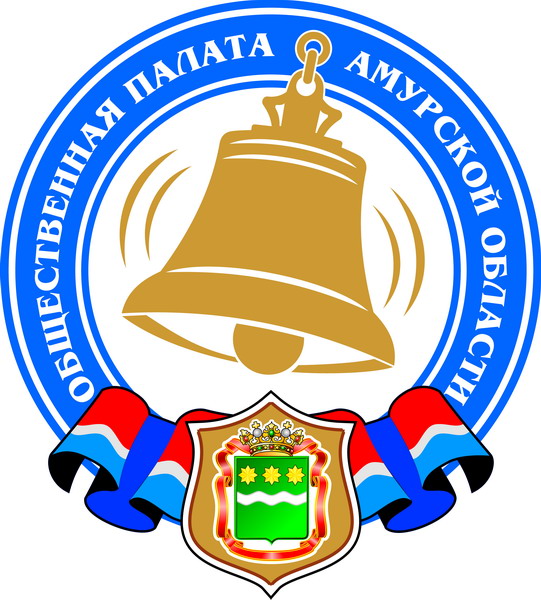 СОДЕРЖАНИЕФормирование Общественной палатыАмурской области III составаВ конце 2012 года началась процедура формирования Общественной палаты Амурской области III состава. 24 декабря 2012 года губернатор Амурской области по результатам консультаций с общественными объединениями, иными некоммерческими организациями, научными и творческими союзами, религиозными объединениями, осуществляющими свою деятельность на территории области, определил 11 граждан, имеющих особые заслуги перед областью. Был объявлен конкурс на членство в палате для представителей региональных общественных объединений и региональных отделений общероссийских общественных объединений, зарегистрированных в Амурской области.11 января 2013 года состоялась рабочая встреча членов Общественной палаты Амурской области, утвержденных постановлением губернатора Амурской области от 24.12.2012 г. № 515. На заседании члены палаты рассмотрели ряд организационных вопросов, касающихся деятельности Общественной палаты.Главным вопросом на повестке дня явилось создание рабочей группы по вопросам формирования Общественной палаты Амурской области III состава и проведения I организационного пленарного заседания. Руководителем рабочей группы назначен Суворов Александр Георгиевич. 25 января 2013 года завершился прием документов от представителей региональных общественных объединений и региональных отделений общероссийских общественных объединений, зарегистрированных в Амурской области. Было принято 42 заявления.01 февраля 2013 года состоялось заседание членов Общественной палаты Амурской области, утвержденных постановлением губернатора Амурской области от 24.12.2012 г. № 515, на котором были рассмотрены документы представителей региональных общественных объединений и региональных отделений общероссийских общественных объединений.По заключению управления Министерства юстиции Российской Федерации по Амурской области в конкурсе не имеют право принимать участие 9 организаций. Это связано с тем, что поданные документы не соответствуют требованиям Закона Амурской области «Об Общественной палате Амурской области».По результатам обсуждения в состав Общественной палаты вошли 11 представителей региональных общественных объединений и региональных отделений общероссийских общественных объединений.05 февраля 2013 года начался последний этап формирования Общественной палаты Амурской области III состава для представителей местных общественных объединений, действующих на территории муниципальных образований области, и завершился он 05 марта 2013 года. Было принято 27 заявлений.13 марта 2013 года состоялось заседание членов Общественной палаты Амурской области, утвержденных постановлением губернатора Амурской области от 24.12.2012 г. № 515, а также членов Общественной палаты Амурской области, избранных из числа представителей региональных общественных объединений и региональных отделений общероссийских общественных объединений, на котором были рассмотрены документы представителей местных общественных объединений, зарегистрированных в Амурской области.По результатам голосования членами Общественной палаты Амурской области III состава стали 11 человек. Таким образом, Общественная палата Амурской области была сформирована в полном составе – 33 человека.27 марта 2013 года состоялось первое организационное пленарное заседание Общественной палаты Амурской области III состава, на котором избрали секретаря Общественной палаты Амурской области – им стал Седов Владимир Валентинович. Должность заместителя секретаря Общественной палаты Амурской области – руководителя Экспертного совета Общественной палаты занял Титов Владимир Александрович, должность заместителя секретаря Общественной палаты Амурской области – руководителя совета по этике, регламенту и организации работы Общественной палаты занял Орлов Сергей Михайлович, должность заместителя секретаря Общественной палаты – руководителя общественного совета по развитию гражданского общества, вопросам общественного контроля, информационной политике и подготовке ежегодного доклада о состоянии гражданского общества заняла Выдрова Елена Владимировна.Кандидатура секретаря Общественной палаты была утверждена единогласно, что касается кандидатур заместителей секретаря Общественной палаты – не за всех проголосовали единогласно, но при подсчете голосов эти кандидатуры набрали большинство голосов.Также был рассмотрен вопрос о внесении изменений в Регламент Общественной палаты Амурской области. Предложения по внесению изменений в регламент были связаны с изменением структуры Общественной палаты, что в свою очередь было связано с появлением новых направлений работы. Что же касается наименований комиссий Общественной палаты, то было предложено утвердить следующий перечень комиссий:1) комиссия по общественному контролю за соблюдением прав и свобод человека и гражданина, противодействию коррупции, председатель Суворов Александр Георгиевич;2) комиссия по экономике, развитию региона, экологии, предпринимательства, сферы услуг и ЖКХ, председатель Осипов Петр Евгеньевич;3) комиссия по социальной политике, здравоохранению, охраны материнства и детства, председатель Пушкарев Евгений Владимирович;4) комиссия по вопросам образования, науки, молодежной политике, патриотического воспитания, культуры и спорта, председатель Дмитриева Лидия Ефимовна.Грантовая программа благотворительного фонда «София»Благотворительный фонд «София» совместно с Общественной палатой Амурской области в 2013 году снова объявил конкурс социально значимых проектов на предоставление грантов. К участию в конкурсе приглашались социально ориентированные некоммерческие организации. Сумма средств, выделяемых из бюджета фонда, как ив 2012 году, составила 2 млн. рублей по двум направлениям.1. Программа «Возрождение»: 5 грантов по 200 000 рублей на реализацию проектов, направленных на возрождение, восстановление, реконструкцию, капитальный ремонт исторических, культовых и иных святынь города Благовещенска и Амурской области, организацию работы, направленной на духовное и нравственное воспитание, культурное и патриотическое развитие населения Амурской области. 2. Программа «Здоровые дети — будущее России»: 5 грантов по 200 000 рублей на реализацию проектов, направленных на формирование здорового образа жизни подрастающего поколения, развитие умственных, физических и коммуникативных способностей детей и юношества, на физическую, профессиональную и психологическую подготовку несовершеннолетних к взрослой жизни. 11 марта 2013 года прошло заседание рабочей группы по реализации направления грантовой программы благотворительного фонда «София» «Здоровые дети – будущее России». В состав рабочей группы входили представители фонда, Общественной палаты Амурской области, министерства здравоохранения Амурской области:На заседании обсудили проекты, поступившие для участия в программе. Из 24 заявок было отобрано пять лучших:1) «Солнечный островок» - государственное бюджетное учреждение Амурской области «Белогорский комплексный центр социального обслуживания населения»;2) «Миру нужен я! Мне нужна семья!» - Амурская областная автономная некоммерческая организация «Юрист-информ»;3) «Здоровые дети – будущее России» - общественная организация «Союз женщин города Благовещенска»;4) «Программа проекта «Формула успеха» - государственное автономное образовательное учреждение дополнительного образования детей «Амурский областной эколого-биологический Центр»;5) «Открытие спортивного клуба в районе Судоверфи и Спичфабрики г.Благовещенска Амурской области» - Амурская областная спортивная организация Федерация кик-боксинга «Фулл-контакт с Лоу-Киком».15 марта 2013 года прошло заседание рабочей группы по реализации направления грантовой программы благотворительного фонда «София» «Возрождение». В состав рабочей группы входили члены Общественной палаты Амурской области, представители благотворительного фонда «София» и министерства культуры и архивного дела.На заседании обсудили 19 проектов, поступивших для участия в программе. По итогам заседания рабочей группы были выявлены победители, набравшие по итогам голосования простое большинство голосов. Это проекты:1) «Духовные скрепы» - Амурская областная общественная детская, молодежная, социальная, благотворительная, информационно-издательская организация «Открытое сердце»;2) «Мы вместе!» Фестиваль национальных культур. 2й этап. Взаимодействие национально-культурных объединений, их эффективное участие в духовном и нравственном воспитании - Амурское областное отделение Международного общественного фонда «Российский фонд мира»;3) «Музей на колесах» - государственное бюджетное учреждение Амурской области «Амурский областной краеведческий музей им.Г.С. Новикова-Даурского»;4) «Научно-познавательный праздник палеонтологии «День рождения «Ванюши» - палеонтологический музей Амурского научного центра ДВО РАН;5) сборник детских рассказов «Чучик» - Амурский областной общественный фонд «Талантливая молодежь Амура».19 марта 2013 года прошла встреча с победителями конкурса социально значимых проектов на предоставление грантов благотворительным фондом «София». Все победители защитили свои проекты достойно, были внесены дополнения, а также рекомендовано всем победителям предоставить обязательный отчет по проекту.Меры социальной поддержки отдельных категорий гражданВ конце 2012 года Законодательное Собрание Амурской области приняло Закон от 16.11.2012 № 117-ОЗ «О внесении изменений в некоторые законодательные акты Амурской области». Согласно ему часть ветеранов труда, военной службы, реабилитированных, почетных доноров, а также другие категории граждан утрачивали льготы, если их доход превышает полутократную величину прожиточного минимума по Амурской области. Предстоящие нововведения вызвали большой общественный резонанс, в связи с чем в Общественную палату Амурской области стали поступать многочисленные обращения обеспокоенных граждан. В связи с этим была создана рабочая группа Общественной палаты Амурской области по проведению общественной экспертизы данного Закона Амурской области от 16.11.2012 г. №117-ОЗ «О внесении изменений в некоторые законодательные акты Амурской области».Общественная палата Амурской области в целях снятия социального напряжения обратилась к губернатору Амурской области Кожемяко Олегу Николаевичу с предложением создать рабочую группу с участием представителей органов исполнительной и законодательной власти, общественных организаций и Общественной палаты Амурской области, целью которой станет выработка предложений по развитию в области системы мер социальной поддержки ветеранов, пенсионеров и пожилых людей, а также компенсации возможных отрицательных последствий принятия областного Закона с учетом мнения общественности.03 апреля 2013 года под председательством первого заместителя председателя Правительства Амурской области Щербины Веры Георгиевны состоялось совещание, на котором обсуждались меры социальной поддержки отдельных категорий граждан. В нем приняли участие представители Законодательного Собрания Амурской области, Правительства Амурской области, министерства финансов Амурской области, министерства социальной защиты населения Амурской области, Федерации профсоюзов Амурской области, а также секретарь Общественной палаты Амурской области Седов Владимир Валентинович. Участники совещания рассмотрели возможные последствия реализации нормативного правового акта и предложили внести изменения в ч. 1 ст. 4 Закона. Смысл поправки заключается в том, что социальная поддержка должна предоставляться тем из вышеуказанным категориям граждан, кто имеет доход ниже двукратной величины прожиточного минимума по Амурской области (в предыдущей редакции такая поддержка планировалась лишь для тех, чей доход не превышал полуторакратного размера). 18 апреля 2013 года Законодательное Собрание приняло решение, основанное на данном предложении. Теперь Закон затронет граждан с уровнем доходов около 18 тыс. руб. и тех, кто проживает в северных районах, с доходом около 20 тыс. руб.Новый порядок образования общественных советовпри исполнительных органах государственной власти Амурской области15 апреля и 24 июня 2013 года секретарь Общественной палаты Амурской области Седов Владимир Валентинович встречался с заместителем председателя Правительства Амурской области Палатовым Валерием Ивановичем по вопросу определения нового порядка образования общественных советов при исполнительных органах государственной власти Амурской области.В связи с принятием Указа Президента Российской Федерации от 07 мая 2012 года № 601 «Об основных направлениях совершенствования системы государственного управления» закладывается новое требование к формированию общественных советов: обязательное участие независимых экспертов, а также непосредственное участие общественной палаты в их формировании. Было предложено выстроить механизм взаимодействия через работу по созданию новых общественных советов при министерствах и управлениях Амурской области.В результате Общественной палатой Амурской области был разработан проект порядка образования общественных советов при исполнительных органах государственной власти Амурской области и подготовлена пояснительная записка к нему. Формирование общественных советов в соответствии с подготовленным порядком и анализ деятельности предыдущих общественных советов позволил бы убрать неэффективные и выстроить новую систему общественных советов, отвечающих современным требованиям.Но, к сожалению, на сегодняшний день общий порядок образования общественных советов не принят и нет единого подхода к их формированию. Мониторинг исполнения Указов Президента Российской ФедерацииРабочей группой Комиссии при Президенте Российской Федерации по мониторингу достижения целевых показателей социально-экономического развития Российской Федерации, определенных Президентом Российской Федерации, принято решение об организации общественного мониторинга реализации социальных задач, определенных в Указах Президента Российской Федерации от 07 мая 2012 года № 596-606. В связи с этим Общественной палатой Российской Федерации было предложено региональным общественным палатам организовать общественный мониторинг реализации Указов Президента в своем регионе.Условно контроль за реализацией Указов был раздел на 5 направлений, по каждому из которых подготовлена методология мониторинга и анкета, это:- социальные аспекты образования;- поддержка граждан с ограниченными возможностями;- доступное жилье, социальная поддержка многодетных семей;- формирование здорового образа жизни;- охрана материнства и детства.Организация и проведение мониторинга исполнения Указов Президента была поручена председателю комиссии Общественной палаты Амурской области по вопросам образования, науки, молодежной политики, патриотического воспитания, культуры и спорта Дмитриевой Лидии Ефимовне.Лидией Ефимовной с высокой степенью ответственности и профессионализмом была проделана большая работа по анкетированию и анализу полученной в результате анкетирования информации, подготовлены сборники «Мониторинг социальных аспектов образования в Амурской области», «Мониторинг реализации государственной политики формирования здорового образа жизни граждан Амурской области» и «Мониторинг реализации государственной социальной политики в Амурской области».24 апреля 2013 года секретарь Общественной палаты Амурской области Седов Владимир Валентинович принял участие в совместном заседании Общественной палаты Российской Федерации и Совета общественных палат России, где были представлены текущие результаты мониторинга реализации социально значимых президентских указов от 07 мая 2012 года, касающихся вопросов социальной защиты граждан, создания рынка доступного жилья, развития образования, поддержки семьи, материнства и детства, а также формирования здорового образа жизни.Для подготовки данного мероприятия в Общественную палату Российской Федерации были направлены и результаты мониторинга, проведенного в Амурской области. В настоящее время работа по сбору информации о реализации указов продолжается.Прогнозы влияния деятельности космодрома «Восточный»на окружающую среду и население регионаВ настоящее время жителей Амурской области беспокоят вопросы, касающиеся перспективы эксплуатации космодрома «Восточный» и предполагаемых экологических проблем, которые могут возникнуть в связи с использованием гептила.Учитывая нарастающее социальное напряжение в обществе, Общественная палата Амурской области поставила на контроль данный вопрос.06 мая 2013 года состоялась рабочая встреча секретаря Общественной палаты Амурской области Седова Владимира Валентиновича и председателя комиссии Общественной палаты Амурской области по экономике, развитию региона, экологии, предпринимательства, сферы услуг и ЖКХ Осипова Петра Евгеньевича с заместителем председателя Правительства Амурской области - министром по строительству космодрома «Восточный» Чмаровым Константином Васильевичем. Во время рабочей встречи обсуждался вопрос необходимости проведения публичных мероприятий с привлечением широкого круга специалистов, представителей науки, Федерального космического агентства, управления Роспотребнадзора по информированию населения Амурской области о данном вопросе. В продолжение этой темы 23 мая 2013 года состоялось расширенное заседание депутатов Законодательного Собрания Амурской области с представителями общественности и СМИ, в котором приняли участие члены Общественной палаты Амурской области. На заседании заместитель председателя Правительства Амурской области - министр по строительству космодрома «Восточный» Чмаров Константин Васильевич представил доклад о текущем состоянии строительства космодрома «Восточный» и перспективах его использования. Секретарь Общественной палаты Амурской области Седов Владимир Валентинович в своем выступлении еще раз подчеркнул важность прямого общения с населением, отметил недостаточную информированность жителей по вопросам строительства космодрома, включая вопросы экологической безопасности и безопасности населения. Было выражено общее мнение о том, что недостаток информации порождает волнение и сказывается на оттоке населения из Амурской области. Также надо принимать во внимание, что на совещании о ходе исполнения указов, подписанных 07 мая 2012 года, Президент Российской Федерации Путин Владимир Владимирович заявил, что важнейшим условием успеха работы является вовлечение граждан в процесс преобразований, надо обязательно взаимодействовать с людьми, разъяснять логику и смысл действий, слышать мнение гражданского общества.В результате встреч и обсуждений было решено подготовить и провести ряд информационных мероприятий с жителями области по вопросам влияния деятельности космодрома на окружающую среду и население региона с привлечением специалистов и экспертов в данной сфере.По инициативе Общественной палаты Амурской области 05 июня 2013 года была проведена первая информационная встреча на тему «Прогнозы влияния деятельности космодрома на окружающую среду и население региона». На встрече присутствовали заместитель председателя Правительства Амурской области - министр по строительству космодрома «Восточный» Чмаров Константин Васильевич, первый заместитель директора Института водных и экологических проблем Сибирского отделения РАН, профессор Пузанов Александр Васильевич, сотрудник федерального медико-биологического агентства России, заведующий лаборатории НИИ гигиены, профессор патологии и экологии человека Филиппов Вадим Леонидович, а также депутаты Законодательного Собрания Амурской области, члены Общественной палаты Амурской области, общественники, представители Зейского района и Углегорска, СМИ.Чмаров Константин Васильевич подробно рассказал о механизме будущих запусков. Приглашенные эксперты – доктор биологических наук Пузанов Александр Васильевич и доктор медицинских наук Филиппов Вадим Леонидович – в своих выступлениях доказывали, что космодром для Амурской области безопасен. Они с большой группой специалистов изучают воздействие космодрома «Восточный» на природу и людей. Одним из положительных итогов встречи стало заявление Чмарова Константина Васильевича, что он готов обсуждать все вопросы, касающиеся строительства космодрома «Восточный», и согласен провести слушания.В связи с этим 28 июня 2013 года на заседании совета Общественной палаты Амурской области было принято решение создать рабочую группу по подготовке общественных слушаний на тему «Прогнозы влияния деятельности космодрома «Восточный» на окружающую среду и население региона». Руководителем рабочей группы была назначена Леванова Ульяна Сергеевна. В целях качественной подготовки мероприятия в администрации муниципальных образований Амурской области, которые наиболее заинтересованы в получении информации о влиянии космодрома (г.Свободный, Свободненский район, г.Зея, Зейский район, г.Тында, Тындинский район, г.Благовещенск и др.), были направлены журналы регистрации волнующих граждан вопросов о влиянии космодрома «Восточный» на окружающую среду и население региона, а также в СМИ опубликована информация о том, что амурчане могут обозначить волнующие их вопросы о влиянии космодрома «Восточный» на окружающую среду и население региона. Жители Амурской области, оставив свои вопросы в таком журнале регистрации, смогут получить на них ответы от приглашенных на информационные встречи специалистов и независимых экспертов. 02 июля 2013 года состоялось заседание рабочей группы Общественной палаты Амурской области по подготовке общественных слушаний на тему «Прогнозы влияния деятельности космодрома «Восточный» на окружающую среду и население региона», на котором было принято решение провести информационные встречи по вопросу деятельности космодрома «Восточный». В развитие этой темы 03 и 24 июля 2013 года состоялись встречи секретаря Общественной палаты Амурской области Седова Владимира Валентиновича с заместителем председателя Правительства Амурской области - министром по строительству космодрома «Восточный» Чмаровым Константином Васильевичем по вопросам подготовки информационной встречи и общественных слушаний.Общественная палата Амурской области совместно с заместителем председателя Правительства Амурской области - министром по строительству космодрома «Восточный» Чмаровым Константином Васильевичем запланировала провести 17 августа 2013 года в городе Благовещенске массовую информационную встречу с жителями области на тему «Прогнозы влияния деятельности космодрома «Восточный» на окружающую среду и население региона». Дата мероприятия была перенесена на более поздний срок, но одним из этапов подготовки общественных слушаний стала информационная встреча в Углегорске, состоявшаяся 03 августа 2013 года.08 июля 2013 года члены Общественной палаты Амурской области Седов Владимир Валентинович и Серикова Екатерина Владимировна встретились с представителями пресс-службы Правительства Амурской области для того, чтобы определить нюансы кампании по информированию жителей области в рамках подготовки общественных слушаний по космодрому. А 24 июля 2013 года секретарь Общественной палаты Амурской области Седов Владимир Валентинович встречался с заместителем председателя Правительства Амурской области Палатовым Валерием Ивановичем по вопросам организации и проведения общественных слушаний по воздействию деятельности космодрома «Восточный» на окружающую среду. Руководитель рабочей группы по подготовке общественных слушаний на тему «Прогнозы влияния деятельности космодрома «Восточный» на окружающую среду и население региона» Леванова Ульяна Сергеевна в течение всего периода подготовки к слушаниям в целях снижения социального напряжения вела прием граждан.Как уже говорилось, одним из этапов подготовки общественных слушаний по прогнозам влияния деятельности космодрома «Восточный» на окружающую среду и население региона стала информационная встреча в Углегорске 03 августа 2013 года. Так, с участием Общественной палаты Амурской области была проведена информационная встреча с представителями Правительства Амурской области, Законодательного Собрания Амурской области, политических партий и общественности. Мероприятие организовала рабочая группа Федерального космического агентства под руководством главы ведомства Поповкина Владимира Александровича. В мероприятии принял участие и губернатор Амурской области Кожемяко Олег Николаевич. Перед амурчанами выступили заместитель Роскосмоса Лопатин Александр Петрович, заместитель генерального конструктора ФГУП «ГНП РКЦ «ЦСКБ-Прогресс» Баранов Дмитрий Александрович, а также первый заместитель генерального директора ФГУП «НПО имени С.А.Лавочкина» Власов Юрий Вениаминович.Для начала собравшихся познакомили с параметрами и этапами ввода в эксплуатацию будущего космодрома. Затем перешли к вопросам экологии. По словам начальника отдела ФГУП «ЦЭНКИ» Самброса Виталия Васильевича, космодрому предстоит пройти несколько экологических экспертиз. В том числе и по оценке воздействия на окружающую среду. Итоги комплексной экологической экспертизы будут представлены в июне 2014 года.В завершении встречи были заданы вопросы. Выступил секретарь Общественной палаты Амурской области Седов Владимир Валентинович, который отметил, что данная информационная встреча сняла многие проблемные вопросы, но тем не менее данную работу нужно продолжать.Так, как в настоящее время Роскосмос готовит проект закона, касающегося компенсационных выплат гражданам, проживающим на территориях, которые напрямую имеют отношение к деятельности космодрома, Общественная палата Амурской области сочла необходимым проведение общественной экспертизы данного законопроекта в субъектах Дальнего Востока.Председатель комиссии Общественной палаты Амурской области по экономике, развитию региона, экологии, предпринимательству, сфере услуг и ЖКХ Осипов Петр Евгеньевич высказал предложение о создании природного парка в зоне строительства космодрома. Член региональной общественной организации Амурский экологический клуб «Улукиткан» Калашников Альберт Викторович внес предложение провести этнологическую экспертизу в отношении наций, проживающих на территории Амурской области. Паршинков Валерий Борисович - председатель регионального объединения работодателей «Союз промышленников, предпринимателей и работодателей Амурской области» - высказал свою позицию по вопросу трудоустройства амурчан на месте строительства космодрома. В числе выступающих слово взяла Калинина Наталья Владимировна. Ей удалось собрать 22 тысячи подписей амурчан, которые боятся использования гептила на космодроме «Восточный». Лысенко Ольга Викторовна - руководитель фракции «Единая Россия», заместитель председателя Законодательного Собрания Амурской области, председатель комитета по вопросам законодательства, местного самоуправления и регламенту - отметила необходимость вернуться к рассмотрению программы развития космодрома в России, предложила провести совместную работу с Федеральным медикобиологическим агентством по вопросу подготовки кадров, проведения совместных экспертиз.По итогам встречи все ее участники сошлись на том, что необходимо придать широкой огласке материалы оценки воздействия на окружающую среду космодрома (ОВОС), в частности, создать общественные приемные в Амурской области, где все желающие могли бы ознакомиться с экологическими вопросами эксплуатации «Восточного». В связи с этим 10 сентября 2013 года в Правительстве Амурской области в соответствии с планом-графиком проведения мероприятий, необходимых для подготовки и представления в государственную экологическую экспертизу комплекта документации по созданию и эксплуатации на космодроме «Восточный» ракетного комплекса «Союз-2» с разгонным блоком «Фрегат» и блоком выведения «Волга», прошло организационное совещание по порядку проведения общественных слушаний. Вел данное заседание заместитель председателя Правительства Амурской области - министр по строительству космодрома «Восточный» Чмаров Константин Васильевич. В заседании приняли участие представители органов государственной власти, Роскосмоса, секретарь Общественной палаты Амурской области Седов Владимир Валентинович и представители общественности.В рамках заседания обсуждался механизм подготовки общественных слушаний по вопросу оценки воздействия на окружающую среду на космодроме «Восточный» ракетного комплекса «Союз-2» с разгонным блоком «Фрегат» и блоком выведения «Волга»: место и дата проведения, места ознакомления с материалами воздействия на окружающую среду, перечень учреждений, которым следует направить материалы для согласования.Секретарь Общественной палаты Амурской области Седов Владимир Валентинович высказал предложение в ходе подготовки к общественным слушаниям провести предварительные информационные встречи с участием специалистов Роскосмоса, на которых настоял и Чмаров Константин Васильевич. Информационные встречи запланировано провести в городах Благовещенске, Зее и Тынде. На заседании также были определены дата и место проведения общественных слушаний – 30 октября 2013 года в городе Свободном. Документацию по оценке воздействия на окружающую среду космодрома «Восточный» для широкой огласки было решено разместить в администрациях Зейского, Свободненского, Шимановского районов, ЗАТО Углегорск, в Общественной палате Амурской области и в БГПУ.08 октября 2013 года в городе Благовещенске в большом зале ОКЦ прошла информационная встреча со специалистами Роскосмоса. В информационной встрече приняли участие студенты, представители общественных организаций и журналисты. Открыл данную встречу заместитель секретаря Общественной палаты Амурской области Орлов Сергей Михайлович.Первым выступил заместитель генерального конструктора «ЦСКБ-Прогресс» Баранов Дмитрий Александрович. В своем выступлении он подробно рассказал о том, что при эксплуатации космодрома большая часть элементов ракет сгорает в атмосфере и попасть на землю просто не может. Затем начальник - главный конструктор центра средств выведения ФГУП «НПО им. С.А. Лавочкина» Ишин Сергей Вячеславович рассказал присутствующим о ступенях ракетоносителя и воздействии их на окружающую природную среду. После присутствующим рассказали о районах падения ступеней и о работах, проводимых на такой территории.В конце информационной встречи поступили многочисленные вопросы по ОВОСу. На которые постарались ответить эксперты. Вопросы, замечания и предложения к документам продолжают собирать до общественных слушаний и в течение месяца.Подобные встречи прошли в городе Зее 09 октября и в Тынде 10 октября. Проведение таких информационных встреч помогло получить более наглядную информацию о запуске ракет с космодрома и подготовиться жителям Амурской области к общественным слушаниям, которые прошли 30 октября 2013 года в городе Свободном.Общественные слушания касались вопроса воздействия космического ракетного комплекса «Союз-2» с разгонным блоком «Фрегат» и блоком выведения «Волга» на окружающую среду при его эксплуатации на космодроме «Восточный». В них приняли участие около 400 человек. Слушания длились несколько часов. Обсуждение получилось активным.С приветственным словом выступил заместитель председателя Правительства Амурской области – министр по строительству космодрома «Восточный» Чмаров Константин Васильевич. Он сообщил, что в этом году очень большое внимание уделялось информированию людей о влиянии космодрома на экологию и здоровье. Так, по инициативе Общественной палаты Амурской области были проведены три информационных встречи в городах Благовещенске, Зее и Тынде. Слушания стали заключительным этапом этой работы. Далее с приветственным словом выступил секретарь Общественной палаты Амурской области Седов Владимир Валентинович. С докладами выступили специалисты Роскосмоса, конструкторского бюро и заводов-изготовителей ракеты-носителя и разгонного блока.Основным докладчиком слушаний стал заместитель генерального конструктора «ЦСКБ-Прогресс» Баранов Дмитрий Александрович. Он подробно рассказал о КРК «Союз-2», разгонном блоке «Фрегат» и блоке выведения «Волга». Дмитрий Александрович коснулся и вопроса падения первых ступеней, которые должны будут падать в нежилых территориях районов Зеи и Тынды.Во время слушаний свои пожелания и вопросы озвучили жители области. Звучали мнения, что людям не хватает научной информации по оценке воздействия космодрома на природу, также амурчане просили обратить внимание на малочисленные народы севера, которые пользуются землей в районах потенциального падения частей ракет-носителей. Они считают, что северянам надо выплачивать компенсации. Было множество и других выступлений граждан из зала, как опасающихся за экологическую ситуацию в регионе, так и положительно оценивающих деятельность области в сфере ее экономического развития.Все предложения и вопросы к оценке воздействия на окружающую среду космического ракетного комплекса «Союз-2» с разгонным блоком «Фрегат» и блоком выведения «Волга» до 30 ноября 2013 года можно было оставить в журнале, который находился в Общественной палате Амурской области. После журнал был направлен в Роскосмос, где должны учесть все конструктивные предложения при подготовке итоговой документации по ОВОСу. Она появится не ранее января 2014 года.Здоровый образ жизни. Борьба с диабетом и ожирениемОбщественная палата Российской Федерации 27 февраля 2013 года в адрес губернатора Амурской области направила рекомендации по итогам общественных слушаний на тему «Здоровый образ жизни. Борьба с диабетом и ожирением». В документе участники общественных слушаний в целях дальнейшего совершенствования и повышения эффективности национальной политики в области борьбы с сахарным диабетом рекомендуют государственным органам субъектов Российской Федерации уделить особое внимание региональным программам по предупреждению данных заболеваний и борьбе с ними.Сахарный диабет – одно из наиболее часто встречающихся хронических заболеваний в современном мире. По прогнозам экспертов,  к 2030 году общая распространенность диабета составит 7,8% населения земного шара. В настоящее время в мире насчитывается около 370 миллионов человек с сахарным диабетом. При этом количество недиагностированных случаев заболевания, включая ранние его стадии, может в 2-3 раза превышать количество зарегистрированных. Существует два основных вида заболевания: диабет типа 1 и диабет типа 2. Кроме того, диабет может развиться и во время беременности – это диабет беременных, обычно он проходит после родов. Самым распространённым является сахарный диабет 2 типа. Никто не знает точной причины возникновения сахарного диабета 2 типа, но с наибольшей вероятностью он может быть выявлен у людей старше 40 лет, с избыточной массой тела, с повышенным артериальным давлением, перенесших стресс вследствие болезни или травмы и др. Типичные симптомы диабета: учащение мочеиспускания, сильная жажда, сухость кожи, повышенный аппетит, потеря веса, утомляемость, слабость, плохое заживление ран, нечеткое зрение. На ранних стадиях сахарный диабет 2 типа может не проявляться никакими симптомами.Сахарный диабет как 1, так и 2 типа – хроническое заболевание, при котором полное излечение пока невозможно. Однако если лечить и контролировать диабет так, как рекомендуется, то он не приводит к снижению продолжительности жизни или к ухудшению ее качества. Но гораздо эффективнее и выгоднее сохранить здоровье или выявить заболевание на ранней стадии, до появления серьезных симптомов. Поэтому первостепенную важность имеют вопросы профилактической медицины, ответственности человека за собственное здоровье, о чем и заявил на одном из совещаний по вопросам модернизации здравоохранения Президент Российской Федерации Путин Владимир Владимирович: «Система здравоохранения должна обеспечить эффективную профилактику заболеваний и помогать гражданам как можно дольше сохранять свое здоровье, а не ждать, когда человек заболеет, и только тогда начинать его лечить».Поэтому очень важно контролировать уровень сахара крови. Простые шаги к здоровому образу жизни – это здоровое питание, поддержание нормальной массы тела, регулярная физическая нагрузка, умеренность в употреблении алкоголя, отказ от курения, гигиена полости рта и др.В связи с тем что численность заболевших сахарным диабетом растет, а финансирование областной целевой программы «Сахарный диабет» сокращается (в 2011 году на финансирование было выделено 56,3 млн. рублей, в 2012 – 49,5 млн. руб., а в 2013 – 23 млн. рублей), Общественная палата Амурской области 05 июня 2013 года провела расширенное заседание комиссии по социальной политике, здравоохранению, охране материнства и детства по вопросу «Здоровый образ жизни. Борьба с диабетом и ожирением» с приглашением представителей министерства здравоохранения Амурской области и врачей-эндокринологов.По итогам обсуждения была подготовленная информационная статья для жителей области в целях повышения информирования населения об осложнениях, возникающих у заболевших сахарным диабетом, предложено провести рабочие встречи со студентами в университетах Амурской области, совершенствовать подходы к ранней диагностике сахарного диабета, а также направлено письмо в адрес губернатора Амурской области с просьбой увеличить объем финансирования подпрограммы «Сахарный диабет» на 2012-2013 годы долгосрочной целевой программы «Развитие здравоохранения Амурской области на 2012-2014 годы».Профилактика правонарушений в Амурской области06 июня 2013 года поступило обращение Общественного совета при УМВД по Амурской области по вопросу оказания содействия в принятии долгосрочной целевой программы на 2013-2017 годы «Профилактика правонарушений в Амурской области».Рассмотрев данное обращение, секретарь Общественной палаты Амурской области Седов Владимир Валентинович принял решение провести 28 июня 2013 года расширенное заседание совета с приглашением заинтересованных лиц в целях формирования общего конструктивного мнения по указанному вопросу.На заседании присутствовали представители министерства здравоохранения Амурской области, УМВД по Амурской области, следственного управления Следственного комитета Российской Федерации по Амурской области, полиции по охране общественного порядка, управления внутренней политики Амурской области, прокуратуры Амурской области и др.В ходе обсуждения были отмечены положительные моменты действия долгосрочных целевых программ на 2007-2012 годы «Профилактика правонарушений в Амурской области», в рамках которых реализован ряд значимых мероприятий, позволивших:1) существенно повысить уровень гарантий прав и свобод граждан;2) в круглосуточном режиме обеспечивать безопасность граждан;3) сократить число совершенных на территории области преступлений;4) снизить количество преступлений, совершенных несовершеннолетними или при их участии;5) уменьшить общий уровень корыстно-насильственных преступлений в общественных местах и т.д.Также при обсуждении было отмечено, что бюджет Амурской области носит дотационный характер. Но есть дополнительные поступления денежных средств от штрафов и сборов, собираемых УМВД России по Амурской области. Только в области безопасности дорожного движения за 2012 год они составили 15452491,26 руб., а за пять месяцев 2013 г. – 7462922,57 руб. Руководствуясь данным фактом, участники заседания предложили обсудить возможность направить денежные средства, полученные от штрафов и сборов, на финансирование долгосрочной целевой программы «Профилактика правонарушений в Амурской области на 2014-2020 годы».В связи с этим, учитывая принципиальную значимость исполнения поручения Президента Российской Федерации в части дальнейшей реализации региональных программ профилактики правонарушений, Общественная палата Амурской области направила в адрес губернатора письмо с просьбой рассмотреть возможность принятия долгосрочной целевой программы на 2014-2020 годы «Профилактика правонарушений в Амурской области».25 сентября 2013 года постановлением Правительства Амурской области была утверждена государственная программа Амурской области «Снижение рисков и смягчение последствий чрезвычайных ситуаций природного и техногенного характера, а также обеспечение безопасности населения области на 2014-2020 годы». Данная программа предусматривает реализацию подпрограммы «Профилактика правонарушений, профилактика терроризма и экстремизма» в 2014-2020 гг. Объем бюджетных ассигнований, выделенных на реализацию подпрограммы составил 411 730,40 тыс. руб., в том числе по годам:2014 год – 6 746,0 тыс. руб.;2015 год – 7 666,7 тыс. руб.;2016 год – 7 930,1 тыс. руб.;2017 год – 95 498,6 тыс. руб.;2018 год – 98 087,3 тыс. руб.;2019 год – 97 167,30 тыс. руб.;2020 год – 98 634,40 тыс. руб.Организация приема гражданУже не первый год поднимается вопрос о необходимости организации личного приема граждан членами Общественной палаты Амурской области. В связи с этим 31 мая 2013 года на заседании совета Общественной палаты Амурской области было утверждено Положение об общественной приемной Общественной палаты Амурской области и приеме граждан. В соответствии с Положением в общественную приемную могут обратиться жители Амурской области с любым заявлением и обращением в устной, письменной, электронной и любой другой форме. Также электронное заявление можно отправить и через электронную приемную на сайте Общественной палаты «Дежурный по палате». Во исполнение данного Положения 28 июня 2013 года члены совета Общественной палаты Амурской области утвердили график приема граждан в июле 2013 года. Теперь каждый вторник и четверг с 14 до 18 часов один из членов палаты, утвержденный советом, обязан вести прием граждан в общественной приемной, расположенной по месту нахождения аппарата Общественной палаты Амурской области. Также каждый день круглосуточно члены Общественной палаты, определенные советом, принимают электронные обращения через электронную приемную на сайте Общественной палаты «Дежурный по палате».Общественный контроль за состоянием дорогв городе Благовещенске31 мая 2013 года состоялось расширенное заседание совета Общественной палаты Амурской области, на котором был рассмотрен вопрос, касающийся мер по организации общественного контроля за состоянием дорог в городе Благовещенске. В данном заседании принимали участие представители управления ЖКХ администрации города Благовещенска, Амурской торгово-промышленной палаты, народного фронта, ГИБДД, министерства транспорта и дорожного хозяйства Амурской области, общественности.Президент Амурской торгово-промышленной палаты Танаков Лев Николаевич представил акт осмотра состояния дорог города Благовещенска. Данный осмотр был проведен по инициативе народного фронта. Рассмотрев все представленные документы, участники совета Общественной палаты Амурской области приняли решение направить данный документ в прокуратуру Амурской области.Также было предложено создать рабочую группу Общественной палаты Амурской области по организации общественного контроля за состоянием дорог в городе Благовещенске, включив в нее представителей органов власти и общественности, и запустить единую электронную общественную площадку «Моя территория» для мониторинга состояния дорог в городе Благовещенске.28 июня 2013 года на заседании совета Общественной палаты Амурской области такая рабочая группа была создана. Ее руководителем была назначена член Общественной палаты Амурской области Карбовская Надежда Владимировна. Ей поручили определить лиц, ответственных за информационно-техническое сопровождение деятельности рабочей группы, найти формы взаимодействия рабочей группы с представителями общественности и органов власти, подключить к работе единой электронной общественной площадки «Моя территория» управление ЖКХ администрации города Благовещенска и решить другие задачи организации деятельности рабочей группы.Для этого руководитель рабочей группы Общественной палаты Амурской области по организации общественного контроля за состоянием дорог в городе Благовещенске Карбовская Надежда Владимировна 02 июля 2013 года встретилась с председателем общественного движения «Амуряма» в целях поиска форм взаимодействия. Также в социальных сетях (Одноклассники, Вконтакте) были созданы специальные группы по организации общественного контроля за состоянием дорог в городе Благовещенске. Но наиболее действенным способом сообщения информации гражданам стало размещение «бегущей строки» на телевидении, благодаря которой многие амурчане довели информацию о плачевном состоянии дорог на определенных участках города.Предварительно по вопросу взаимодействия управления ЖКХ администрации города Благовещенска и рабочей группы Общественной палаты Амурской области по организации общественного контроля за состоянием дорог в городе Благовещенске 25 июня 2013 года состоялась встреча секретаря Общественной палаты Амурской области Седова Владимира Валентиновича с начальником управления ЖКХ администрации города Благовещенска Вагой Александром Николаевичем. Результатом встречи стало согласие Александра Николаевича подключиться к работе единой электронной общественной площадки «Моя территория» с подпиской на ключевые заявления (ямы на дорогах, открытые люки, другие вопросы благоустройства) в целях эффективного и оперативного взаимодействия жителей города с представителями органов власти. Данная система имеет ряд положительных качеств: она служит дополнительным каналом получения информации напрямую от жителей, без посредников и бюрократических бумажных процедур; дает возможность сообщать о проблемах в режиме реального времени, отслеживать состояние дорог и оценивать работу соответствующих служб, что важно для повышения открытости работы чиновников; даёт возможность избежать бумажной волокиты и давать ответ непосредственно в карточке проблемы в электронном виде, что увеличивает эффективность органов власти. 03 июля 2013 года член рабочей группы Хоменко Владимир Николаевич присутствовал на встрече с начальником управления ЖКХ администрации города Благовещенска Вагой Александром Николаевичем по вопросу регистрации на единой электронной общественной площадке «Моя территория» управления ЖКХ. К сожалению, 09 июля 2013 года на заседании рабочей группы по организации общественного контроля за состоянием дорог в городе Благовещенске представитель управления ЖКХ администрации города заявил, что управление ЖКХ не зарегистрировалось и не планирует регистрироваться на площадке «Моя территория», так как у них не хватает специалистов, которые бы отвечали заявителям. В связи с этим 12 июля 2013 года секретарь Общественной палаты Амурской области Седов Владимир Валентинович снова назначил встречу Ваге Александру Николаевичу. Но, несмотря на все аргументы в пользу данной площадки, управление ЖКХ не сдержало своего обещания и не выступило в качестве зарегистрированного партнера в данном проекте. Поэтому электронная площадка «Моя территория» не смогла реализовать свои потенциальные возможности, а служит лишь выражением негодования благовещенцев, которых не удовлетворяет состояние наших дорог.В течение всего времени рабочая группа собирала сообщения о проблемах на дорогах от жителей города Благовещенска как электронные, письменные, так и устные для дальнейшей работы над ними совместно с управлением ЖКХ администрации города Благовещенска.Паводковая ситуация в Амурской областиВ августе 2013 года на территории Амурской области сложилась тяжелая ситуация, связанная с паводком на реках Амур и Зея, который был вызван аномальными осадками, обрушившимися на область в конце июля и в августе. Аномальные паводки в Амурской области привели к повреждению десятков дорог и мостов. Затоплены дома, объекты соцкультбыта, сенокосы, пастбища, сельхозугодия.В течение всего августа ситуация в Амурской области продолжала оставаться сложной. В связи с этим 13 августа 2013 года на заседании совета Общественной палаты Амурской области было принято решение о создании рабочей группы по вопросам оказания помощи гражданам, которые оказались в зоне подтопления. Руководителем рабочей группы было предложено назначить члена Общественной палаты Амурской области Аракеляна Аршалуйса Седраковича.Секретарь Общественной палаты Амурской области Седов Владимир Валентинович обратился к членам палаты с просьбой перечислить однодневный заработок на ликвидацию последствий наводнения в Амурской области. Член Общественной палаты Амурской области Дмитриева Лидия Ефимовна предложила оказывать эту помощь адресно, непосредственно для определенной семьи.На первых этапах работы совместно с уполномоченным по правам человека в Амурской области была подготовлена памятка, в которой разъяснялись права граждан, нуждающихся в получении помощи. Также готовились поездки Общественной палаты Амурской области для того, чтобы проводить консультации на местах.20 августа 2013 года состоялся выезд секретаря Общественной палаты Амурской области Седова Владимира Валентиновича и руководителя рабочей группы Аракеляна Аршалуйса Седраковича в село Волково, где находится эвакуационный пункт. На территории школы была проведена встреча с населением, которому нужна помощь после наводнения. 22 августа 2013 года состоялась поездка председателя комиссии Общественной палаты Амурской области по общественному контролю за соблюдением прав и свобод человека и гражданина, противодействию коррупции Суворова Александра Георгиевича и руководителя рабочей группы Аракеляна Аршалуйса Седраковича в село Чигири, где находится эвакуационный пункт, на территории школы была проведена встреча с населением, которому нужна помощь после наводнения. При каждом выезде был организован прием юристом аппарата Общественной палаты совместно с уполномоченным по правам человека в Амурской области, на котором каждый обратившийся получил индивидуальную консультацию. Также член Общественной палаты Аракелян Аршалуйс Седракович привез пострадавшим комплекты для личной гигиены. Пострадавшие амурчане с благодарностью принимали любую помощь от людей, откликнувшихся на большую беду. В связи с этим Аршалуйс Седракович вышел с предложением организовать сбор вещей от населения в местах проживания, ведь в настоящее время перед пострадавшими амурчанами встают сложные вопросы: как вернуться к нормальной жизни в своих домах, во что одеть детей, как подготовить их к школе. Распоряжением губернатора Амурской области от 20 августа 2013 года в целях оперативного решения вопросов, связанных с оценкой ущерба, возникшего в результате чрезвычайной ситуации, сложившейся от ливневых дождей и паводков, была создана рабочая группа, в состав которой вошли несколько членов палаты: Седов Владимир Валентинович, Серикова Екатерина Владимировна и Самбур Елена Петровна.23-24 августа 2013 года осуществлялся сбор вещей на грузовике на территории города Благовещенска, который двигался по определенному маршруту. Под руководством представителей Общественной палаты Амурской области студенты БГПУ и активисты Благовещенской ассоциации пожилых людей раскладывали по коробкам вещи, которые им приносили благовещенцы. Так как акция оказалась востребована, рабочая группа продолжала осуществлять сбор вещей подобным образом. Партнерами акции выступили «Амурский областной союз женщин», АРО «Союз армян России».26 августа 2013 года руководитель рабочей группы Аракелян Аршалуйс Седракович выступил с предложением создать единый добровольческий координационный центр по оказанию помощи жителям Амурской области, пострадавшим от паводковой ситуации. Это было вызвано тем, что на территории Амурской области работало несколько центров по сбору вещей и целесообразно создать единый центр, который централизует все добровольческие направления, объединения и скоординирует работу по оказанию помощи жителям Амурской области. Также очень важно выстроить линию общественного контроля для получения достоверной информации о конкретной помощи жителям в период восстановления.К направлениям работы данного центра предполагалось отнести сбор, сортировку, доставку гуманитарной помощи, организацию и проведение игровых программ для детей; оказание юридических консультаций; организацию мобильных добровольческих бригад для аварийно-восстановительных работ. В связи с этим было подготовлено обращение ко всем общественным организациям с призывом принять участие в данной работе.В результате 29 августа 2013 года на совете Общественной палатой Амурской области был создан такой центр. В его состав вошли около 20 организаций и инициативных групп граждан. Это:- гражданский корпус «Штаб Амур 13», - региональное отделение общероссийской общественной организации «Союз армян России»,- Федерация профсоюзов Амурской области,- Благовещенская Епархия Русской Православной Церкви,- инициативная группа граждан,- Амурский областной Союз женщин,- Амурское региональное отделение «Молодая гвардия Единой России»,- молодежный парламент Амурской области,- Совет молодых юристов Амурского регионального отделения Ассоциации юристов России,- Благовещенская городская общественная организация «Немецкий культурный центр»,- региональное отделение союза пенсионеров России Амурской области, - Амурское региональное отделение всероссийской политической партии «Единая Россия»,- региональное отделение общероссийской общественной организации ветеранов Вооруженных Сил Российской Федерации,- Ассоциация «Совет муниципальных образований Амурской области»,- благотворительный фонд «София»,- Амурское областное региональное отделение «Деловая Россия»,- ООО «Энергопартнер».22 августа 2013 года в Правительстве Амурской области состоялось заседание организационного комитета по подготовке и проведению открытого российского кинофорума «Амурская осень», на котором поднимался вопрос о необходимости его проведения, ведь амурчанам, пострадавшим от паводка, сейчас не до веселья. В данном заседании принял участие и секретарь Общественной палаты Амурской области Седов Владимир Валентинович. За день до этого он принял участие в заседании комиссии Общественной палаты Амурской области по вопросам образования, науки, молодежной политики, патриотического воспитания, культуры и спорта, на котором рассматривался вопрос о проведении фестиваля «Амурская осень». В ходе заседания каждый член комиссии высказал свое мнение. Учитывая, что позиция была представлена только со стороны амурской общественности, большая часть склонялась к предложению о переносе кинофорума «Амурская осень». При обсуждении прозвучали предложения пересмотреть формат фестиваля: убрать мероприятия, которые требуют дополнительных затрат областного бюджета (это выезд в Китай, пышные приемы и т.д.), организовать благотворительные концерты в пострадавших территориях.На оргкомитете от президента фестиваля кино и театра «Амурская осень» Новожилова Сергея Владимировича поступила информация, что формат фестиваля будет пересмотрен, будут убраны затратные мероприятия, предполагается сформировать 4 бригады, которые будут работать на открытых площадках в пострадавших районах безвозмездно. При этом Сергей Владимирович заявил, что до 10% выручки от всех платных мероприятий будут перечислены на счет помощи пострадавшим от наводнения. Также 29 августа 2013 года в городе Москве пройдет благотворительный концерт «Мы вместе», средства от которого будут перечислены в фонд помощи. В своем выступлении министр культуры и архивного дела области Самарин Алексей Геннадьевич подчеркнул, что деньги на проведение фестиваля из областного бюджета и бюджета города Благовещенска привлекаться не будут.После заседания организационного комитета состоялась пресс-конференция, на которой выступил секретарь Общественной палаты Седов Владимир Валентинович. В своем выступлении Владимир Валентинович отметил, что в свете полученной информации он берет на себя ответственность и готов высказать позицию, что проведение фестиваля «Амурская осень» в предложенном формате принесет в Амурскую область позитивное настроение.В конце августа Благовещенск посетила председатель комиссии Общественной палаты Российской Федерации по социальной политике, трудовым отношениям и качеству жизни граждан Тополева-Солдунова Елена Андреевна. В рамках своей поездки она отслеживала все происходящие процессы на месте паводка, пообщалась с людьми, узнала, какая помощь нужна, в каких вопросах нужно вмешательство федеральных или региональных властей и инициировала проведение в Общественной палате Российской Федерации слушаний, посвященных ликвидации последствий наводнения на Дальнем Востоке, которые прошли 24 сентября.В сентябре свою работу продолжил единый добровольческий координационный центр по оказанию помощи жителям Амурской области, пострадавшим от паводковой ситуации. 02 сентября 2013 года в его адрес поступило обращение от предпринимателей Свердловской области с просьбой оказать содействие в передаче гуманитарной помощи пострадавшим от наводнения в Амурской области (вещи, бытовая техника, строительные материалы и др.). 03 сентября 2013 года в едином добровольческом координационном центре состоялось заседание президиума Совета ветеранов при губернаторе Амурской области, на котором был рассмотрен вопрос оказания адресной помощи ветеранам, пострадавшим от паводковой ситуации. В целях формирования пакетов индивидуальной помощи и уточненных списков пострадавших были направлены письма в адрес глав муниципальных образований с просьбой предоставить списки пострадавших и информацию о потребностях такой категории граждан.При центре был создан пункт приема гуманитарной помощи, работу которого возглавила член Общественной палаты Амурской области Малышко Марьяна Хасеновна. Задачи пункта заключались в сборе и сортировке вещей силами добровольцев Благовещенского государственного педагогического университета, Благовещенского технологического техникума и Союза пенсионеров. В связи с ростом объемов поступления гуманитарной помощи при центре с 04 сентября 2013 года начал функционировать единый центр сбора, сортировки и распределения гуманитарной помощи, который размещался в актовом зале министерства сельского хозяйства Амурской области. Для равномерного распределения гуманитарной помощи между муниципальными образованиями области жителями подтопленных районов формировались заявки.Также 03 сентября 2013 года состоялась рабочая встреча с представителями благотворительного фонда «София». В результате разговора была создана рабочая группа по распределению среди пострадавшего населения денежных средств, полученных фондом от благотворителей. В нее вошли представители фонда и общественности, члены Общественной палаты Амурской области. Средства планировалось передать пострадавшим от наводнения многодетным семьям, социально незащищенным семьям, семьям риска и приемным семьям. На заседании этой рабочей группы 23 сентября 2013 года рассматривался вопрос по распределению денежных средств, полученных фондом «София» от благотворителей, в сумме 1 000 000 рублей. Рассмотрев вопрос приобретения первоочередных товаров для пострадавших от наводнения в Амурской области в 2013 году, решили приобрести обогреватели, газовые плиты, пилы, тепловые пушки и стиральные машины, которые распределили между пострадавшими семьями.11 сентября 2013 года после продолжительной совместной работы в целях осуществления эффективного и согласованного контроля и надзора за соблюдением прав и свобод граждан, пострадавших в результате стихийного бедствия, было подписано соглашение о сотрудничестве между прокуратурой Амурской области и Общественной палатой Амурской области. Предметом соглашения явилось взаимодействие сторон по вопросам защиты граждан, пострадавших от наводнения, устранения и предупреждения нарушений их прав.Ликвидацией последствий наводнения на Дальнем Востоке обеспокоены и другие регионы. Так, в оздоровительные лагеря Приморского края, Сахалинской области, Краснодарского края были направлены дети из подтопленных районов. Липецкая область 31 августа 2013 года приняла 90 детей, пострадавших от наводнения, которых разместили в 2-4-местных комфортабельных комнатах в областном государственном бюджетном учреждении «Реабилитационно-оздоровительный центр «Лесная сказка». Данное учреждение работает круглогодично в режиме санатория и находится в подведомственном подчинении управления социальной защиты населения области. 02 сентября 2013 года для детей проведена праздничная линейка, посвященная Дню знаний. Более 120 квалифицированных специалистов (психологи, педагоги, воспитатели, социальные педагоги, специалисты по социальной работе, социальные работники, медицинские работники) помогают детям ощутить заботу и внимание. Дети получают 5-разовое сбалансированное питание. Организован культурный досуг, экскурсии по городам Липецку и Задонску. В центре организован учебный процесс, проводятся факультативные занятия по основным школьным предметам, что позволяет ребятам не отставать от основного учебного процесса. Учащиеся обеспечены школьными принадлежностями и учебниками, закуплены рабочие тетради для подготовки к экзаменам учащихся 9-11 классов.В целях осуществления медицинской реабилитации в центре функционирует 2-этажный медицинский корпус, оснащенный современным оборудованием для медицинской реабилитации: массажные кабинеты, кабинеты ЛФК, 14 физиотерапевтических кабинетов разной направленности, гидромассажные ванны, аромофитотерапия, аэроинотерапия, галакомплекс «Соляная шахта», стоматологический кабинет, кабинет лор-врача.По распоряжению главы региона из резервного фонда выделено свыше 2 млн. рублей для организации отдыха и оздоровления детей, прибывших из Амурской области. Все дети обуты и одеты по сезону, в соответствии с погодными условиями. Закуплены комплекты необходимой повседневной одежды (нижнее белье, колготки, носки, школьная форма, спортивные костюмы, теплые кофты, тапки комнатные, кроссовки, джинсы, осенние куртки и обувь, зимняя одежда), а также предметы личной гигиены.А 24 сентября 2013 года в Общественной палате Российской Федерации прошли слушания, посвященные ликвидации последствий наводнения на Дальнем Востоке. В мероприятии приняли участие члены Общественной палаты Российской Федерации, представители МЧС России, Минобороны Российской Федерации и других профильных министерств и ведомств, представители общественных организаций, оказывающих помощь пострадавшим от стихийного бедствия, а также волонтеры, принимающие участие в ликвидации последствий наводнения на Дальнем Востоке. В данном мероприятии принял участие и заместитель секретаря – руководитель Совета по этике, регламенту и организации работы Общественной палаты Амурской области Орлов Сергей Михайлович. Сергей Михайлович поблагодарил всех, кто оказался неравнодушен к проблеме паводка на территории Дальнего Востока, и предложил системно осуществлять работу. В связи с тем что сроки ликвидации последствий паводка будут существенно продлены, было предложено создать рабочую группу при Общественной палате Российской Федерации и осуществлять контроль за оказанием конкретной помощи на местах. Руководителям данного центра назначили Тополеву-Солдунову Елену Андреевну.Велихов Евгений Павлович также добавил, что теперь следует подумать о том, как в дальнейшем прогнозировать масштабные паводки в целях принятия своевременных мер по защите территорий. Для этого было бы целесообразно объединиться с китайскими коллегами-учеными, у которых подобные катаклизмы случаются гораздо чаще и накоплен богатый опыт в области климатического прогнозирования, и разработать эффективные методы прогнозирования сезонных паводков для предотвращения повторения ситуации на Дальнем Востоке.По итогам общественных слушаний был выработан и направлен в Правительство Российской Федерации пакет рекомендаций и необходимых мер по ликвидации последствий паводка.06 декабря 2013 года в городе Москве состоялось заседание Межведомственной рабочей группы по координации получения и распределения гуманитарной помощи, поступающей в пострадавшие от крупномасштабного наводнения субъекты Российской Федерации Дальневосточного федерального округа и других регионов Российской Федерации и зарубежных стран, в котором принимал участие губернатор Амурской области Кожемяко Олег Николаевич. По результатам заседания было решено включить в состав Межведомственной рабочей группы Орлова Сергея Михайловича, а в состав Открытого совета по добровольчеству Дальневосточного федерального округа при Минвостокразвитии России - члена Общественной палаты Амурской области, руководителя Единого центра сбора и распределения гуманитарной помощи Малышко Марьяну Хасеновну.Изменения в Федеральном законе «Об Общественной палате Российской Федерации»В июле 2013 года были внесены изменения в Федеральный закон «Об Общественной палате Российской Федерации», связанные с кардинальной демократизацией принципов формирования палаты. Каждый субъект Российской Федерации будет иметь своего постоянного избранного представителя в составе Общественной палаты России. Это очень значимо, ведь, по мнению ряда экспертов, порядок формирования данного института не в полной мере отвечал ее статусу - функционального представительства интересов общества. Сложно говорить о представлении интересов субъектов, если ее региональная часть состояла всего из 42 представителей, когда в составе России 83 субъекта. В течение работы нескольких составов палаты 10 субъектов никогда не были в ней представлены.Поэтому в 2013 году перед Общественной палатой Амурской области стояла важная задача: внести изменения в свою нормативную базу, прописав механизм выдвижения своих кандидатов в состав Общественной палаты России.Министерством внутренней и информационной политики Амурской области была создана рабочая группа по внесению изменений в Закон Амурской области «Об Общественной палате Амурской области», в которую вошли представители палаты. Рабочей группой были разработаны поправки в закон и 20 декабря 2013 года внесены на рассмотрение Законодательного Собрания Амурской области.В проекте закона Амурской области «О внесении изменений в Закон «Об Общественной палате Амурской области» основные изменения коснулись формирования Общественной палаты Российской Федерации, в состав которой теперь должны входить по одному представителю общественных палат субъектов России. Кроме того, проектом предусматривается расширение полномочий палаты в рамках общественного контроля, расширение категорий лиц, которые не могут быть членами Общественной палаты, определение процедуры участие членов Общественной палаты Амурской области в работе общественных советов при исполнительных органах власти.Также процедуру избрания представителя из состава Общественной палаты Амурской области в состав Общественной палаты Российской Федерации необходимо было прописать и в Регламенте. В связи с этим всем членам палаты было направлено обращение с просьбой внести предложения по механизму выдвижения кандидатов. Данные предложения были рассмотрены 23 декабря 2013 года на заседании совета Общественной палаты Амурской области и будут внесены на утверждение пленарного заседания Общественной палаты Амурской области в феврале 2014 года.Семинар-практикум по молодежной политике,здоровому образу жизни, воспитательной работе25-26 сентября 2013 года в Благовещенском государственном педагогическом университете состоялся семинар-практикум для руководителей учреждений, отделов, специалистов по молодежной политике, руководителей общественных объединений по направлению здоровый образ жизни, педагогов по воспитательной работе. Организаторами данного мероприятия выступили министерство внутренней и информационной политики, управление ФСКН России по Амурской области при содействии Общественной палаты Амурской области, министерства образования и науки области.На семинаре были затронуты вопросы определения роли, основных направлений, приоритетов реализации молодежной политики на современном этапе развития Амурской области; выработки единой стратегии по решению задач реализации государственной молодежной политики.Практическая часть семинара была представлена 25 сентября в формате тренинга на темы «Три источника и три составные части развития местного сообщества» и «Технологии конструктивного взаимодействия власти и молодежных НКО». Ведущим практической части семинара стал приглашенный из Общественной палаты Российской Федерации специалист Тюшев Юрий, председатель правления Института обучения через опыт, руководитель образовательного проекта «Санкт-Петербургская школа социального проектирования».Доклад о состоянии гражданского обществав Амурской области 18 октября 2013 года состоялось пленарное заседание Общественной палаты Амурской области. Основным вопросом заседания стало обсуждение проекта доклада «О состоянии и тенденциях развития гражданского общества в Амурской области в 2012 году». Документ состоит из трех частей, в нем представлены результаты социологических исследований, современное состояние институтов гражданского общества и условия жизнедеятельности гражданского общества в Амурской области. В докладе сообщается, что в 2012 году снизилась уличная активность граждан. Авторы документа предполагают, что в связи с изменением законодательства этот вид гражданской активности будет все менее востребован. Вместо улицы все чаще граждане проявляют активность в Интернете. Фактически Интернет становится заменителем как уличной активности, так и печатных СМИ и телевидения. Вместо письма в газету или на телевидении граждане все чаще размещают открытые письма или видеообращения в сети. Вместе с тем митинги, активность в социальных сетях и на форумах с одной стороны заставили власть прислушаться к мнению амурчан, а с другой показали, что мнение жителей области интересует власть только после того, как то или иное решение уже принято.Всего, по данным доклада, в 2012 году состоялось 192 публичных мероприятия, в 2011 году их было 224. В 2012 на улицы вышли 15 140 человек, что на 45% меньше, чем в 2011 году. Из 192 публичных мероприятий в Приамурье 12 были несанкционированными. Протестных акций в 2012 году было 54, из них 24 – по вопросам избирательных кампаний, 9 – по вопросам ЖКХ и 24 – по вопросам социальной и политической сферы. Наибольшее число публичных мероприятий в 2012 году прошло в поддержку политических деятелей и идеологий, 77, в 2011 году таких мероприятий было 94. Также в докладе приводятся результаты исследования, проведенного центром изучения общественного мнения «Мониторинг». По этим результатам гражданский климат в Амурской области характеризуется высокой степенью недоверия людей друг к другу. Более двух третей участников исследования склоняются к тому, что с людьми нужно быть осторожнее. Причиной недоверия авторы доклада считают общее представление населения о социальной жизни, которое формируется под влиянием негативного дискурса СМИ, роста преступности, неэффективности правоохранительных структур и недоверия к ним со стороны граждан. Причем уровень недоверия выше на периферии Амурской области, где эти причины имеют более острый характер.Также, по результатам опроса, амурчане критически оценивают сплоченность населения страны: 80% опрошенных выбрали вариант ответа «больше несогласия, разобщённости». Однако при переходе на местный уровень, уровень своего ближайшего окружения оценки сменяются на противоположные: 66 % выбрали вариант «больше согласия, сплоченности». Это объясняется тем, что ближайшее окружение – это малые социальные группы, которым свойственны высокая сплоченность и эмоциональная привязанность. Такая привязанность отсутствует в больших социальных группах.Также, сообщается в докладе, большинство амурчан не чувствует ответственности за происходящее и не видит возможности повлиять на протекающие в регионе и стране процессы. Несмотря на то что большинство населения области заявляет о готовности объединяться с другими людьми при совпадении их идей и интересов, сами они считают, что взаимопомощь и готовность объединяться не слишком распространены. Амурчане не видят в общественных организациях ни механизма решения своих проблем, ни гаранта личной безопасности.Большинство амурчан считают актуальной проблему межнациональных отношений, особенно это касается жителей Благовещенска и Тынды. Более трети амурчан наблюдают по месту проживания межнациональные противоречия и конфликты. Вместе с тем региональное сообщество отличается высокой степенью терпимости по отношению к представителям других национальностей. Наименьший уровень терпимости у жителей Благовещенска, Свободного и Тынды. Кроме того, одна седьмая опрошенных заявляет о проявлениях дискриминации по национальному признаку по отношению к ним самим, чаще всего – в Тынде.Уровень информированности амурчан о некоммерческих объединениях граждан в целом невысок. В большей степени проинформированы женщины, профессиональные группы умственного труда, люди с высшим образованием и материально обеспеченные. Почти две трети респондентов считают НКО полезными.В 2012 году центр «Амур-батюшка» второй раз провел экспертную оценку индекса устойчивости НКО Благовещенска. По результатам этой оценки, существующие в Благовещенске практики тормозят устойчивость сектора НКО. Прогресс затрудняется экономической ситуацией, действиями законодательной и исполнительной власти, контролируемыми СМИ, а также невысоким уровнем развития и консолидации сообщества НКО.Свои замечания и предложения к проекту доклада высказали представители органов власти области и общественности. Данные предложения решено учесть при подготовке очередного доклада и внести отдельным приложением в печатный вариант документа.В декабре 2013 года заместителем руководителя Общественного совета по развитию гражданского общества, вопросам общественного контроля, информационной политике и подготовке ежегодного доклада о состоянии гражданского общества Сериковой Екатериной Владимировной разработана концепция доклада на 2013 год и идет сбор материалов и информации для подготовки очередного доклада.Послание Президента Российской ФедерацииФедеральному Собранию Российской Федерации12 декабря 2013 года Президент Российской Федерации Путин Владимир Владимирович выступил в Кремле с ежегодным Посланием Федеральному Собранию Российской Федерации. На совместном заседании палат Федерального Собрания Российской Федерации, где было представлено Послание Президента, присутствовал и секретарь Общественной палаты Амурской области Седов Владимир Валентинович.В этом году обращение Президента Российской Федерации с ежегодным Посланием Федеральному Собранию было приурочено к 20-летию Конституции Российской Федерации, соединившей в себе два базовых приоритета - высочайший статус прав, свобод граждан и сильное государство. Названные базовые приоритеты, чувство ответственности за страну и явились основным мотивом Послания Президента.Владимир Валентинович отметил перечень важнейших задач, поставленных в Послании:- современной России необходима широкая общественная дискуссия, причем с практическими результатами, когда общественные инициативы становятся частью государственной политики и общество контролирует их исполнение;- все законопроекты, ключевые государственные решения, стратегические планы должны проходить гражданское, так называемое «нулевое», чтение с участием НКО, других институтов гражданского общества;- как при федеральных, так и при региональных органах исполнительной власти необходимо создавать общественные советы. Они не должны быть формальным придатком и декоративной структурой, а призваны выступать в роли экспертов, а порой и конструктивных оппонентов ведомств, быть активными участниками системы противодействия коррупции;- чтобы сформировать правовую базу для гражданского участия, Общественной палате, Совету по правам человека, другим общественным и правозащитным организациям необходимо активно включиться в подготовку проекта закона «Об общественном контроле»;- одним из приоритетов в совместной работе государства и общества должна стать поддержка правозащитного движения. В этой связи общественные палаты должны стать площадкой для выражения интересов различных профессиональных и социальных групп, ассоциаций и союзов. Там должно быть побольше профессионалов. Представители этих союзов должны составлять не менее половины членов Общественной палаты, предлагаемых Президентом. Такой подход будет обеспечивать баланс интересов разных социальных и профессиональных групп, полнее учитывать волнующие их проблемы;- необходимо уточнять общие принципы организации местного самоуправления, развивать сильную, независимую, финансово состоятельную власть на местах.Для нашей аграрной области не менее значимо обращение Президента страны к селянам со словами благодарности за работу по обеспечению отечественными товарами, за результаты работы. При этом Владимир Владимирович акцентировал внимание на задаче повышения привлекательности сельских территорий для жизни и работы.В целом вектор деятельности всех органов власти страны Президентом Российской Федерации на предстоящий и последующие годы задан, задача Общественной палаты Амурской области – следовать намеченному курсу, прилагая к этому максимум усилий.Общественная экспертизаПроект федерального закона «О внесении измененийв некоторые законодательные акты Российской Федерации» по вопросу административной ответственностидля должностных лиц налоговых органов15 мая 2013 года состоялась встреча секретаря Общественной палаты Амурской области Седова Владимира Валентиновича с депутатом Законодательного Собрания Амурской области Жаровским Дмитрием Сергеевичем, который вышел с просьбой поддержать предложенный им проект федерального закона «О внесении изменений в некоторые законодательные акты Российской Федерации» по вопросу административной ответственности для должностных лиц налоговых органов.В связи с этим 20 мая 2013 года прошло заседание Экспертного совета Общественной палаты Амурской области, на котором были рассмотрены предложения Жаровского Дмитрия Сергеевича. Норму законопроекта, в которой  предлагается внести изменения в Кодекс Российской Федерации об административных правонарушениях в части введения административной ответственности для должностных лиц налоговых органов, неправомерные действия которых привели к возмещению убытков средствами федерального бюджета налогоплательщикам, плательщикам сборов и налоговым агентам, в виде административного штрафа в размере от пятидесяти тысяч до восьмидесяти тысяч рублей, эксперты Общественной палаты Амурской области поддержали, однако считают значительным минимальный размер административного штрафа и рекомендуют снизить его до тридцати тысяч рублей.Также Жаровский Дмитрий Сергеевич предложил внести изменения в статью 12 Закона Российской Федерации от 21.03.1991 № 943-1 «О налоговых органах Российской Федерации», дополнив ее абзацем следующего содержания: «За неправомерные действия (решения) или бездействия в связи с неисполнением либо ненадлежащим исполнением своих служебных обязанностей, которые привели к возмещению убытков средствами федерального бюджета налогоплательщикам, плательщикам сборов и налоговым агентам, должностные лица налоговых органов несут административную ответственность.». Эксперты Общественной палаты Амурской области отметили целесообразность включения данной нормы.По результатам экспертизы было подготовлено и направлено заявителю решение Экспертного совета Общественной палаты с поддержкой предложенного законопроекта.Проект федерального закона «Об основных принципах организациидеятельности Общественных палат субъектов Российской Федерации»22 ноября 2013 года на заседании Экспертного совета Общественной палаты Амурской области был рассмотрен проект федерального закона «Об основных принципах организации деятельности Общественных палат субъектов Российской Федерации».Обсудив законопроект, участники заседания отметили положительные моменты. Главный плюс - наличие права законодательной инициативы, которая, несомненно, способствует росту авторитета Общественной палаты субъекта Федерации и существенно повышает потенциальную эффективность ее деятельности. Также участники заседания обозначили недостатки и противоречия в проекте закона: отсутствует регламентирование процедуры проведения общественной экспертизы законов, нормативных правовых актов федерального уровня и их проектов; не отражена позиция общественных палат субъектов по вопросам формирования общественных советов при исполнительных органах власти; не прописан механизм участия членов Общественной палаты в формировании Общественной палаты Российской Федерации; механизм участия общественных палат субъектов в избирательном процессе, в частности по вопросам организации контроля за избирательным процессом, прописан нечетко и др.Проект закона Амурской области «Об организации проведениякапитального ремонта общего имущества в многоквартирных домах»В мае 2013 года в первом чтении был принят проект закона Амурской области «Об организации проведения капитального ремонта общего имущества в многоквартирных домах». Согласно ему все средства на проведение капитального ремонта будут собираться в одном месте – в специальном фонде на счетах регионального оператора. Предложенный вариант формирования фонда создаст еще одного посредника между собственниками жилья и поставщиками услуг, в частности, в сфере ремонта домов. Кроме того, вырастет и без того немалая квартплата. В связи с тем что реализация данного закона может вызвать негодование у амурчан, в Общественной палате Амурской области 03 июня 2013 года состоялось заседание «круглого стола» по проекту закона Амурской области «О создании системы капитального ремонта многоквартирных домов в Амурской области». Во время обсуждения со стороны представителей общественности в адрес законодателей поступило много как предложений, так и вопросов. Это проблемы ремонта и сноса ветхого и аварийного жилья, низкая информированность населения о происходящих в законодательстве изменениях, необходимость создания нескольких подзаконных актов и др. По результатам заседания были подготовлены и направлены в Законодательное Собрание Амурской области рекомендации в проект закона. Над ними работала специально созданная рабочая группа Законодательного Собрания Амурской области по доработке законопроекта. Ко второму чтению в проект были внесены значительные изменения, и 27 июня 2013 года на заседании Законодательного Собрания Амурской области он был рассмотрен вновь. Обсуждение проекта было напряженным, законопроект принят во втором чтении в результате поименного голосования. Что же касается дальнейшей работы, то Общественная палата Амурской области собирается провести мониторинг реализации закона, когда он начнет действовать, а это 01 января 2014 года. Если будут выявлены правовые пробелы, то палата предложит пересмотреть данный закон. Надо отметить, что в настоящее время депутатский корпус не удовлетворен данным законопроектом, его принятие напрямую связано с необходимостью решения основного вопроса – получения из федерального бюджета средств в качестве софинансирования для переселения из ветхого и аварийного жилья.Закон Амурской области «О регулировании численностибезнадзорных животных на территории области»В конце 2012 года по инициативе Общественной палаты Амурской области губернатор поручил рабочей группе, в состав которой входили представители палаты, разработать проект закона о содержании животных на территории Амурской области. В течение последних месяцев рабочая группа трудилась над проектом закона, который и отдала на рассмотрение в Законодательное Собрание Амурской области. Однако в Законодательном Собрании в конечном итоге из закона «О содержании животных» получился закон «О регулировании численности безнадзорных животных на территории области», который обсуждали 18 июня 2013 года на расширенном заседании Экспертного совета Общественной палаты Амурской области. Проблема проекта закона «О регулировании численности безнадзорных животных на территории области» в том, что в нем ничего не сказано о регистрации животных, о местах выгула, о защите животных от жестокого обращения. Ведь бездомными становятся собаки и кошки, которых выбрасывают на улицу хозяева. И если не прекратить безнаказанное отношение к питомцам, ряды бродячих животных будут пополняться и дальше. Зато сделан упор на отлов, изоляцию и утилизацию безнадзорных животных. Согласно закону следить за численностью бездомных собак и кошек будут муниципалитеты. Из текста законопроекта следует, что после отлова животное будет помещено в приют, где его должны стерилизовать и содержать полгода. Если за это время хозяин не найдется, то зверь перейдет в собственность муниципалитета. А тот будет вправе искать нового хозяина либо избавиться от него. И хоть в законе оговорены случаи такого избавления (если животное агрессивно, есть признаки опасного заболевания либо если вылечить его не представляется возможным), многие представители общественности считают, что таким образом будет просто узаконено умерщвление бездомных животных.Эксперт Общественной палаты Амурской области Савенков Виталий Евгеньевич также перечислил пробелы законопроекта. Нарекания вызывают такие моменты, как отсутствие контроля за исполнением норм гуманного обращения с животными, не ясны процедуры принятия решения о судьбе животного, не прописано, кто конкретно принимает решение о содержании либо усыплении животного. Главный недостаток законопроекта в том, что он направлен не на решение проблемы уменьшения численности безнадзорных животных, а на регулирование численности путем изоляции животных. Но это не решит проблемы пополнения городской популяции животных за счет выброшенных хозяевами.Уменьшить популяцию безнадзорных животных можно, только приняв закон «О содержании животных на территории Амурской области» и внеся изменения в Закон Амурской области «Об административной ответственности в Амурской области» в части ужесточения наказания владельцев, допускающих безнадзорность домашних животных. Также необходимость принятия закона «О содержании животных на территории Амурской области» поддержал заместитель председателя комитета Законодательного Собрания Амурской области по вопросам аграрной политики, природопользования и экологии Фургал Алексей Иванович. По результатам заседания в адрес Законодательного Собрания Амурской области были направлены рекомендации в проект закона «О регулировании численности безнадзорных животных на территории области» и предложение создать рабочую группу по доработке проекта закона «О содержании животных на территории Амурской области», включив в нее представителей Общественной палаты Амурской области.19 декабря 2013 года в Правительстве области прошло заседание «круглого стола» по вопросам защиты безнадзорных животных. Губернатор Амурской области Кожемяко Олег Николаевич выслушал мнения и предложения представителей общественности и профильных учреждений. В мероприятии принял участие и член Общественной палаты Амурской области Чукмасов Роман Николаевич.Одним из самых важных стал вопрос о судьбе бродячих собак. Губернатор области прямо озвучил свою позицию: зверей нужно не уничтожать, а временно усыплять и отправлять в организованные в районах Приамурья приюты. Олег Николаевич пообещал оказать поддержку организациям, занимающимся проблемами бродячих зверей.На встрече также обсудили возможность чипирования и регистрации домашних собак. Все присутствующие сошлись во мнении, что это необходимая мера. Прозвучало предложение штрафовать хозяина незарегистрированного животного на 2 тысячи рублей в первый раз и на 5 – за отсутствие у собаки чипа в дальнейшем.Был рассмотрен и вопрос открытия сайта – базы данных потерявшихся собак. Зайдя на этот ресурс, обладатель потерявшегося животного сможет узнать о его дальнейшей судьбе, получить данные о том, находится ли питомец в приюте.В результате был выработан ряд мер, направленных на стабилизацию обстановки с бродячими животными. Большинство участников «круглого стола» остались удовлетворены предварительными договоренностями, к которым удалось прийти. А Общественная палата Амурской области решила в 1 квартале 2014 года провести заседание «круглого стола» по вопросу реализации Закона Амурской области «О регулировании численности безнадзорных животных на территории области», опираясь на информацию о работе в рамках закона, полученную от муниципальных образований.Проект федерального государственного стандартадошкольного образования 18 июля 2013 года на базе Амурского областного института развития образования совместно с Общественной палатой Амурской области состоялись слушания по проекту федерального государственного стандарта дошкольного образования.Министр образования и науки Амурской области Селюч Марина Григорьевна выступила с приветственным словом к участникам слушаний и напомнила о том, что с 01 сентября 2013 года все образовательные учреждения начинают работу по новому Федеральному закону «Об образовании в Российской Федерации» и каждая статья данного документа пронизана мыслью о том, что образование должно быть доступным для каждого и выступать институтом для позитивной социализации детей.На слушаниях присутствовали более 70 человек, а представители отдаленных территорий Амурской области участвовали в режиме он-лайн (г. Тында, Тындинский район, Магдагачинский район, Мазановский район, Зейский район, пгт. Прогресс, г. Шимановск, Шимановский район, г. Белогорск). Наибольшую часть присутствующих в аудитории представляли руководители, заместители и педагоги дошкольных образовательных учреждений Амурской области, в том числе присутствовали педагоги начальной школы общеобразовательных учреждений.В ходе слушаний был освещен основной круг вопросов, волнующих педагогическую общественность: концептуальные основы федерального государственного стандарта дошкольного образования; актуальные проблемы Федерального государственного стандарта дошкольного образования; требования к условиям реализации, к структуре основной образовательной программы дошкольного образования; преемственность дошкольного и начального образования в условиях введения Федерального государственного стандарта дошкольного образования; взаимодействие дошкольной организации и семьи в рамках введения Федерального государственного стандарта дошкольного образования; инклюзивное образование и работа с одаренными детьми в условиях введения Федерального государственного стандарта дошкольного образования; основные направления развития вариативных организационных форм дошкольного образования; особенности профессиональной подготовки педагогических кадров для дошкольного образования.Участники слушаний высказали свои мнения, пожелания и предложения по поводу содержания проекта федерального государственного стандарта дошкольного образования с целью его доработки. По итогам слушаний участниками были приняты рекомендации, в которых отражены вопросы, требующие уточнения и разъяснения.Председатель комиссии Общественной палаты Амурской области по вопросам образования, науки, молодежной политики, патриотического воспитания, культуры и спорта Дмитриева Лидия Ефимовна проинформировала присутствующих об итогах мониторинга социальных аспектов образования в Амурской области в части изучения уровня доступности дошкольного образования, реализации Правительством Амурской области мер по поддержке педагогических работников дошкольных образовательных учреждений, в том числе работающих с детьми из социально неблагополучных семей, по охране материнства и детства, развитию вариативных форм дошкольного воспитания.В заключительном слове Марина Григорьевна Селюч особо подчеркнула необходимость решения основных вопросов, связанных с опережающим введением стандарта дошкольного образования:- повышения заработной платы работникам дошкольных образовательных учреждений;- регулирование родительской платы;- внедрение нового поколения образовательных программ;- оказание образовательных услуг детям с ограниченными возможностями здоровья и детям-инвалидам.Участниками общественных слушаний единогласно принята резолюция и высказано предложение направить ее авторскому коллективу разработчиков Федерального государственного стандарта дошкольного образования в целях учета пожеланий, высказанных педагогическим сообществом Амурской области.Проект федерального закона «Об общественном контроле»24 октября 2013 года член Общественной палаты Амурской области Колядин Александр Михайлович принял участие в заседании «круглого стола» на тему «Общественный контроль как инструмент реализации и защиты интересов граждан», проводимом Комитетом Совета Федерации по конституционному законодательству, правовым и судебным вопросам, развитию гражданского общества.На заседании обсуждался законопроект «Об общественном контроле». Основная задача законопроекта – дать доступ активным гражданам к оценке всех государственных решений, сделав таким образом деятельность властей прозрачной для оценки со стороны общества.Законопроект предусматривает личный и коллективный контроль, а также интерактивный – через Интернет. При этом государство должно гарантировать общественным контролерам доступ к необходимым источникам информации и их личную неприкосновенность и правовую защищенность.Участники заседания рекомендовали Государственной Думе Российской Федерации рассмотреть предложенный законопроект, когда он поступит к депутатам.Анализ бюджета Амурской областиИсполнение бюджета Амурской области за 2012 годОбщественная палата Амурской области ежегодно анализирует годовые отчеты об исполнении областного бюджета. В этом году впервые обсуждение прошло в новом, заочном, формате. Ознакомиться с материалами по годовому отчету за 2012 год можно было на официальном сайте Законодательного Собрания Амурской области.На протяжении трех дней проведения публичных слушаний с 17 по 19 июня 2013 года все жители области имели возможность принять участие в обсуждении годового отчета, оставив к проекту закона Амурской области «Об исполнении областного бюджета за 2012 год» в электронном виде свои замечания и предложения. В публичных слушаниях приняли участие жители области, муниципальные образования, Федерация профсоюзов области, представители учебных заведений и многие другие. За период проведения публичных слушаний поступили вопросы и предложения разной направленности. Участники публичных слушаний интересовались основными характеристиками областного бюджета (доходами, расходами, дефицитом), объемом государственного долга области, как за прошедший год, так и в сравнении с предыдущим финансовым годом, объемом привлечения средств федерального бюджета на реализацию долгосрочных целевых программ, структурой расходов, финансированием научно-исследовательских, инновационных работ, структурой расходов и расходами, имеющими социальную направленность (обеспечение жилыми помещениями детей-сирот, предоставлении многодетным семьям социальной выплаты на улучшение жилищных условий, о финансировании оздоровительных лагерей и мероприятий, осуществляемых управлением занятости населения).Не осталась в стороне и Общественная палата. Членом комиссии по экономике, развитию региона, экологии, предпринимательству, сфере услуг и ЖКХ Билько Андреем Михайловичем было подготовлено заключение, в котором сделан анализ исполнения бюджета Амурской области за 2012 год.На основании поступивших предложений комитетом Законодательного Собрания по бюджету, налогам, экономике и собственности области были оформлены рекомендации публичных слушаний.Проект областного бюджетана 2014 год и плановый период 2015 и 2016 годов28 октября на заседании комитета Законодательного Собрания Амурской области по бюджету, налогам, экономике и собственности области было принято решение о проведении очередных публичных слушаний в заочной форме. В этот раз с 06 по 08 ноября 2013 года проходили публичные слушания по проекту областного бюджета на 2014 год и плановый период 2015 и 2016 годов.По предположению законодателей, заочная форма обсуждения позволит всем желающим ознакомиться с документами по бюджету и непосредственно принять участие в его обсуждении. С текстом законопроекта можно было ознакомиться на официальном сайте Законодательного Собрания Амурской области в подразделе «Публичные слушания».Но эксперт Общественной палаты Амурской области Конюшок Андрей Алексеевич отметил, что по-прежнему бюджет Амурской области выносится на публичное обсуждение в формате, с которым работают специалисты министерства финансов Амурской области и который совершенно не приспособлен для понимания его содержания гражданами. Поэтому все вопросы к публичным слушаниям, как правило, являются на самом деле просьбами и жалобами на недостаточность финансирования тех или иных направлений деятельности учреждений области. Но в 2013 году в Бюджетном послании Президента Российской Федерации озвучено, что бюджеты субъектов России и местные бюджеты должны быть представлены в доступной для граждан форме. Данная норма закреплена и в приказе от 22.08.2013 Министерства финансов Российской Федерации № 86н, Министерства регионального развития Российской Федерации № 357, Министерства экономического развития Российской Федерации № 468 «Об утверждении Методических рекомендаций по представлению бюджетов субъектов Российской Федерации и местных бюджетов и отчетов об их исполнении в доступной для граждан форме».В результате запроса в министерство финансов Амурской области стало известно, что аналитический документ «Бюджет для граждан» подготовлен и содержит основные положения проекта закона о бюджете и отчета о его исполнении в доступной и понятной форме, но, к сожалению, не получил широкого распространения среди населения.В результате анализа проекта областного бюджета Законодательному Собранию было предложено рассмотреть следующие замечания к трехлетнему бюджету Амурской области на 2014-2016 годы:- провести аудит планируемых расходов областного бюджета по долгосрочным целевым программам на предмет соответствия проектов системе «затраты – результат» с привлечением экспертов и ученых благовещенских вузов;- пересмотреть предполагаемые поступления в областной бюджет по налогу на доходы физических лиц текущем году и планируемом периоде 2014-2016 годы;- к публичным слушаниям в 2014 году подготовить и довести до населения упрощенную версию бюджета с диаграммами сравнения плановых и фактических показателей консолидированного бюджета за предыдущие три года.Деятельность в сфере жилищно-коммунального хозяйстваОбучающий семинар по вопросам ЖКХдля людей пожилого возрастаВ рамках Всемирного дня защиты прав потребителей 18 марта 2013 года в актовом зале Амурской областной научной библиотеки им.Н.Н.Муравьева-Амурского прошел обучающий семинар по вопросам ЖКХ для людей пожилого возраста. Данное мероприятие подготовлено совместно с Управлением Роспотребнадзора по Амурской области, Амурским региональным отделением Общероссийской общественной организации «Союз пенсионеров России», Амурским региональным центром Президентской библиотеки им.Б.Н.Ельцина и Амурской региональной правозащитной общественной организацией «Союз старших домов» при поддержке Общественной палаты Амурской области.Программа «Школа жилищного просвещения» была разработана АРПОО «Союз старших домов» при непосредственном участии Общественной палаты Амурской области. Впервые в Приамурье был запущен столь масштабный проект проведения жилищных уроков для собственников помещений МКД в 2010 году. За это время проведено более 50 бесплатных обучающих семинаров, выездных встреч в муниципальных образованиях области с собственниками МКД по вопросам защиты их прав в сфере ЖКХ.С инициативой проведения обучающего семинара для людей пожилого возраста обратились представители Амурского регионального отделения Общероссийской общественной организации «Союз пенсионеров России». Первый урок жилищного просвещения был посвящен изменениям в законодательстве в сфере ЖКХ и нарушениям, выявленных с ненадлежащим их исполнением. Такие уроки позволяют создать в Приамурье условия для более эффективной защиты установленных законодательством Российской Федерации прав потребителей, повышения их юридической грамотности, снижения социальной напряженности в обществе.Центр общественного контроляв жилищной и коммунальной сферахВо исполнение Указа Президента Российской Федерации от 07 мая 2012 года № 600 «О мерах по обеспечению граждан Российской Федерации доступным и комфортным жильем и повышению качества жилищно-коммунальных услуг» Правительству Российской Федерации совместно с органами исполнительной власти субъектов необходимо создать сеть общественных организаций для оказания содействия уполномоченным органам в осуществлении контроля за выполнением организациями коммунального комплекса своих обязательств. В связи с этим Правительством Российской Федерации главам субъектов дано поручение оказать содействие некоммерческому партнерству содействия развитию жилищно-коммунального хозяйства «Развитие» по созданию региональных центров общественного контроля, ключевыми приоритетами деятельности которых должны стать:- реализация мероприятий в сфере жилищного просвещения;- защита прав потребителей ЖКУ и повышение эффективности правоприменительной практики в сфере ЖКХ;- мониторинг исполнения законодательства в сфере ЖКХ и выявление системных проблем, требующих решения;- разработка предложений, направленных на совершенствование нормативной правовой базы ЖКХ и апробирование предлагаемых инициатив.Для этого Общественной палатой Российской Федерации создана специализированная организация – некоммерческое партнерство «Национальный центр общественного контроля в сфере жилищно-коммунального хозяйства «ЖКХ Контроль».В целях повышения эффективности взаимодействия губернатору Амурской области предложено подписать соглашение о сотрудничестве с некоммерческим партнерством содействия развитию жилищно-коммунального хозяйства «Развитие». В результате работы над данным документом в Амурской области соглашение предложено сделать трехсторонним: между некоммерческим партнерством содействия развитию жилищно-коммунального хозяйства «Развитие», министерством ЖКХ Амурской области и Общественной палатой Амурской области.28 июня 2013 года секретарь Общественной палаты Амурской области Седов Владимир Валентинович встретился с министром ЖКХ Амурской области Козловым Александром Александровичем по вопросу подписания соглашения о сотрудничестве, цель которого – развитие институтов общественного контроля жилищно-коммунального хозяйства и жилищного просвещения населения в Амурской области.Стороны Соглашения должны будут принять обязательство содействовать:- развитию системы общественного контроля и жилищного просвещения населения на территории Амурской области;- осуществлению мониторинга ситуации в сфере предоставления жилищно-коммунальных услуг;- соблюдению прав и законных интересов собственников и нанимателей жилья;- совершенствованию нормативного правового регулирования деятельности организаций жилищно-коммунального хозяйства;- повышению профессионализма работников жилищно-коммунального хозяйства.Сотрудничество сторон соглашения планируют осуществлять путем создания регионального центра общественного контроля жилищно-коммунального хозяйства «ЖКХ Контроль», координирующего общественный контроль, жилищное просвещение граждан, консультирование и правовую помощь гражданам по вопросам жилищных и коммунальных услуг.В связи с тем что процесс подписания соглашения затянулся, 29 августа на заседании совета Общественной палаты Амурской области был рассмотрен вопрос о создании центра общественного контроля в сфере ЖКХ «ЖКХ Контроль» при Общественной палате Амурской области.Руководствуясь Законом Амурской области «Об Общественной палате Амурской области», пп. ж п. 2 Указа Президента Российской Федерации от 07.05.2012 № 600 «О мерах по обеспечению граждан Российской Федерации доступным и комфортным жильем и повышению качества жилищно-коммунальных услуг», рекомендациями Общественной палаты Российской Федерации, в целях организации системного общественного контроля за реализацией обозначенного Указа при Общественной палате Амурской области путем координации действий по общественному контролю в сфере ЖКХ был создан Центр «ЖКХ Контроль».Его руководителем назначили председателя комиссии Общественной палаты Амурской области по экономике, развитию региона, экологии, предпринимательству, сфере услуг и ЖКХ Колядина Александра Михайловича. Руководителю центра поручили разработать текст положения о Центре «ЖКХ Контроль» и соглашения о взаимодействии Общественной палаты Амурской области с общественными организациями, входящими в структуру Центра, а также определили основные задачи Центра:- реализация мероприятий в сфере жилищного просвещения;- защита прав потребителей жилищно-коммунальных услуг и повышение эффективности правоприменительной практики в сфере ЖКХ;- мониторинг исполнения законодательства в сфере ЖКХ и выявление системных проблем, требующих решения;- разработка предложений, направленных на совершенствование нормативной правовой базы ЖКХ и апробирование предлагаемых инициатив.30 сентября 2013 года на заседании совета Общественной палаты Амурской области было утверждено Положение о центре общественного контроля Общественной палаты Амурской области в сфере жилищно-коммунального хозяйства и поручено Колядину Александру Михайловичу определить организации для включения в структуру центра и заключения с ними соглашения о взаимодействии.06 ноября 2013 года состоялось первое заседание Центра общественного контроля Общественной палаты Амурской области в сфере жилищно-коммунального хозяйства, на котором был утвержден его персональный состав. В настоящее время идет работа по заключению соглашений о взаимодействии со всеми членами Центра общественного контроля.Практическая конференция «Управление жилой недвижимостью: актуальные изменения в законодательстве»По инициативе председателя общественной организации «Союз старших домов», члена рабочей группы Общественной палаты Российской Федерации по общественному контролю в ЖКХ Сиваковой Ирины Владимировны Общественная палата Амурской области 21 ноября 2013 года провела практическую конференцию по актуальным вопросам в сфере ЖКХ с привлечением ведущих специалистов данной отрасли из города Хабаровска.Сто сорок человек из разных уголков Приамурья приняли участие в работе этой конференции. Среди присутствующих представители контрольно-надзорных органов, главы городов и муниципальных образований области, руководители ресурсоснабжающих организаций, управляющих и обслуживающих компаний, председатели ТСЖ, ЖСК, ученые и практики отрасли ЖКХ Амурской области. Каждому участнику представилась возможность озвучить свою позицию, задать вопросы, обменяться опытом, персонально пообщаться с приглашенными специалистами.В рамках конференции состоялись обучающий семинар и жилищный урок по наиболее проблемным вопросам сферы ЖКХ. Эксперты из Хабаровска: член рабочей группы при экспертном совете Правительства Российской Федерации по развитию ЖКХ Гладких Борис Михайлович, заместитель генерального директора по правовым вопросам СРО НП «ЖКХ-групп» Беленькая Ольга Сергеевна, генеральный директор компании «Комплекс Бизнес Сервис» Чернышов Вячеслав Сергеевич – подробно рассказали, как должна работать новая система капитального ремонта многоквартирных домов и какие меры необходимо принять для успешной реализации этого федерального закона. Именно этот вопрос в большей степени волнует жителей области. Новый закон вступает в силу с 01 января 2014 года. По нему оплачивать капремонт амурчанам придется из своего кармана: в квитанции на оплату жилищно-коммунальных услуг будет внесена дополнительная графа «отчисления на капитальный ремонт». Однако механизм – каким образом будут собирать средства, сумма ежемесячных отчислений, кто в итоге ими будет распоряжаться и определять очередность проведения капремонта того или иного дома, мера ответственности за некачественно проведенный ремонт – многим до сих пор непонятен.Большое внимание было уделено рассмотрению вопросов, вызванных изменениями в Правилах предоставления коммунальных услуг, возникших в связи с этими изменениями проблемах и противоречивостью толкования законов в сфере ЖКХ. Так, тема жилищного урока была посвящена обсуждению судебной практики, обмену опытом, взаимодействию управляющих, ресурсоснабжающих организаций и потребителей в зависимости от способа управления многоквартирным домом.Итоги работы региональных центров общественного контроля ЖКХ06 декабря 2013 года в Общественной палате Российской Федерации прошло первое всероссийское совещание региональных центров общественного контроля ЖКХ. В данном мероприятии принял участие член Общественной палаты Амурской области Колядин Александр Михайлович.В совещании приняли участие руководители и представители центров более чем 70 субъектов Российской Федерации. Как рассказала председатель Комиссии Общественной палаты Российской Федерации по местному самоуправлению и ЖКХ, исполнительный директор НП «ЖКХ Контроль» Разворотнева Светлана Викторовна, во многих регионах центры работают активно и им удается решать жилищно-коммунальные проблемы, постоянно теребя региональные власти. Есть, к сожалению, и регионы, в которых центры не работают, а существуют исключительно на бумаге. Светлана Викторовна отметила, что за год общественные приемные центра обработали 30 000 обращений, многим действительно удалось помочь, а в 50% случаях проблемы можно было решить на местном уровне, однако для этого собственникам необходимо было приложить небольшие усилия. В связи с этим центрами планируется проводить уроки жилищного просвещения, как в школах, так и для жилищных активистов, представителей ТСЖ, потребителей. Более того, будут разрабатываться региональные жилищные программы, выпускаться специальные методички для граждан о том, как должен проводиться капитальный ремонт, как действовать в той или иной проблемной ситуации.Генеральный директор государственной корпорации - Фонда содействия реформированию жилищно-коммунального хозяйства Цицин Константин Георгиевич подчеркнул, что создание системы общественного контроля в ЖКХ общероссийского масштаба - громадная работа, особенно в условиях, когда мало и ресурсов, и специалистов. Но главное, чтобы люди работали с душой. По его мнению, основными направлениями деятельности центров должны стать адресная работа с гражданами, помощь в организации и проведении общих собраний собственников жилья, контроль легитимности и прозрачности принимаемых на них решений. И самое главное – преодоление жилищной неграмотности собственников жилья. В свою очередь заместитель председателя Комитета Государственной Думы Российской Федерации по жилищной политике и жилищно-коммунальному хозяйству Качкаев Павел Рюрикович рассказал об основных законопроектах, касающихся ЖКХ, которые планирует принять парламент: изменения Жилищного кодекса об общественном контроле в ЖКХ, о создании государственной информационной системы ЖКХ, на сайте которой будет размещена информация обо всех управляющих компаниях, предприятиях коммерческого комплекса, многоквартирных домах, домовладениях, личные счета, за кем какие долги. Еще один законопроект связан с укреплением платежной дисциплины. Необходимость принятия данного законопроекта связана с тем, что накопились миллиардные долги за потребление ресурсов. Большинство представителей товариществ собственников жилья, потребители, вовремя оплачивающие услуги, выступают за то, чтобы ужесточить штрафы для тех граждан, которые не желают платить. Говорили участники и о проблемах, связанных с непредставлением управляющими компаниями информации, нереагированием на жалобы и проблемы, о сложностях проведения общедомовых собраний, поскольку многие граждане на них не являются, и о других проблемах ЖКХ.После обсуждения проблем были вручены благодарности Общественной палаты Российской Федерации представителям лучших по итогам работы за год центров общественного контроля.Прохождение отопительного сезона 2013/2014 годов. Рост тарифов на жилищные и коммунальные услуги24 декабря 2013 года в Общественной палате Амурской области прошел «круглый стол» на тему «Прохождение отопительного сезона 2013/2014 годов. Рост тарифов на жилищные и коммунальные услуги». Это мероприятие проведено совместно с Амурской региональной правозащитной общественной организацией «Союз старших домов» при поддержке рабочей группы Общественной палаты Российской Федерации по общественному контролю в сфере ЖКХ в рамках проекта «Амурская академия ЖКХ».Основные моменты отопительного сезона и вопросы формирования тарифов на коммунальные услуги обсудили за «круглым столом» представители органов власти, общественности, организаций жилищно-коммунальной сферы, собственников жилья.Вступительное слово произнес руководитель центра общественного контроля Общественной палаты Амурской области в сфере жилищно-коммунального хозяйства «ЖКХ-Контроль», председатель комиссии Общественной палаты Амурской области по экономике, развитию региона, экологии, предпринимательству, сфере услуг и ЖКХ Колядин Александр Михайлович. Он отметил, что вопрос роста тарифов на сегодняшний момент стоит очень жестко, статистика показывает, что Амурская область находится в лидерах по росту тарифов.О ходе отопительного периода 2013-2014 годов рассказал первый заместитель министра ЖКХ области Гордеев Сергей Николаевич. Во всех 29 муниципальных образованиях области отопительный сезон начался своевременно. Для проведения регламентных работ по обслуживанию и ремонту котельных, в т.ч. при аварийных ситуациях, сформирована 181 аварийная бригада. Все предприятия ЖКХ области имеют необходимый запас материальных ресурсов для ликвидации аварийных ситуаций.Но особый интерес у присутствующих вызвало обсуждение второго вопроса - рост тарифов на коммунальные услуги. Стоимость тепла в Приамурье за год увеличилась на 9,9%. За водоотведение платить стали почти на 11% больше. Но ощутимее всего увеличилась стоимость электричества - сразу на 12%. Причем последнее повышение произошло не так давно - в ноябре. Прокомментировать данную ситуацию управление регулирования цен и тарифов Амурской области, к сожалению, не смогло, так как его специалисты принимали участие в ранее запланированном мероприятии. Гордеев Сергей Николаевич пояснил: последний рост цен никак с долгами ресурсоснабжающих предприятий не связан. Хотя их накопилось немало в связи с летним паводком и необходимостью восстановительных работ. Так, в результате наводнения было подтоплено 52 котельных, пострадали 41,5 км тепловых сетей, 25 км водопроводных сетей, 24 км канализационных, было затоплено 173 скважины. По состоянию на текущую дату 94% восстановительных работ выполнено.Председатель комитета Законодательного Собрания Амурской области по бюджету, налогам, экономике и собственности области Фарафонтова Татьяна Павловна отметила, что позиция Общественной палаты Амурской области по вопросу роста тарифов и цен совпадает с позицией комитета, и предложила проводить работу в сфере ЖКХ совместно.По итогам заседания был принят проект рекомендаций, который в дальнейшем будет доработан.В завершении мероприятия Александр Михайлович призывал всех людей, которые не равнодушны к проблемам ЖКХ, выстроить совместную работу с центром общественного контроля Общественной палаты Амурской области в сфере жилищно-коммунального хозяйства «ЖКХ-Контроль» для решения проблем в данной сфере.Работа с некоммерческим секторомПоддержка НКО, реализующих социально значимые проекты04 апреля 2013 года на заседании совета Общественной палаты Амурской области рассматривалось распоряжение Президента Российской Федерации от 30.03.2013 № 115 «Об обеспечении в 2013 году государственной поддержки некоммерческих неправительственных организаций, реализующих социально значимые проекты и участвующих в развитии институтов гражданского общества», по которому в 2013 году на государственную поддержку некоммерческих неправительственных организаций, участвующих в развитии институтов гражданского общества, выделено 2 млд. 320 млн. рублей. Для привлечения большего количества средств на территорию Амурской области советом Общественной палаты было решено провести обучение представителей НКО, реализующих социально значимые проекты, по оформлению заявок на участие в конкурсе субсидий, предусмотренных в федеральном бюджете на 2013 год.Была проведена большая организационная работа с Общественной палатой Российской Федерации по подготовке двухдневного семинара, который состоялся 28-29 мая 2013 года.В первый день семинара опытом работы поделилась тренер-консультант по вопросам общественного развития, руководитель молодежного центра «Визит», депутат Свободненского городского совета народных депутатов Ткаченко Галина Валентиновна. Она провела тренинг на тему «Подготовка документов для участия в конкурсах социальных проектов». Были рассмотрены различные спорные ситуации, которые могут возникнуть при подготовке проекта, а также при его реализации.Во второй половине дня работу проводил директор по развитию компании «Пи Ар Крафт», эксперт Общественной палаты Российской Федерации Зверев Алексей Владимирович. На семинаре Алексей Владимирович рассказал, что же такое на самом деле социальное проектирование, какова его роль, а также что такое социальные процессы и отношения. Были затронуты и такие вопросы, как участие НКО в грантовом конкурсе, правильность определения цели проекта, его объект, субъект, важность реализации проектов.Во второй день члены Общественной палаты Амурской области и представители НКО получили информацию о формах общественного контроля, а также критериях эффективной деятельности региональной общественной палаты. Эта тематика оказалась весьма актуальной, ведь новый, третий, состав палаты обновился почти наполовину, а для работы в Общественной палате очень важно понимать, каким образом можно влиять на реализацию государственной политики.Благодаря полученным знаниям общественники смогли привлечь на территорию более 12 млн. руб. из федерального бюджета. Всего выиграли конкурс на предоставление субсидии 12 амурских проектов. Суммы, выделенные на реализацию отдельных грантов, были различны, начиная от 400 тыс. и заканчивая 2 млн. руб. Встреча с АРОО по социальной защите воинов – инвалидов боевых действий и военной службы «Память»10 апреля 2013 года в адрес секретаря Общественной палаты Амурской области поступило обращение председателя Амурской региональной общественной организации по социальной защите воинов – инвалидов боевых действий и военной службы «Память». В письме озвучивались многие вопросы, затрагивающие ветеранов. В связи с этим было принято решение 19 апреля 2013 года провести расширенную встречу членов общественной организации «Память» с членами Общественной палаты Амурской области и представителями министерства социальной защиты населения Амурской области и управления ЖКХ администрации города Благовещенска. Ветераны на встрече озвучили проблемы, возникающие с ремонтом квартир льготной категории граждан, и задавали другие интересующие их вопросы. За время встречи члены общественной организации получили ответы на все поставленные вопросы, в связи с чем обращение было снято с контроля.О ходе выполнения закона «О некоммерческих организациях»в части регулирования получения денежных средствот иностранных источников 29 августа 2013 года председатель комиссии Общественной палаты Российской Федерации по социальной политике, трудовым отношениям и качеству жизни граждан Тополева-Солдунова Елена Андреевна приняла участие в расширенном заседании совета Общественной палаты Амурской области по вопросу «О ходе выполнения Федерального закона «О некоммерческих организациях» в части регулирования деятельности некоммерческих организаций, получающих денежные средства или иное имущество от иностранных источников».По результатам обсуждения данного вопроса было принято решение обратиться в Общественную палату Российской Федерации с предложением провести заседание «круглого стола» о проблемах, возникающих у НКО при реализации Федерального закона «О некоммерческих организациях» в части регулирования деятельности некоммерческих организаций, получающих денежные средства или иное имущество от иностранных источников.Четвертый съезд некоммерческих организаций РоссииБолее 1000 делегатов – руководителей крупнейших общественных структур, представителей федеральных и региональных органов государственной власти из 74 субъектов Российской Федерации приняли участие в IV Съезде некоммерческих организаций России, проходившем с 29 октября по 1 ноября 2013 года в Москве. В этом мероприятии принял участие и представитель Общественной палаты Амурской области.Также представители некоммерческих организаций получили возможность принять участие в мероприятиях Съезда в режиме видеоконференции. Торжественное открытие IV Съезда некоммерческих организаций России состоялось 29 октября в Большом актовом зале Российской государственной библиотеки. Стоит отметить, что съезд проводился без участия бюджетных средств, а уникальность съездовских мероприятий на протяжении вот уже нескольких лет заключается в том, что они организованы не по указанию какого-либо органа государственной власти, а самими некоммерческими организациями, т.е. «снизу», что является подлинным свидетельством демократических преобразований в стране. Ведь конструктивная деятельность некоммерческих организаций, их плодотворное взаимодействие с органами государственной власти – важнейший элемент правового государства с развитым гражданским обществом.В ходе пленарного заседания Съезда были обсуждены вопросы совершенствования государственной политики в некоммерческой сфере, участия НКО в обеспечении национальной безопасности и политической стабильности, совершенствовании системы государственного и общественного управления, осуществлении общественного контроля над государственными расходами, гармонизации межнациональных и межрелигиозных отношений, вовлечении граждан в инновационные процессы и активную жизнь в информационном обществе и др.В ходе дискуссий делегаты Съезда констатировали, что остается еще много искусственных барьеров на пути реализации важнейших начинаний в сфере гражданской активности, в большинстве случаев их причиной становится несовершенство законодательной базы. В связи с этим делегаты высказались за скорейшее рассмотрение в парламенте ряда важных законопроектов, касающихся развития гражданского общества, некоммерческой и социальной сфер.Представители некоммерческой сферы единодушно высказались за необходимость и дальше развивать самостоятельность, самоорганизацию, финансовую независимость, добровольчество, активность общественных структур на федеральном, региональном и муниципальном уровнях, что будет способствовать особому доверию населения к власти.Делегаты убеждены, что некоммерческие организации многое могут изменить к лучшему в нашей стране, особенно в социальной сфере, в жизни обычных людей. И здесь чрезвычайно важна неформальная государственная поддержка и, что особенно важно, понимание высшими должностными лицами в правительственных структурах на всех уровнях основных принципов существования НКО и их уникальных возможностей донесения позиции власти до населения.Необходимо, отметили делегаты, расширять участие некоммерческих объединений на всех участках управления муниципальными образованиями. Жители каждой территории должны иметь возможность участвовать в разработке планов социально-экономического развития городов и сел, получая одновременно понимание своего места в «канве» общих усилий по достижению результатов. Это позволит активизировать население по включению в конкретные проекты, а также даст возможность гражданам самостоятельно контролировать не только действия властей, но и свои собственные. Самые активные НКО и граждане могут и должны включаться в систему государственного и муниципального управления, что выстроит систему социальных лифтов и отчасти решит кадровую проблему государства. Ключевым фактором реализации такой системы является обучение представителей НКО, формирование пула экспертов из представителей третьего сектора.Делегаты констатировали, что только крепкий союз общественных структур, бизнеса и государства сможет комплексно решать важнейшие социальные задачи, а это, в свою очередь, возможно при условии, когда все звенья триумвирата будут действовать только в интересах человека, личности, гражданина. Была выражена надежда, что отечественные бизнес-структуры, отдельные меценаты, благотворительные фонды будут еще более интенсивно инвестировать в социально значимые проекты, оказывать всемерное содействие гражданскому обществу в развитии добровольчества.В заключение дискуссий первого дня Съезда делегаты единодушно пришли к выводу, что необходимо установить государственный праздник – День работников некоммерческих организаций России. Предложены два варианта даты – 29 октября или последнее воскресенье октября. 30 октября в рамках IV Съезда некоммерческих организаций России состоялась Всероссийская конференция «ГОСГРАНТ», посвященная вопросам совершенствования системы государственной поддержки социально ориентированных некоммерческих организаций.Целями конференции стали: информирование организаций о механизмах господдержки социально значимых проектов; выработка решений по совершенствованию регламентов проведения конкурсов на предоставление грантов и субсидий, деятельности экспертных комиссий по определению лучших проектов; обмен лучшим опытом реализации субсидируемых проектов; формирование правовой, юридической, финансовой и политической культуры НКО в вопросах взаимодействия с государством.В рамках конференции делегаты обсудили актуальные вопросы законодательного обеспечения поддержки социально ориентированных некоммерческих организаций, антимонопольной политики в сфере господдержки институтов гражданского общества, развития механизмов социального заказа и оказания некоммерческими организациями социальных услуг населению, внедрения федеральной контрактной системы, рассмотрели особенности проведения конкурсов на предоставление субсидий НКО для реализации социально значимых проектов в сфере культуры и искусства, молодежных гражданских и социальных программ, мероприятий, направленных на развитие гражданского общества, проектов НКО в сфере образования, здравоохранения и популяризации здорового образа жизни, патриотического воспитания, комплексных социально-экономических и политических исследовательских проектов и др.Делегаты отметили тот факт, что грантозаявители не имеют возможности получить информацию грантооператора о том, почему их проект не прошел конкурс. Из-за отсутствия подобной информации некоммерческие организации не могут качественно улучшить свои проекты. В связи с этим делегаты рекомендуют грантооператорам предусмотреть рассылку писем некоммерческим организациям, подавшим проект на конкурс и не получившим субсидию, с разъяснением того, по каким причинам их проект не получил грант, а также содержащих рекомендации по совершествованию проекта. Делегаты также обратили внимание на необходимость определения перечня СМИ, в которых заблаговременно будет размещаться вся информация о планируемых конкурсах грантов для НКО.Делегаты съезда вышли с инициативой создания федеральной биржи социальных проектов, которая, с одной стороны, будет являться площадкой по тиражированию наиболее эффективных региональных и местных социально значимых инициатив, с другой – единым порталом для социально ответственного бизнеса, с помощью которого можно будет подобрать наиболее эффективный проект для его дальнейшего финансирования.В рамках Всероссийской конференции «ГОСГРАНТ» состоялась торжественная церемония вручения общественной премии за вклад в развитие и поддержку некоммерческого сектора Российской Федерации. Главная цель премии – общественное признание заслуг лучших организаций-грантооператоров, неправительственных фондов, социально ответственного бизнеса, а также субъектов Российской Федерации и отдельных государственных и общественных деятелей, работающих в сфере поддержки социально значимых проектов.Кульминацией второго дня съезда стало расширенное заседание президиума Общероссийского совета некоммерческих организаций, который создан в 2012 году по инициативе делегатов предыдущего, третьего съезда некоммерческих организаций России, как общественный орган, постоянно действующий между ежегодными съездами некоммерческих организаций России. Основная задача Совета – ведение через членов президиума Совета полномочных представителей Совета и представителей Совета в субъектах Российской Федерации и на федеральном уровне постоянной работы по выполнению итоговых резолюций ежегодных съездов некоммерческих организаций России.На расширенном заседании президиума Общероссийского совета некоммерческих организаций была заслушана информация о деятельности Совета за 2013 год, состоялись выступления членов президиума Совета, посвященные вопросам работы Совета, а также утвержден новый состав президиума Совета путем прямого открытого голосования.По завершении расширенного заседания президиума Совета для иногородних делегатов съезда состоялась трехчасовая обзорная экскурсия по историческим местам столицы России.31 октября в рамках четвертого съезда некоммерческих организаций России состоялся Второй Всероссийский форум «Инфо=ОБЩЕСТВО 2013: электронное государство нового поколения и участие граждан». Проблематика форума была связана с вопросами реализации государственной политики в сфере развития информационного общества и государственной социальной политики, увеличения социального эффекта от «электронного правительства», обеспечения национальной информационной безопасности, взаимодействия граждан и власти с помощью информационно-коммуникационных технологий и инструментов электронной демократии.На форуме были обсуждены актуальные вопросы использования информационных технологий и инструментов электронной демократии в некоммерческом секторе, вопросы выполнения Указа Президента Российской Федерации от 07.05.2012 № 601 «Об основных направлениях совершенствования системы государственного управления». Были рассмотрены направления государственной программы Российской Федерации «Информационное общество (2011-2020 годы)», связанные с развитием электронной демократии и «обратной связи» с населением, защитой персональных данных, культурой информационной безопасности личности.Особое внимание было уделено вопросам удовлетворенности граждан качеством государственных и муниципальных услуг, рассмотрены эффективные механизмы и опыт субъектов России в привлечении граждан к использованию государственных информационных систем, практика проведения мотивационных мероприятий среди населения и др.Делегаты отметили, что в современном мире развитие подлинной демократии опирается не столько на власть, сколько на гражданское общество, на некоммерческие структуры. В России же становление сильного гражданского общества протекает достаточно сложно и не быстро, поэтому актуальной задачей становятся поиск и внедрение механизмов, способствующих повышению активности граждан в общественно-политической жизни страны, их участия на всех уровнях публичного управления.По мнению делегатов, нужно активно продвигать все, что связано с электронной демократией, так как она является важной частью прямой демократии. Для граждан важно знать, что делает тот или иной орган власти, люди должны иметь возможность задать вопрос госслужащему и получить на него ответ, а также воспользоваться государственными услугами. В дискуссию также должны быть вовлечены некоммерческие организации, через которые обычные граждане смогут доносить свои предложения по улучшению законодательства в стране. Площадки «открытого правительства» должны иметь эффективные механизмы привлечения широкой общественности к обсуждению вопросов обеспечения открытости деятельности органов государственной власти.В рамках форума состоялась торжественная церемония награждения победителей всероссийского конкурса региональных образовательных практик «Информационные технологии для старшего поколения». Параллельно в других залах Общественной палаты Российской Федерации в рамках Форума прошли обучающие семинары и мастер-классы для НКО по использованию информационных технологий в реализации масштабных социально значимых проектов.01 ноября в аудиториях Московского государственного университета экономики, статистики и информатики (МЭСИ) в рамках IV Съезда некоммерческих организаций России в три потока прошли обучающие семинары, мастер-классы и круглые столы на актуальные темы развития некоммерческого сектора. Это:- мастер-класс «Законодательное обеспечение деятельности НКО»; - мастер-класс «Налогообложение в некоммерческом секторе»; - мастер-класс «Фишки» в управлении и мотивации участников социальных проектов»; - мастер-класс «Искусство менеджмента в НКО. Европейский опыт»; - мастер-класс «Создание отдела продаж в НКО. Маркетинг без бюджета или как привлечь деньги на то, что мы делаем бесплатно?»;- семинар «Новейшие информационные технологии и специализированные сервисы для некоммерческих организаций»; - семинар «Участие НКО в конкурсах на оказание услуг для государственных и муниципальных нужд»;- семинар «Социальное предпринимательство как механизм устойчивого развития некоммерческих организаций. Как создать бизнес-модель внутри социально значимого проекта?»;- круглый стол «Привлечение НКО и граждан к решению проблем на муниципальном уровне. Принципы муниципальной демократии».Параллельно с круглыми столами, семинарами и мастер-классами проходили встречи и индивидуальные консультации представителей НКО и органов власти, членов президиума Общероссийского совета некоммерческих организаций в субъектах Российской Федерации.По окончании обучающих и консультационных мероприятий состоялось заключительное заседание съезда, на котором делегаты подвели итоги четырехдневных мероприятий, обменялись мнениями и планами на будущее.Организация взаимодействия с другими структурамиМеханизм взаимодействия с Законодательным СобраниемАмурской области по вопросу проведения общественной экспертизы11 апреля 2013 года прошла рабочая встреча членов Общественной палаты Амурской области Седова Владимира Валентиновича, Титова Владимира Александровича и Осипова Петра Евгеньевича с заместителем председателя Законодательного Собрания Амурской области, председателем комитета по вопросам законодательства, местного самоуправления и регламенту Лысенко Ольгой Викторовной. Разговор шел о механизме взаимодействия Общественной палаты Амурской области и Законодательного Собрания Амурской области в вопросе работы с проектами законов области в целях проведения их общественной экспертизы.Общественной палатой было предложено данный вопрос регулировать по опыту Государственной Думы Федерального Собрания Российской Федерации, которая заложила механизм работы с Общественной палатой Российской Федерации в своем регламенте.В настоящее время данный вопрос еще находится в стадии рассмотрения и не нашел отражения в документах, регламентирующих работу Законодательного Собрания. Но вопрос остается на контроле у Общественной палаты Амурской области. Взаимодействие с Ассоциацией «Совет муниципальных образований Амурской области»На заседании совета Общественной палаты Амурской области, которое состоялось 29 апреля 2013 года, рассматривался вопрос о внесении предложений в план работы Ассоциации «Совет муниципальных образований Амурской области» на 2013 год. В результате обсуждения членами совета были выработаны предложения в данный документ. Главная мысль предложений – организация общественного контроля в органах местного самоуправления и создание муниципальных общественных палат.В связи с этим была организована встреча с председателем Ассоциации «Совет муниципальных образований Амурской области» Штейном Павлом Семеновичем по вопросу организации совместной работы по решению проблем в муниципалитетах Амурской области.На очередном заседании Ассоциации «Совет муниципальных образований Амурской области» предложения Общественной палаты Амурской области были рассмотрены. А 14 мая 2013 года прошла рабочая встреча секретаря Общественной палаты Амурской области Седова Владимира Валентиновича с председателем Ассоциации «Совет муниципальных образований Амурской области». На встрече обсуждались вопросы организации взаимодействия двух структур и выстраивания совместного плана работы по решению злободневных проблем в муниципальных образованиях Амурской области.К сожалению, Ассоциация не приняла предложения Общественной палаты Амурской области в план своей работы на 2013 год. Но палата будет активизировать совместную работу и стараться наладить взаимопонимание.Совместная работа с избирательной комиссией10 октября 2013 года в рамках торжественных мероприятий в честь 20-летия избирательной системы Российской Федерации состоялся деловой разговор заместителя секретаря Общественной палаты Амурской области Орлова Сергея Михайловича с председателем избирательной комиссии Амурской области Неведомским Николаем Алексеевичем по вопросу дальнейшего взаимодействия общественности и избиркома в целях осуществления общественного контроля над избирательным процессом в Амурской области.В результате встречи было предложено подписать соглашение о взаимодействии Общественной палаты и избирательной комиссии. В настоящее время стороны готовят проект соглашения. Работа в сфере противодействия коррупцииВ целях активизации деятельности в сфере противодействия коррупции члены Общественной палаты работают в качестве членов общественных советов при исполнительных и надзорных органах. Так, в общественный совет по вопросу противодействия коррупции при прокуратуре Амурской области входят члены палаты Охотникова Наталья Владимировна и Чукмасов Роман Николаевич, а в состав Совета при губернаторе Амурской области по противодействию коррупции – секретарь Общественной палаты Седов Владимир Валентинович.01 ноября 2013 года состоялось заседание Общественного совета при прокуратуре, на котором Общественная палата Амурской области внесла свои предложения в план работы общественного совета на 2014 год.Ежегодно по поручению Президента России Общественная палата Российской Федерации готовит доклад «Об эффективности проводимых в Российской Федерации антикоррупционных мероприятий и участии институтов гражданского общества в реализации антикоррупционной политики». В связи с этим общественные палаты субъектов России, в том числе и Общественная палата Амурской области, каждый год направляют предложения и материалы, которые считают целесообразными отразить в указанном докладе.К сожалению, вынуждены отметить, что работу в сфере противодействия коррупции необходимо активизировать.СоглашенияСотрудничество с Амурским государственным университетом05 апреля 2013 года состоялась встреча секретаря Общественной палаты Амурской области Седова Владимира Валентиновича с ректором Амурского государственного университета Плутенко Андреем Долиевичем по вопросам взаимодействия. На встрече обсуждалась возможность подписания соглашения о сотрудничестве, организации совместной работы по подготовке ежегодного доклада о состоянии и тенденциях развития гражданского общества в Амурской области, а также взаимодействия по вопросам экспертной деятельности.В результате продолжительной работы было подписано Соглашение о сотрудничестве между Общественной палатой Амурской области и Амурским государственным университетом. Целью Соглашения является содействие становлению и развитию гражданского общества в Приамурье путем исследования текущего состояния, разработки и реализации программ поддержки и развития институтов гражданского общества, обеспечения заинтересованных сторон актуальной, полной, достоверной и регулярно обновляемой информацией, необходимой для анализа и прогноза развития гражданского общества.Основными задачами сотрудничества определили:- формирование системы мониторинговых исследований; - систематическую реализацию исследовательских проектов, а также публичное распространение и обсуждение их результатов в форме круглых столов, форумов и т.д.;- вовлечение студентов, магистрантов и аспирантов в работу по проведению исследований;- формирование экспертного сообщества с целью общественной экспертизы законопроектов и решений, принимаемых органами власти.В рамках данного соглашения также идет работа по подготовке доклада о состоянии и тенденциях развития гражданского общества в Амурской области в 2013 году.Соглашение с Центром специальной связи и информации Федеральной службы охраны Российской Федерации в Амурской областиВ апреле 2013 года в результате встреч секретаря Общественной палаты Амурской области Седова Владимира Валентиновича с представителями Центра специальной связи и информации Федеральной службы охраны Российской Федерации в Амурской области было решено подписать соглашение о взаимодействии. В мае был разработан проект Соглашения об информационном взаимодействии между Центром специальной связи и информации Федеральной службы охраны Российской Федерации в Амурской области и Общественной палатой Амурской области, которое и подписали в июне 2013 года.Соглашение направлено на использование информационных систем ФСО России и информационных систем Общественной палаты в целях совершенствования информационно-телекоммуникационного обеспечения федеральных органов государственной власти и органов государственной власти Амурской области.Соглашение о взаимодействии в сфере защиты прав детей01 августа 2013 года Общественная палата Амурской области в лице секретаря Седова Владимира Валентиновича и уполномоченный по правам ребенка в Амурской области Третьякова Наталья Павловна подписали Соглашение о взаимодействии в сфере защиты прав, свобод и законных интересов детей и реализации государственной политики поддержки детства.Сторонами принято решение объединить усилия в эффективной реализации социальной политики в отношении детей и организации общественного контроля над деятельностью органов государственной власти Амурской области, наметить меры по обеспечению защиты прав и законных интересов детей, содействовать дальнейшему вовлечению институтов гражданского общества в реализацию стратегий и программ, направленных на социальное благополучие детей в Амурской области.В этом же направлении Общественная палата Амурской области ведет работу с Амурской областной общественной детской, молодежной, социальной, благотворительной, информационно-издательской организацией «Открытое сердце», заключив с ней 13 августа 2013 года соглашение о взаимодействии.Соглашение с общественной организацией «Деловая Россия»27 ноября 2013 года Общественная палата Амурской области подписала Соглашение с Амурским региональным отделением Общероссийской общественной организации «Деловая Россия».Стороны определили содействие по развитию малого и среднего предпринимательства одним из главных факторов экономического роста и считают объединение усилий в эффективной реализации программ поддержки малого и среднего предпринимательства и организации общественного контроля над деятельностью органов государственной власти Амурской области важным фактором.Также стороны взяли на себя обязанности по обеспечению защиты законных интересов субъектов малого и среднего предпринимательства, содействию дальнейшему вовлечению институтов гражданского общества в реализацию стратегий и программ, направленных на развитие предпринимательства в Амурской области.Соглашение с прокуратурой Амурской областипо вопросам защиты граждан, пострадавших от наводнения11 сентября 2013 года после продолжительной совместной работы в целях осуществления эффективного и согласованного контроля и надзора за соблюдением прав и свобод граждан, пострадавших в результате стихийного бедствия, было подписано Соглашение о сотрудничестве между прокуратурой Амурской области и Общественной палатой Амурской области. Предметом соглашения явилось взаимодействие сторон по вопросам защиты граждан, пострадавших от наводнения, по вопросам устранения и предупреждения нарушений их прав.На основании соглашения по всем обращениям, поступающим на «горячую линию» Общественной палаты Амурской области для граждан, пострадавших в результате стихийного бедствия, проводились прокурорские проверки.Фестивали и форумыVI межнациональный молодежный фестиваль«Молодежь! Энергия! Весна!»24 мая 2013 года при поддержке Общественной палаты Амурской области состоялся VI межнациональный молодежный фестиваль «Молодежь! Энергия! Весна!» под девизом «Все различны, все равны» в рамках 1 этапа международного форума «Мир, где нет чужих».Организатором фестиваля выступил Амурский областной общественный фонд «Талантливая молодежь Амура».В фестивале приняли участие 10 национально-культурных обществ (представители армянской, таджикской, узбекской, белорусской диаспор, казаки, китайцы, эвенки, палестинцы и др.), творческие коллективы, мастера народных промыслов, мастера национальной кухни, ученые-исследователи, краеведы и социально активные люди разных возрастов.В рамках фестиваля состоялись гала-концерт, различные мастер-классы, а также: - фестиваль ремесла,- фестиваль национальной кухни,- фестиваль хлеба,- фестиваль национальных игр,- фестиваль творчества,- менная ярмарка и другое.Каждая площадка представила особенности каждой национальности – ее кухню, игры, промыслы, творческие номера. Собравшихся амурчан порадовала ярмарка из национальных диковин, которые привезли гости фестиваля. Все желающие могли попробовать фрукты, шашлыки, сладости, мучные изделия и многое другое. Также были представлены зрителям работы национальных умельцев. В конце дня всем собравшимся раздали по кусочку разных национальных блюд.Четвертый образовательный молодежный форум «Регион 28»03-07 июля 2013 года при сотрудничестве Общественной палаты Амурской области состоялся четвертый образовательный молодежный форум «Регион 28». Его организаторы - министерство образования и науки Амурской области в лице Амурского областного дворца творчества детей и молодежи и общественного фонда «Талантливая молодежь Амура».Он проходил в лагере «Радуга» в Благовещенском районе и собрал более 200 человек со всей области. На форум съехались представители молодёжных организаций и студенты. В рамках «Региона 28» было проведено несколько мероприятий.В этом году одна из основных идей форума – развитие, совершенствование, улучшение жизни молодежи в городах и селах. Так, молодые активисты через сюжетно-ролевую игру «Город будущего» защищали социальные проекты по созданию плана успешного развития города, часть из которых реализуют на спонсорские деньги. Кроме того, в рамках форума предлагали обучающие программы, проводили различные дебаты, «круглые столы» и тренинги по основным направлениям форума: «Молодёжное самоуправление», «Лидер – это я», «Добровольцем быть модно», «Имею право!», «Инфопоток». В рамках форума прошли тематические акции «Чистые руки» по борьбе с коррупцией и «Наша Победа» - в преддверии 70-летия со дня окончания Великой Отечественной войны.По итогам мероприятий 8 самых активных участников наградили путевками на всероссийский молодёжный форум «Острова», который пройдет с 20 по 29 августа в Сахалинской области. Пятерым младшим участникам вручили путевки во Всероссийский детский центр «Океан», другие активисты получили ценные призы.В последний день форума был оглашен список членов общественно-молодежного совета Амурской области. Планируется, что он будет работать при Общественной палате Приамурья и войдет в состав Союза общественных организаций.Международный межкультурный фестиваль молодежи«Мир, где нет чужих»20-25 октября 2013 г. прошел международный межкультурный фестиваль молодежи «Мир, где нет чужих».Программа фестиваля «Мир, где нет чужих» разделена на 2 блока: в Российской Федерации и в КНР. «Мир, где нет чужих» уже четвертый год подряд собирает молодежь Дальневосточного федерального округа Российской Федерации и Северо-востока КНР. 20 октября для гостей фестиваля было организовано знакомство, неформальное общение, где каждая делегация в творческой форме представила себя, приняла участие в веселых играх. По традиции каждый участник загадал желание и привязал его в виде красной ленточки на дерево желаний.21 октября в актовом зале БГПУ прошло пленарное заседание научно-практической конференции «Молодёжь мира - шаг навстречу».На заседании была обозначена цель научно-практической конференции - не дать молодежи остаться в стороне от решения важнейших для стран вопросов. Научно-практическая конференция «Молодёжь мира - шаг навстречу» работала по 5 секциям:1) социальная инновационная деятельность молодёжи;2) идеология и практика современной молодежной политики;3) проблемы межкультурного и межгосударственного взаимодействия; 4) религия в современном мире и ее влияние на молодежь;5) молодежные инновационные проекты и идеи.В конференции приняли участие более 70 молодых исследователей. Их работы прошли профессиональную экспертизу. По итогам деятельности экспертных советов в каждой секции были определены лучшие исследования. В каждой секции было три победителя, которых наградили на торжественном концерте в Амурской областной филармонии на церемонии открытия фестиваля.В этот же день прошел конкурс социальных проектов, призванный стимулировать гражданскую активность молодежи и обменяться опытом разработки и реализации социально значимых проектов. Участники презентовали свои успешные социальные практики. Публичная презентация проектов - это уже 3 этап конкурса социальных проектов. К публичной защите допускались проекты, прошедшие заочную экспертную оценку. Проекты были представлены в 3 номинациях: добровольчество; культура, творчество; спорт, здоровье. Всего было презентовано 9 проектов. Вне конкурса выступили ребята из Сахалинской области с проектом дальневосточного молодежного форума «Острова».Международный молодежный фестиваль «Мир, где нет чужих» помог сдружится людям из разных городов и разных стран. Большую роль в этом сыграл «Творческий Арбат», прошедший 21 октября в Амурской областной филармонии. Открыли «Творческий Арбат» китайские гости, которые продемонстрировали китайское искусство ушу. Участники «Творческого Арбата» могли смастерить себе браслеты с помощью старинной русской техники ручного ткачества «Дергание», смоделировать фигурку из воздушных шаров; заплести русские, греческие и другие косы, наслаждались старинным китайским точечным массажем, пробовали традиционный китайский чай, плели русских кукол из пряжи, делали фигурки из бумаги. В финале «Творческого Арбата» состоялся «Подиум» - демонстрация моделей одежды из коллекций, созданных студентами индустриально-педагогического факультета БГПУ.На первом этаже филармонии была организована фотовыставка «Дети разных народов, мы мечтою о мире живём…», в которой приняли участие 86 фоторабот. Итоги фотоконкурса подводились на торжественном открытии фестиваля.22 октября в БГПУ проходили мастер-классы, диспут-площадки по различным направлениям:1) «От вдохновения сердца к творчеству души» - лейтмотив мастер-класса - творить вокруг себя красоту и гармонию жизни через творение красоты и гармонии жизни внутри себя;2) «Человек боится трудностей, а может быть их следует искать?» - с участниками проводились релаксационные упражнения и разминки, которые пробуждали их воображение;3) «Тренинг креативности» - развитие креативного мышления участников с помощью специальных упражнений;4) «социальное проектирование» - раскрытие современных требований к социальному проекту;5) «Роспись балалаек» - оформление модели балалайки в различных видах русской народной росписи по дереву;6) «Народные обрядовые куклы» - изготовление традиционных русских обереговых кукол-кормилок;7) «Платья-трансформеры» - методика изготовления и трансформации платьев из трикотажного полотна;8) «Каллиграфия» - искусство красивого письма с использованием четырех сокровищ знания: чернильных палочек, чернильного камня, кистей и бумаги;9) «Искусство вырезания из бумаги» - вид традиционного народного декоративно-прикладного искусства Китая;10) «Танц-класс» - получение знаний в области танца;11) «Фотоискусство. Город в объективе» - раскрытие секретов фотодела;12) «Дискуссионная площадка в формате «Мировое кафе» - «Молодежь России: ценностные приоритеты»;13) «STOP коррупция: мой нравственный выбор» - мастер-класс акции для старшеклассников и студентов, которая состояла из 2 частей: информационной в виде программы «Пусть говорят», на которой ребята узнали о таких понятиях, как взятка, коррупция, вымогательство, мошенничество, и интерактивной в виде игры «Дорога выбора», на которой ребята закрепили информацию предыдущего этапа и научились говорить нет коррупции. В этот же день по городу Благовещенску прошел квэст (игра-приключение) с историческим контекстом, приуроченный к 155-летию Амурской области. Все ребята были поделены на 5 команд казаков-первопроходцев. В каждом пункте команду ждал игротехник, которого можно найти, только если произнесешь пароль. Пароль получали, выполнив испытание предыдущего этапа. Пункты были подобраны таким образом, чтобы каждая команда смогла познакомиться со значимыми достопримечательностями в истории и культуре города Благовещенска и Амурской области. А соответственно и задания на испытаниях были связаны с самим местом, после небольшой исторической справки.23 октября участники фестиваля отправились в Китай. На другой стороне китайские друзья распределили всех на группы с кураторами, расселили в общежитии для иностранных студентов Хэйхэского университета. В этот же день участники посетили памятник российским и китайским воинам, погибшим в годы Второй мировой войны. Вечером состоялся торжественный концерт. Концерт открыл фильм о прошлых слетах. Программа концерта была весьма разнообразной. Это и симфонический оркестр, и национальные китайские танцы, и оперные песни, и игра на китайских инструментах, танец под песню про Катюшу. Вечером участники отправились на автобусную экскурсию.24 октября китайские друзья пригласили участников на спортивное мероприятие «Веселая спартакиада». Проводился бег с завязанными ногами, игра с баскетбольным мячом, зажатым между 2 спин, и др. После веселой спартакиады команда китайских студентов играла с командой русских в баскетбол. Параллельно с веселой спартакиадой другая группа студентов отправились в дом престарелых на добровольческую акцию «СВЯЖЕМся», где был дан небольшой концерт и ребята подарили пожилым людям вещи, связанные своими руками.Концерт-закрытие прошел в тесном дружеском кругу. Здесь были и песни, и танцы, и батлы, и даже битбоксинг. Между номерами предлагалось поиграть и поучаствовать в различных конкурсах. В конце китайские студенты продемонстрировали уличные танцы, переросшие в батл, а батл – в общую дискотеку.Форум «Дети России – залог ее развития и процветания»Комиссия Общественной палаты Амурской области по вопросам образования, науки, молодежной политики, патриотического воспитания, культуры и спорта под председательством Дмитриевой Лидии Ефимовны совместно с министерством образования и науки Амурской области организовала первый областной форум «Дети России – залог ее развития и процветания». Основная задача форума – привлечение внимания к проблемам детства общественных организаций и жителей области. Современная ситуация развития России характеризуется кризисными явлениями в политической, экономической и социальных сферах, которые привели к ослаблению влияния таких социальных институтов, как семья и школа на процессы воспитания и социализации детей и подростков и, как следствие, к росту числа детей, находящихся в трудной жизненной ситуации, появлению социальных сирот, безнадзорных, социально дезадаптированных детей, подростков группы риска, детей-инвалидов, детей с ограниченными возможностями здоровья.Анализ данных о положении детей и семьи на федеральном, региональном и местном уровнях отражает картину состояния сферы детства в целом, свидетельствует об увеличении числа семей, не справляющихся со своими обязанностями по воспитанию и образованию детей, об увеличении количества детей, не способных самостоятельно и правильно организовать себя и своё свободное время. Это находит отражение в развитии таких качеств личности, как равнодушие к чужой проблеме, нетерпимость, невоспитанность, неуравновешенность, склонность к оскорблениям, конфликтам, насмешкам над другими людьми, вредным привычкам.Именно эти факторы привели к необходимости принятия комплекса мер и иных педагогических подходов к работе с детьми и определению главной задачи первого областного форума, посвящённого детям из разных социальных групп, проживающих в семье, детском доме или школе-интернате, – защите детства.Особое внимание было уделено детям, проживающим на территориях, попавших в зону затопления (подтопления), детям - воспитанникам Мазановской школы-интерната. Как помочь ребёнку, потерявшему вместе со своими родителями всё: свои игрушки, одежду, учебники, да и просто своё место в доме, которого нет? Как помочь детям, испытавшим жестокое обращение к себе со стороны взрослых и сверстников? Как живётся ребёнку в детском доме? Эти вопросы стали главными для социальных педагогов, педагогов-психологов, воспитателей, руководителей образовательных организаций и органов управления образованием на протяжении всего периода форума.Членами Общественной палаты, специалистами министерства образования и науки, сотрудниками подведомственных министерству организаций была организована работа по сбору и систематизации гуманитарной помощи. Российские книжные издательства, такие как «Мнемозина», «Баллас», «Титул», «Русское слово», поставили в область более 10 тысяч экземпляров учебной и дополнительной литературы для детей.Министерство образования и науки Амурской области впервые в истории конкурсов профессионального мастерства объединило педагогических работников учреждений разных типов и видов, основная деятельность которых связана с воспитанием человека, и впервые учредило приз абсолютного победителя конкурса, которым стала Вера Геннадьевна Син, педагог дополнительного образования специальной (коррекционной) школы № 7 г. Благовещенска.В рамках форума 28 ноября 2013 года прошли дискуссионные площадки, мастер-класс, видеотрансляция о жизни, творчестве детей и молодежи Амурской области, областное межведомственное совещание для руководителей муниципальных органов, осуществляющих управление в сфере образования, специалистов органов опеки и попечительства, руководителей государственных организаций интернатного типа, детских домов, средних профессиональных учреждений по профилактике социального сиротства и развития семейных форм устройства детей-сирот и детей, оставшихся без попечения родителей. 29 ноября в концертном зале Центра эстетического воспитания детей имени В.В. Белоглазова состоялся гала-концерт лучших детских коллективов, победителей конкурсов. Гала-концерт форума – финальный аккорд системы мероприятий, включающих в себя защиту прав и свобод несовершеннолетних, в том числе воспитанников детских домов, школ-интернатов. В гала-концерте приняли участие воспитанники школы-интерната № 8, специальной (коррекционной) школы № 7, Амурского кадетского корпуса, детских домов с.Дмитриевки и п.Садового, детские творческие коллективы из Центральной детской школы искусств, детской музыкальной школы г.Благовещенка, Центра эстетического воспитания детей им. В.В.Белоглазова.В своём обращении к участникам гала-концерта губернатор области Кожемяко Олег Николаевич поблагодарил родителей, взявших на воспитание детей из детских домов и школ-интернатов, назвав «воспитание человека» — искусством, которое по силам не каждому, задав при этом вопрос себе «А мог ли я воспитать приёмных детей?» и ответив — «Наверное, мог бы, но для этого пришлось бы изменить работу. Ведь воспитать человека – это не только труд, но и большая ответственность перед детьми, обществом и государством».На форуме приемные семьи со всей области делились опытом, наработки и отчеты предоставляли руководители интернатных учреждений и детских домов. Главное для них было - за несколько дней работы форума привлечь внимание к проблемам современного детства и детей без родительского попечения.Также для детей из детских домов и школ-интернатов был организован конкурс рисунков «Мой воспитатель». Детские работы можно было увидеть на выставке в холле Центра детского творчества детей им. В.В. Белоглазова.В заключительном слове секретарь Общественной палаты Владимир Валентинович Седов отметил тот факт, что чрезвычайная ситуация, в которой оказалась Амурская область, показала, сколько у нас отзывчивых, неравнодушных людей, готовых откликнуться на чужое горе, поддержать пострадавших материально и морально, с какой теплотой откликнулись на нашу беду другие субъекты Российской Федерации, посчитавшие своей главной задачей защитить детей, создать им условия для нормальной жизни и отдыха, развить их способности и таланты. И, в подтверждение слов Марины Григорьевны Селюч, указал на «…необходимость объединения усилий всего общества для достижения общей цели: создания в России, и Амурской области в частности, таких условий, чтобы осталось как можно меньше одиноких, не имеющих семьи детей».Первый областной форум «Дети России – залог её развития и процветания» для всех стал показателем того, что нет и не должно быть в нашем обществе ненужных детей.Второй международный фестиваль-конкурссовременной детской и юношеской песни «Детство на Амуре»C 07 по 11 ноября 2013 года министерство культуры и архивного дела Амурской области провело второй международный фестиваль-конкурс современной детской и юношеской песни «Детство на Амуре», президентом которого является композитор Григорий Гладков. Благовещенск также посетили Евгений Дога, Анатолий Кислюков и Кира Чен. «Детство на Амуре» - это не только конкурсные программы, но и творческие встречи и благотворительные мероприятия. Так, по инициативе члена Общественной палаты Амурской области Малышко Марьяны Хасеновны второй год проходит встреча известных профессионалов с детьми из детских домов. Евгений Дога был искренне рад этой встрече и вместе с ребятами водил хоровод и рассказывал веселые истории про своего кота Амура. Ребята наперегонки старались рассказать свои детские стишки, а Анатолий Кисляков проверял слуховые данные ребят. На следующий день гости побывали в Амурском детском отделении онкоцентра. Здесь ребята показали свои работы, которые приняли участие в конкурсе рисунков. Лучшие из них были подарены гостям с подписями и автографами самих ребят. На этой встрече пели песни и водили хороводы.Участие в мероприятиях, посвященных памятным датамЦинминВ связи с ежегодно отмечаемым в Китайской Народной Республике праздником Цинмин делегация Амурской области во главе с председателем Законодательного Собрания Амурской области Дьяконовым Константином Викторовичем и руководителем проекта «Историческая память в Приамурье», заместителем секретаря Общественной палаты Амурской области Орловым Сергеем Михайловичем 08 апреля посетила городской округ Хэйхэ и возложила венки к мемориалам советских и китайских воинов в городском парке Ван Су и поселке Сигандзы.Сергей Михайлович принял участие в работе совместной российско-китайской делегации, которую с российской стороны возглавляли представитель Посольства Российской Федерации в Китайской Народной Республике Кранц Станислав Максимович и представитель Министерства обороны Российской Федерации Луцюк Петр Борисович. С китайской стороны делегацию возглавлял представитель канцелярии иностранных дел провинции Хэйлунцзян Цзин Сун. В работе делегации принимали участие представители города Хэйхэ, уездов Суньу и и Сюнькэ, а также рабочей группы проекта «Историческая память в Приамурье».Делегация посетила советские воинские мемориалы-захоронения в городах Суньу и Сюнькэ, где определила объем работ, который будет проведен на этих мемориалах в 2013 году: увековечить на мемориалах-захоронениях в городском округе Хэйхэ имена всех погибших. Всего в городском округе Хэйхэ шесть советских воинских мемориалов-захоронений, на которых захоронено 833 амурчанина, наших земляков — советских воинов, погибших в войне с Японией 1945 года. Мемориалы-захоронения находятся в городе Хэйхэ (парк Ван Су — братская могила 104 земляков-амурцев), а также: в поселке Сиганцы (братская могила 244 воинов), городе Суньу (мемориальное кладбище, где похоронены 405 воинов), городе Сюнькэ (мемориальное кладбище 68 воинов), городе Удалянчи (братская могила 9 воинов), городе Бэйань (в мемориальном парке погребены 3 воина). Многие десятилетия все эти могилы были безымянными. Уже в течение пяти лет в рамках проекта «Историческая память в Приамурье» ведется работа по поиску сведений о погибших и благоустройству могил.День единения народов Белоруссии и России03 апреля 2013 года секретарь Общественной палаты Амурской области Седов Владимир Валентинович принял участие в традиционной встрече, посвященной Дню единения народов Белоруссии и России и годовщине подписания договора о Союзе Беларуси и России. На встрече был представлен отчет о деятельности автономной некоммерческой организации «Белорусское  землячество Амурской области», а также можно было познакомиться с книжной экспозицией «Беларусь и Россия: по пути строительства союзного государства».День Весны и Труда01 мая 2013 года представители Общественной палаты Амурской области приняли участие в первомайском митинге и демонстрации, проходившей с участием Федерации профсоюзов Амурской области в городе Благовещенске на площади им. Ленина.Секретарь Общественной палаты Амурской области Седов Владимир Валентинович отметил, что этот день символизирует стремление к созидательному труду, это праздник взаимопонимания, мира и согласия среди людей разных концессий и убеждений, живущих на одной земле, и что, только трудясь и создавая, можно добиться лучшей жизни. День Победы09 мая 2013 года в День Победы впервые по Благовещенску прошел «Бессмертный полк». Родные и близкие уже ушедших фронтовиков и тружеников тыла пронесли транспаранты с их фотографиями по улице Ленина от ОКЦ до площади Победы. В их числе были и представители Общественной палаты Амурской области. В митинге и церемонии возложения венков и цветов к памятнику воинам-амурцам принял участие секретарь Общественной палаты Амурской области Седов Владимир Валентинович, выразив свою благодарность погибшим солдатам за возможность жить в мирное время.Торжества в честь 20-летия избирательной системы Российской ФедерацииВ Амурской области 10 октября 2013 года состоялись торжества в честь 20-летия избирательной системы Российской Федерации. Юбилей событий, которые изменили не только механизм выборов, но и жизнь страны в целом, в эти дни отмечали во всех российских регионах.Итоги всех амурских кампаний за два десятилетия избирательная комиссия представила в рамках юбилейной панорамы. В Благовещенске открылось несколько выставок, в том числе агитплакатов и бюллетеней разных лет, заработали сразу четыре центра подготовки организаторов выборов. Заложена аллея в честь 20-летия избирательной системы. Прошло голосование на участке имени Невельского. На торжественном собрании ведомственные награды вручили ветеранам и лучшим сотрудникам избирательных комиссий. В рамках торжественного мероприятия состоялся деловой разговор заместителя секретаря Общественной палаты Амурской области Орлова Сергея Михайловича с председателем избирательной комиссии Амурской области Неведомским Николаем Алексеевичем по вопросу дальнейшего взаимодействия общественности и избиркома в целях совершенствования общественного контроля над избирательным процессом в Амурской области.20-летие Конституции Российской Федерациии 65-летие Всеобщей декларации прав человека03 декабря 2013 года в преддверии Дня прав человека состоялась ежегодная конференция, организованная уполномоченным по правам человека в Амурской области. В этом году конференция была посвящена 20-летию Конституции Российской Федерации и 65-летию Всеобщей декларации прав человека. Тема конференции – «Роль государственных органов, правозащитных, общественных организаций в развитии института защиты прав граждан». В конференции принял участие и председатель комиссии Общественной палаты Амурской области по общественному контролю за соблюдением прав и свобод человека и гражданина, противодействию коррупции Суворов Александр Георгиевич.С информацией о деятельности уполномоченного по правам человека в Амурской области выступила Хащева Любовь Сергеевна, которая отметила, что основной целью конференции является обсуждение вопросов реализации государственной политики в сфере укрепления основ правового государства, формирования гражданского общества и реализации конституционных прав и свобод граждан.Участники конференции обсудили вопросы соблюдения законодательства Российской Федерации в сфере образования, поговорили о роли органов прокуратуры в защите конституционных прав и свобод граждан, о необходимости развития негосударственной системы бесплатной юридической помощи, защиты прав потребителей, о роли СМИ в информационно-разъяснительной работе по преодолению правового нигилизма и в налаживании эффективного общественного контроля за соблюдением законов.155-летие со дня образования Амурской области20 декабря 2013 года в общественно-культурном центре состоялось торжественное собрание, посвященное 155-летию со дня образования Амурской области. В собрании принял участие секретарь Общественной палаты Амурской области Седов Владимир Валентинович. Губернатор Амурской области Кожемяко Олег Николаевич поздравил общественников, глав муниципальных образований, ветеранов, почетных жителей городов и районов области с юбилеем региона. Также Олег Николаевич подвел итоги уходящего года и обозначил планы на 2014 год. Губернатор Амурской области подчеркнул, что бюджет в Приамурье становится все более социально ориентированным, и выразил уверенность в том, что развивая социальную инфраструктуру городов и сел, помогая амурчанам решить вопросы с жильем, трудоустройством, образованием и здравоохранением, тем самым можно противостоять оттоку населения из региона.Губернатор поздравил глав муниципалитетов, чьи территории признаны лучшими по итогам деятельности органов местного самоуправления Приамурья за прошлый год. Среди городских округов это Благовещенск и Шимановск; среди муниципальных районов - Магдагачинский, Свободненский и Тамбовский районы. Этим территориям перечислены дотации на поощрение достижений.После этого Олег Николаевич вручил благодарственные письма и ценные подарки амурчанам, внесшим значительный вклад в развитие региона.Регламентные мероприятия02 апреля 2013 года состоялось заседание комиссии по социальной политике, здравоохранению, охране материнства и детства. 04 апреля 2013 года состоялось заседание совета. 11 апреля 2013 года состоялось заседание комиссии по социальной политике, здравоохранению, охране материнства и детства методом опроса.11 апреля 2013 года состоялось заседание рабочей группы по реализации направления грантовой программы благотворительного фонда «София» «Здоровые дети – будущее России» методом опроса.16 апреля 2013 года состоялось заседание комиссии по общественному контролю за соблюдением прав и свобод человека и гражданина, противодействию коррупции. 19 апреля 2013 года состоялось заседание комиссии по экономике, развитию региона, экологии, предпринимательства, сферы услуг и ЖКХ. 26 апреля 2013 года состоялось заседание Совета по этике, регламенту и организации работы Общественной палаты. 26 апреля 2013 года состоялось заседание комиссии по вопросам образования, науки, молодежной политики, патриотического воспитания, культуры и спорта. 29 апреля 2013 года состоялось заседание совета. 07 мая 2013 года состоялось заседание Экспертного совета. 20 мая 2013 года состоялось заседание Экспертного совета. 23 мая 2013 года состоялось заседание Совета по этике, регламенту и организации работы Общественной палаты. 31 мая 2013 года состоялось заседание совета. 05 июня 2013 года состоялось заседание комиссии по социальной политике, здравоохранению, охране материнства и детства. 18 июня 2013 года состоялось заседание Экспертного совета. 20 июня 2013 года состоялось заседание Совета по этике, регламенту и организации работы Общественной палаты. 28 июня 2013 года состоялось заседание совета. 01 июля 2013 года состоялось заседание рабочей группы по подготовке общественных слушаний на тему «Прогнозы влияния деятельности космодрома «Восточный» на окружающую среду и население региона».09 июля 2013 года состоялось заседание рабочей группы по организации общественного контроля за состоянием дорог в городе Благовещенске. 10 июля 2013 года состоялось заседание комиссии по экономике, развитию региона, экологии, предпринимательства, сферы услуг и ЖКХ. 18 июля 2013 года состоялось заседание Совета по этике, регламенту и организации работы Общественной палаты. 01 августа 2013 года состоялось заседание комиссии по общественному контролю за соблюдением прав и свобод человека и гражданина, противодействию коррупции. 12 августа 2013 года состоялось заседание Совета по этике, регламенту и организации работы Общественной палаты. 13 августа 2013 года состоялось расширенное заседание совета. 21 августа 2013 года состоялось заседание комиссии по вопросам образования, науки, молодежной политики, патриотического воспитания, культуры и спорта. 29 августа 2013 года состоялось заседание совета. 19 сентября 2013 года состоялось заседание Совета по этике, регламенту и организации работы Общественной палаты. 26 сентября 2013 года состоялось заседание комиссии по вопросам образования, науки, молодежной политики, патриотического воспитания, культуры и спорта. 30 сентября 2013 года состоялось расширенное заседание совета по вопросу «Об исполнении Федерального закона «О социальной защите инвалидов в Российской Федерации». 02 октября 2013 года в Благовещенском районе состоялось выездное заседание комиссии по вопросам образования, науки, молодежной политики, патриотического воспитания, культуры и спорта по оказанию помощи и поддержки педагогическим коллективам школ, попавших в зону затопления (с. Гродеково).02 октября 2013 года состоялось выездное заседание комиссии по общественному контролю за соблюдением прав и свобод человека и гражданина, противодействию коррупции (с.Гродеково).18 октября 2013 года состоялось пленарное заседание. 23 октября 2013 года состоялось заседание Экспертного совета.28 октября 2013 года состоялось заседание Совета по этике, регламенту и организации работы Общественной палаты методом опроса. 31 октября 2013 года состоялось заседание совета методом опроса.06 ноября 2013 года состоялось заседание комиссии по экономике, развитию региона, экологии, предпринимательства, сферы услуг и ЖКХ. 15 ноября 2013 года в Константиновском районе состоялось выездное заседание комиссии по вопросам образования, науки, молодежной политики, патриотического воспитания, культуры и спорта по вопросу соблюдения прав и законных интересов детей-сирот и детей, оставшихся без попечения родителей, проживающих в социальных учреждениях Амурской области.22 ноября 2013 года состоялось заседание Экспертного совета.22 ноября 2013 года состоялось заседание Совета по этике, регламенту и организации работы Общественной палаты. 27 ноября 2013 года состоялось заседание совета.18 декабря 2013 года состоялось заседание Совета по этике, регламенту и организации работы Общественной палаты. 23 декабря 2013 года состоялось заседание совета. Отчеты о деятельностичленов Общественной палаты Амурской областиНа заседании совета Общественной палаты Амурской области от 31 мая 2013 года было принято решение  поручить членам палаты ежемесячно представлять отчеты о деятельности.Ниже представлена таблица о представлении членами Общественной палаты Амурской области отчетов о деятельности за апрель-декабрь 2013 года. С отчетами членов Общественной палаты Амурской области можно ознакомиться в аппарате Общественной палаты Амурской области.+ - представили отчет о деятельности в качестве члена Общественной палаты Амурской области;* - отчет о деятельности в качестве члена Общественной палаты Амурской области представил председатель комиссии; – - не представили отчет о деятельности в качестве члена Общественной палаты Амурской области.Использование ресурсов Общественной палаты Амурской области инициативными гражданами и общественными организациямиОбзор материалов СМИ о деятельностиОбщественной палаты Амурской областиРабота с обращениями гражданУчастие членов Общественной палаты Амурской областив деятельности общественных советов Работа, проводимая членами Общественной палаты Амурской области по ликвидации последствий паводка 2013 годаВ рамках работы по ликвидации последствий ЧС в Амурской области членами Общественной палаты Амурской области реализован следующий комплекс мероприятий.Аракелян Аршалйус СедраковичС самого начала наводнения амурские армяне включились в организацию помощи нуждающимся. В офисе регионального отделения САР был организован сбор вещей для пострадавших, потом эти веще переданы в единый координационный центр. На внеочередном собрании активистов диаспор было решено собрать деньги. И на 150000 руб. были закуплены продукты питания и отправлены в село Натальино. На сумму 443000 руб. закуплено и сдано в приемный пункт, находящийся в здании гостиницы «Амур», средств гигиены.25 сентября 2013 года был организован благотворительный концерт в фонд помощи пострадавшим. Собрали около 300000 руб. и на эти деньги куплено 25 холодильников, которые доставили в пункт приема длительного пребывания в здании областной больницы. Аскеров Магомед Халил оглыАзербайджанская диаспора для пострадавших от потопа закупала вещи, продукты питания и отвозила приобретенную гуманитарную помощь по районам.Дмитриева Лидия ЕфимовнаВ августе 2013 года:- была организована работа по выявлению потребностей детей из числа семей с низким уровнем доходов в учебной литературе, канцелярских товарах к учебному году; составлены списки нуждающихся; определены источники финансирования, перечень необходимых учебников и канцтоваров; к работе подключено издательство «Мнемозина»;- была организована гуманитарная помощь «Соберём детей в школу» с привлечением сотрудников ГОАУ ДПО Амурского ИРО, издательства «Мнемозина», частных лиц; собрано 180000 руб.; приобретена одежда, обувь для детей из пострадавших территорий;- проведены консультационные встречи с заместителями глав муниципальных образований, начальниками отделов (комитетов) по образованию по вопросам оказания помощи семьям, попавшим в зону затопления (Серышевский, Благовещенский, Константиновский, Михайловский, Мазановский районы); определены многодетные семьи, нуждающиеся в помощи;- приобретена одежда, обувь, канцтовары на сумму 126000 руб.; проведены встречи в территориях; дети из указанных семей были полностью обеспечены всем необходимым для отъезда в оздоровительные лагеря «Орлёнок», «Океан», в Липецкую область;- проведены ремонтно-восстановительные работы в Муравьёвском парке (санитарная уборка территории, окраска здания, внутренних помещений парка); приобретен корм для птиц, находящихся в вольерах, пополнена материальная база парка (приобретение принтера); приобретено расходных материалов (краска, кисти и др.) на сумму свыше 22000 руб., принтер на сумму свыше 6000 руб.; к выполнению работ были привлечены сотрудники ГОАУ ДПО Амурского Областного ИРО, педагоги школ г. Благовещенска и Тамбовского района;- организованы выездные заседания Общественного совета по образованию при министерстве  образования и науки Амурской области и членов Общественной палаты по вопросу соблюдения прав и свобод детей, попавших в трудную жизненную ситуацию, в санаторную школу с. Константиновка, детский дом № 15 с. Константиновка, детский дом № 14 с. Ивановка, детский дом № 19 с. Семиозёрка, детский дом № 22 с. Дмитриевка Ивановского района; проведена проверка условий проживания, питания, досуга детей, составлены акты о посещении, проведены беседы с отдельными воспитанниками, проверены личные дела, исполнительные листы на выплату алиментов, проведена сверка поступления денежных средств на счета детей; на базе ГОАУ ДПО Амурского ИРО открыта горячая линия «Помоги мне!».В сентябре 2013 года:- организована и осуществлена работа по вопросу обеспечения учебной литературой, канцтоварами школ области, в том числе проведена сверка по исполнению государственного контракта министерством образования и науки Амурской области и издательствами по выполнению контрактов на поставку учебной литературы и лабораторного оборудования в школы области; проверены акты по исполнению обязательств издательствами;- подготовлены списки учебной и дополнительной литературы, пришедшей в негодность в связи с затоплением (подтоплением) школьных библиотек, кабинетов; составлен перечень необходимой для восстановления литературы;- подготовлено и согласовано с министерством образования и науки Амурской области обращение к российским издательствам по оказанию гуманитарной помощи школам Амурской области; помощь оказана издательствами «Титул», «Мнемозина», «Баласс», «Дрофа»;- между образовательными учреждениями области распределена гуманитарная помощь, поступившая от российских издательств и частных лиц; гуманитарная помощь отправлена в Михайловский, Константиновский, Архаринский, Мазановский, Благовещенский, Серышевский районы.В октябре 2013 года:- состоялось заседание рабочей группы по организации и проведению форума «Дети России – залог её развития и процветания»; составлен план подготовки и проведения форума;- контроль за ходом подготовки к форуму «Дети России -  залог её развития и процветания»;- сбор бытовой техники, одежды для жителей пострадавших от наводнения территорий; приобретено оборудование для школьной столовой на сумму 40 000 руб.;- оказана гуманитарная помощь школе с. Гродеково (оборудование для школьной столовой);- состоялось выездное заседание членов Общественной палаты Амурской области и членов Общественного совета по общему образованию при министерстве образования и науки Амурской области в Санаторную школу Константиновского района с целью проверки соблюдения прав и законных интересов детей, находящихся в трудной жизненной ситуации.Епископ Благовещенский и Тындинский Владыко ЛукианВо время стихийного бедствия, постигшего Амурскую область летом текущего года, Благовещенская епархия принимала участие в работе по оказанию помощи пострадавшим амурчанам. 26 июля перед чудотворной святыней Дальнего Востока - Албазинской иконой Божией Матери «Слово Плоть Бысть» был отслужен молебен о прекращении дождя.14 августа по моему благословению в Благовещенске была проведена молитвенная акция «Свеча веры» у стел со скульптурными образами Пресвятой Богородицы, установленными на въездах в город. Православные благовещенцы зажгли до тысячи свечей-лампад в знак своей веры в Божию милость и заступничество Небесной Покровительницы.При епархии был организован оперативный штаб по координации помощи пострадавшим от наводнения. Приходы епархии превратились в пункты сбора и выдачи помоги. Настоятели приходов на местах посещали эвакуационные пункты, куда привозили продукты, средства гигиены, игрушки и альбомы для рисования.В день праздника Преображения Господня 30 коробок со свежими овощами и фруктами получили люди, эвакуированные из близлежащих районов в пункты временного размещения в г. Благовещенске.80 коробок с продуктами быстрого приготовления, посудой, вещами первой необходимости и игрушками было передано в эвакуационный пункт в с. Чигири Благовещенского района.Гуманитарный груз направлен в села Белогорье, Волково Благовещенского района, с. Троицкое, с. Среднебелая Ивановского района, в Михайловский, Константиновский, Зейский районы, жителям которых, в первую очередь многодетным семьям, оказана адресная помощь денежными средствами, одеждой, продуктами питания, средствами гигиены.Прихожане всех приходов собирали вещи для оказания помощи пострадавшим. Представители Михайловской районной администрации на своем транспорте забрали около 200 коробок с вещами, которые православные благовещенцы принесли для жителей сел Поярково, Дима, Куприяново, Чесноково и других подтопленных сел. Продуктов питания для жителей Михайловского района было закуплено на сумму более 84 тысяч рублей.Прихожане храма «Живоносный источник», с. Белогорье собрали и выдали по 40 тысяч рублей 4 многодетным семьям. Прихожане благовещенского храма в честь иконы Божией Матери «Всех скорбящих Радость» собрали адресную помощь для села Калинино (ящик с канцелярскими товарами), где вода подтопила школу и детский сад.Сотрудники и добровольцы епархиального отдела социального служения передали в районы предметы первой необходимости, одежду, посуду, постельное белье, игрушки, а также сухой паек и фрукты - эту часть гуманитарного груза закупили на денежные пожертвования, поступившие на счет епархии.Так, Благовещенской епархией оказана помощь в приобретении кроватей и другой мебели, строительных материалов для ремонта домов и надворных построек, тепловых пушек, электрооборудования и бытовой техники, постельных принадлежностей, одежды, обуви, моющих средств, канцтоваров и др. на сумму более 13 284 тысячи рублей.Из православных благовещенцев были сформированы мобильные группы, которые помогали администрации г. Благовещенска в возведении искусственных дамб из мешков с песком. Большую активность в этом проявили участники православного молодежного братства святого князя Александра Невского. Работы проводились в районе улиц Октябрьская- Пушкина-Северная, а также в районе с. Верхнеблаговещенское.Для поддержки пострадавших был организован благотворительный концерт архиерейского хора.Оказание помощи пострадавшим от наводнения продолжается до сих пор.Кузнецов Глеб СергеевичГуманитарная помощь населению:С первых дней наводнения возглавляемый мною Фонд «Петропавловск» выразил готовность участвовать в помощи жителям затопленных районов. Для предотвращения сильного затопления жилых территорий переданы строительные материалы (50 тыс. мешков с песком) для укрепления дамб. В пострадавшие поселки и пункты временного размещения (ПВР) населения доставлены предметы первой необходимости, приобретенные на средства Фонда: около 30 тонн питьевой бутилированной воды, теплая одежда, обувь, предметы личной гигиены, а также игрушки для детей. Размер гуманитарной помощи на сегодняшний день уже составил более 1 млн руб.По инициативе ФК «Амур-2010», президентом которого я являюсь, 17 августа проведен благотворительный футбольный матч с командой «Сибиряк». Весь сбор средств от продажи билетов, а также дополнительные средства, которые были выделены из бюджета клуба, направлены в фонд помощи пострадавшим от наводнения жителям Амурской области. Сумма  составила порядка 150 тысяч рублей. В октябре в селе Новокиевский Увал Мазановского района, попавшего в зону паводка,  игроки футбольного клуба «Амур-2010» провели акцию для ребят из детского дома. Профессиональные спортсмены  провели мастер-класс по игре в футбол.Организационная работа:При участии координаторов Фонда «Петропавловск» в регионе был организован Оперативный штаб по помощи пострадавшим от наводнения, который осуществлял контроль за ситуацией на местах.Проводилась информационно-разъяснительная работа с населением о порядке получения гуманитарной помощи, а также о механизме денежных выплат пострадавшим от наводнения.Выступая партнером ежегодного фестиваля театра и кино «Амурская осень», Фонд «Петропавловск» содействовал организации культурных мероприятий в пострадавших от наводнения районах.При содействии кураторов Фонда «Петропавловск» в регионе достигнута договоренность об участии предприятий компании «Петропавловск» в организации помощи населению и ликвидации последствий наводнения. Так:- общежитие Покровского горного колледжа (г. Зея) предоставлено для временного размещения пострадавших, а также сотрудников МЧС, участвующих в ликвидации последствий наводнения;- выделена тяжелая техника и строительные материалы для восстановления размытых дорог;- предоставлен транспорт (наземный и воздушный) для мониторинга ситуации в зоне наводнения, доставки спасателей в труднодоступные места и эвакуации жителей;- организован сбор гуманитарной помощи. Доставка в зоны бедствия собранных теплых вещей, посуды, продуктов длительного хранения регулярно осуществляется грузовым транспортом;- обеспечена бесперебойная работа отделения реанимации и хирургии 3-й городской больницы Благовещенска, куда переданы дизельная установка и топливо.Фондом «Петропавловск» совместно с Оргкомитетом международного горнопромышленного форума «Майнекс Россия 2013» организована благотворительная акция по сбору средств для детских учреждений на Дальнем Востоке, пострадавших от паводка. В числе детских учреждений-благополучателей – детский сад «Солнышко» в Мазановском районе Амурской области. В ходе акции удалось собрать более 250 тыс. руб. Эта сумма будет удвоена Фондом и передана на нужды детских учреждений. Средства направят на ремонт здания, кабинетов, системы  водоснабжения и канализации, а также приобретение мебели и необходимого инвентаря. Контроль за целенаправленным расходованием собранных в рамках акции денежных средств возьмет на себя Фонд «Петропавловск».Налажено взаимодействие с Советом по детской книге России, работающим под патронатом Российского Фонда культуры, по вопросу организации благотворительной помощи детским библиотекам, потерпевшим ущерб от наводнения. Проект ведется в тесном сотрудничестве с Министерством образования и науки Амурской области. В рамках проекта предполагается передача детской учебной и художественной литературы в фонды Амурской областной детской библиотеки в Благовещенске, а также в ряд районных библиотек. Собрано более 15 тыс. книг. На данном этапе проводится опись поступившей литературы и подготовка ее к отправке на Дальний Восток.Леванова Ульяна СергеевнаФонд «Петропавловск» и Российский Фонд культуры собрали книги для детских библиотек на Дальнем Востоке.Фонд «Петропавловск» совместно с Российским Фондом культуры и Советом по детской книге России проводят благотворительную акцию в пользу пострадавших от наводнения библиотек Амурской области.Мероприятие организовано с целью восполнить книжные фонды городских и сельских библиотек Амурской области, утраченные в результате недавнего паводка в регионе. Акция проводится в пользу Амурской областной детской библиотеки – крупнейшего фонда детской литературы в Амурской области, а также сельских библиотек Мазановского и Зейского районов, наиболее пострадавших от наводнения, в частности, «Межпоселенческой центральной библиотеки  Мазановского района» (с. Новокиевский-Увал, Мазановский район), библиотеки «Социально-культурного комплекса» (с. Ивановка, Зейский район). Благотворительная акция проводится Фондом «Петропавловск» совместно с Российским Фондом культуры в рамках проекта «Сегодня – дети, завтра – народ» и Советом по детской книге России. В сотрудничестве с Министерством образования Амурской области Фондом «Петропавловск» предварительно была собрана информация о пострадавших библиотеках и утраченных книжных фондах. Сбор книг осуществлялся в период с 1 по 31 октября 2013 года Российским Фондом культуры и Советом по детской книге России. В ходе акции собрано более 5 тыс. изданий, среди них – школьные учебники, произведения классической литературы, справочные и энциклопедические издания. В ближайшее время усилиями Фонда «Петропавловск» вся литература будет систематизирована и отправлена в библиотеки Амурской области. В результате паводка в регионе пострадало более десятка книгохранилищ. Серьезный ущерб нанесен зданиям,  утрачено более 5 тыс. изданий, преимущественно, отраслевая литература для детей по экологии, истории, математике, энциклопедические издания, классическая детская литература, учебники школьной программы.Помощь, оказанная сторонним организациям, осуществляющим поддержку территорий, пострадавших в результате наводнения 2013 года в Амурской области и физическим лицам силами предприятий ГК «Петропавловск»:1. Выделено дизельного топлива, бензина, масла, в том числе для лодочных моторов, на общую сумму 463 984 рублей для спасательных работ.2. Выделено 1600 кг. авиационного топлива для заправки воздушных судов МЧС и «Амурской авиабазы» в Мазановском районе. А так же достигнута договоренность о заправке топливом вертолетов МЧС в аэропорту г.Зея по мере необходимости.3. Вертолеты «Петропавловск-Авиа» обеспечивали перевозку жителей, пострадавших от наводнения и ответственных за ликвидацию ЧС лиц. 4. При ликвидации аварийной ситуации на автодороге Тыгда-Зея работала техника ООО «Капстрой» (Экскаватор САТ 777 и  Автосамосвал Вольво FM400). Общая стоимость работ составила 209063 рублей.5. Передана дизельная электростанция мощностью 12квт. для аварийного электроснабжения в отделение реанимации и хирургии 3-й городской больницы в связи с подтоплением в подвале собственной аварийной станции. Достигнута договорённость о ревизии и необходимом ремонте подтопленной станции аварийного электроснабжения больницы силами ООО НПГФ «Регис» после спада воды.6. Фонд «Петропавловск» перечислил 2 мил. рублей на проведение фестиваля «Амурская осень» с целью проведения благотворительных концертов и акций для местного населения, пострадавшего от наводнения.7. В ННОУ СПО «Покровский горный колледж»  на базе общежития был развернут пункт временного проживания на 120 человек. 31 июля было представлено 80 мест для проживания членам Правительственной комиссии  в составе представителей МЧС, Ростехнадзора, Росводресурсов, Минрегиона, Русгидро, Рао энергетические системы Востока, Минэнерго, журналистов центральных телеканалов и СМИ. С 01.08 2013г. по 29.08.2013г. проживали от МЧС 63 человека.С 19.08 по настоящее время в пункте временного размещения проживают пострадавшие от наводнения жители города Зеи в количестве 7 человек (в том числе 1 ребенок).8. Ведется сбор заявлений от сотрудников компании, пострадавших в период наводнения, для оказания в последующем материально – технической помощи. Уже на сегодняшний день оказана всесторонняя помощь (денежные выплаты, строительные материалы, заготовка дров и т.п.) для 100 человек.Малышко Марьяна ХасеновнаВ августе 2013 года Общественной палатой было принято решение о создании единого добровольческого координационного центра по оказанию помощи амурчанам, пострадавшим от наводнения. В рамках этого решения и был создан Центр гуманитарной помощи. Было дано объявление в СМИ о том, что в Общественной палате принимают гуманитарную помощь, были привлечены добровольцы и волонтеры для сортировки вещей и организована их отправка к пострадавшим.Как только вышло объявление, стало поступать множество звонков. Количество людей, предлагавших вещи для пострадавших значительно превышало количество звонков от тех, кто нуждался в помощи. Поэтому самым сложным в этой работе было распределение собранных от населения вещей. Нужны были заявки от пострадавших. Поэтому было принято решение обратиться в министерство образования и в министерство соцзащиты. Звонили и непосредственно в администрации пострадавших территорий. Редко встречались населенные пункты, где спонтанно выделились добровольные организаторы, которые принимали и распределяли собранную гуманитарную помощь, там работать было легко. Но в основном сельские жители из пострадавших сел просто ждали помощи .Огромную помощь оказали студенты БТТ и БГПУ, которые ежедневно приходили после занятий и занимались погрузкой и разгрузкой поступившей гуманитарной помощи. Огромную помощь оказали и пенсионеры, которые помогали сортировать вещи. Особая благодарность фирмам, ИП, бизнесменам, которые не оставались равнодушными в чрезвычайной ситуации. А их было немало, но особо хочется отметить руководителя общества «Энергопартнер» Ельцов Юрий Борисович, который не только обеспечивал подтопленцев оборудованием, пушками и материалами, но и сам лично помогал грузить машины, ездил по селам и разгружал вещи. Компания «Бенеттон» доставляла на своих машинах новую одежду, которая была роздана семьям, интернатам и детским домам с подтопленных районов. Были и такие предприниматели, кто привозил гуманитарную помощь, но не оставлял данных о себе.Всего было отгружено на затопленные территории более 40 грузовиков с вещами и обувью, постельным бельем и средствами первой необходимости. Около 350 семей сами приезжали к нам и брали вещи для себя и своих детей. Так же получили помощь с Иркутска и Новосибирска. Порой приходила гуманитарная помощь, которую посчитали не этичным выдавать пострадавшим жителям, поэтому были заказаны 2 машины с ГСТК и вещи в ненадлежащем состоянии были вывезены и утилизированы.Наводнение выявило такую проблему: некоторые люди не умеют быть благодарными. В основном они принимали помощь волонтеров как должное. А кто-то еще и критиковал, что мало вещей, не те размеры или вещи не глажены. А ведь никто из тех добровольцев, кто работал в Центре гуманитарной помощи, не был обязан это делать. У всех свой бизнес, работа, учеба свои семьи, свои проблемы. И тем не менее, люди находили силы и время ездить не только делать тяжелую работу по сортировке принесенных населением вещей, но еще и ехать за сотни километров в села, чтобы доставить собранное. Но, к счастью, благодарных жителей гораздо больше, тех, кто, принимая помощь, говорил в ответ слова искренней благодарности. Принимая от добровольцев вещи, обувь, и другое мы столкнулись с проблемой отсутствия специального помещения. Министерство сельского хозяйства нам выделило актовый зал, но это помещение не приспособлено для стеллажей и другого оборудования, необходимого для центра. В дальнейшем, чтобы работать более эффективно, нужно помещение со стеллажами, вентиляцией отпаривателями и вешалами, чтобы люди могли визуально видеть и подбирать то, что им нужно. Наводнение показало нам, какой огромный мы имеем добровольческий потенциал населения, и чтобы эффективно использовать этот потенциал, нужны ресурсные центры и четкая организованная структура. Мы сейчас работаем над программой, которая поможет более точно определять потребности людей, выработать систему поощрения добровольцев, которые безвозмездно вкладывают свой труд на общее благо, центр, через который мы сможем адресно и от души помогать друг другу.Орлов Сергей МихайловичПо инициативе общественных объединений при Общественной палате Амурской области был создан Единый добровольческий координационный центр по оказанию помощи жителям Амурской области, пострадавшим от паводковой ситуации. В работе Центра принимают участие представители общественных объединений и групп, оказывающих добровольческую помощь жителям Амурской области, пострадавшим от паводковой ситуации.Ежедневно с 8.00 до 22.00 в помещениях Общественной палаты Амурской области организовано дежурство представителей общественных объединений и групп г. Благовещенска.В адрес Центра поступали заявки на оказание гуманитарной помощи в связи с ЧС от органов местного самоуправления Амурской области. Принятые заявки обрабатывались и передавались общественным объединениям и группам, а также на пункты приема гуманитарной помощи. Общественными объединениями и группами, принимающими участие в работе Центра, организовано 9 пунктов приема гуманитарной помощи.В адрес центра постоянно поступали обращения от граждан, пострадавших от паводковой ситуации. По данным обращениям проводились юридические консультации. С наиболее проблемными обращениями работала прокуратура, с которой Общественная палата Амурской области 11 сентября 2013 года после продолжительной совместной работы в целях осуществления эффективного и согласованного контроля и надзора за соблюдением прав и свобод граждан, пострадавших в результате стихийного бедствия, подписала Соглашение о сотрудничестве. Предметом соглашения явилось взаимодействие сторон по вопросам защиты граждан, пострадавших от наводнения, по вопросам устранения и предупреждения нарушений их прав. На основании соглашения по всем обращениям, поступающим на «горячую линию» Общественной палаты Амурской области для граждан, пострадавших в результате стихийного бедствия, проводились прокурорские проверки.На базе Единого добровольческого координационного центра по оказанию помощи жителям Амурской области, пострадавшим от паводковой ситуации, создана диспетчерская служба. Работа службы организована ежедневно с 8.00 до 22.00. Также была создана «горячая линия» для пострадавших от потопа и желающих оказать им помощь. Служба подготовила схему работы с поступающими обращениями граждан и организовала контроль исполнения поступающих заявок. Большое участие в работе службы принимают члены Амурского регионального отделения Общероссийской общественной организации «Союз пенсионеров России».В связи с многочисленными жалобами жителей Благовещенского района на возможность получения медицинской помощи (в поликлинике Благовещенского района прием ведет 1 терапевт, из-за чего на сегодняшний день в сложной чрезвычайной ситуации возникают очереди; люди приезжают издалека, но на прием попасть не могут) было направлено обращение в адрес заместителя председателя Правительства Амурской области – министра здравоохранения Амурской области Тезикова Л.Н. с просьбой принять срочные меры по решению проблемы получения медицинской помощи жителями Благовещенского района.В связи с тем что часто поступали жалобы жителей Благовещенского района на организацию приема документов у лиц, пострадавших от паводка (люди по 3-4 дня не могут сдать документы, в связи с тем что не хватает специалистов по их приему) было направлено обращение в адрес председателя Благовещенского районного суда Амурской области Комогорцева И.Ю. с просьбой принять срочные меры по решению этой проблемы, увеличив количество специалистов по приему документов либо привлечь к данной работе волонтеров. В диспетчерскую службу поступали многочисленные обращения жителей города Благовещенска с жалобами на работу скважин, расположенных на КПП и по ул. Гражданской (напор воды слабый, из-за чего на сегодняшний день в сложной чрезвычайной ситуации возникают очереди; люди в период работы скважин с 7 до 19 часов не могут набрать питьевой воды). В связи с этим было направлено обращение в адрес главы администрации города Благовещенска Березовского П.В. с просьбой увеличить напор воды на скважинах и время их работы.В связи с тем что дети из пострадавших от потопа в Амурской области семей проходили реабилитацию в санаториях Краснодарского, Приморского краев, Липецкой и Сахалинской областях, но многие ребята поехали в лагеря без одежды, соответствующей сезону, в эти регионы были направлены письма с просьбой по мере возможности оказать этим детям помощь.От председателя Амурского областного регионального отделения общероссийской общественной организации «Деловая Россия» Хижинского А.Б. поступило предложение провести благотворительную акцию помощи пострадавшим от наводнения «Остров спасения». Суть акции заключается в создании на территории Чигиринского сельсовета поселка временного проживания для семей, попавших в зону бедствия. В связи с этим было направлено обращение в адрес главы администрации Благовещенского района Адаменко С.В. с просьбой оказать помощь в реализации данной акции.В связи с большим количеством индивидуальных обращений о выделении дезинфицирующей продукции и средств бытовой химии  диспетчерская группа центра вела работу с предпринимателями-поставщиками дезинфицирующей продукции и средств бытовой химии по вопросу оказания содействия в приобретении и распространении дезинфицирующих средств и средств бытовой химии.В ходе встречи с жителями села Владимировка, проведенной 03 сентября 2013 года, поступили устные обращения с просьбами:- рассмотреть возможность размещения на территории села мусорных контейнеров или предоставить мешки для сбора мусора;- организовать тестирования электрических счетчиков в затопленных домах;- организовать дополнительные поставки дезинфицирующих средств;- организовать забор проб из водозаборных устройств на индивидуальных подворьях. В связи с этими обращениями в адрес главы администрации Благовещенского района Адаменко С.В. было  направлено письмо с просьбой решить указанные вопросы.Совместно с уполномоченным по правам человека в Амурской области Хащевой Л.С.  в сентябре 2013 года были организованы выезды специалистов с членами Общественной палаты Амурской области (Дмитриева Л.Е., Суворов А.Г., Аракелян А.С.) в Серышевский и Благовещенский районы. Специалисты оказывали юридические консультации пострадавшим, собирали информацию у жителей об их потребностях, распространяли среди сельчан гуманитарный груз, собранный Единым центром сбора, сортировки и распределения гуманитарной помощи, а также раздавали памятки для пострадавших, разработанные совместно с уполномоченным по правам человека в Амурской области. В адрес Общественной палаты Амурской области поступило обращение с Самарской области по вопросу благотворительной акции по сбору вещей для детей районов Дальнего Востока,  пострадавших от наводнения, данное обращение было рассмотрено. По результатам Общественная палата Амурской области обратилась в президиум Общественной палаты Российской Федерации в целях выработки единого подхода к территориям, пострадавшим от наводнения, в части оказания содействия в приобретении строительных материалов, дезинфицирующих средств, тепловых пушек.Попов Александр ПетровичБРДТОО «Улыбка» после возвращения с молодёжного фестиваля в Болгарии с 01 сентября 2013 года работает в лагере «Колосок» с детьми из подтопленных районов - Благовещенского, Серышевского, Зейского. Предоставили часть необходимой аппаратуры, проводим занятия, совместные с преподавателями мероприятия. Готовим детей к межрайонному фестивалю «Маленькие звёздочки». Приедем с «Колоска» примерно в конце сентября или начале октября.Суворов Александр ГеоргиевичПо оказанию помощи жителям Приамурья, пострадавшим от паводковой ситуации, со стороны Федерации профсоюзов Амурской области проведены следующие основные мероприятия.Приняты и размещены на сайтах ФПАО и ФНПР, газеты «Солидарность», в газете «Солидарность» и газете «Профсоюзы Приамурья» Обращения об оказании посильной финансовой помощи к членским организациям, входящим в состав ФПАО и ФНПР.Проведено два президиума Ф'ПАО по вопросам:-о составлении списков пострадавших членов профсоюзов-о механизме распределения поступающей финансовой (задача - выработать алгоритм, повышающий значимость профчленства и мотивацию вступления в профсоюз).Председателем ФПАО, работниками аппарата, членских организаций осуществлен выезд в ряд населенных пунктов Амурской области для ознакомления с положением дел на местах.Начиная с конца июля информация о паводковой ситуации регулярно размещается на сайте ФПАО. В том числе справочная: о телефонах «горячих линий, порядке и размере компенсаций и т.д.Выпущен спецвыпуск газеты «Профсоюзы Приамурья», практически полностью посвященный тематике и проблематике паводковой ситуации.Принято активное участие в подготовке двух информаций для сайта центральной профсоюзной газеты Российской Федерации «Солидарность»- «Амурские волны» и «Амурские волны-2» (август 2013), обзорно-аналитической статьи для газеты «Солидарность» (ЮлияРыженкова- «Не вылезая из резиновых сапог»).Регулярно проводятся консультации по паводковой ситуации с органами государственными власти Амурской области и специализированными федеральными службами.Организован на базе Дворца культуры профсоюзов прием необходимого для амурчан, попавших в пункты временного проживания и пострадавших от наводнения, принято участие в сборе этого необходимого.Рассылка Обращения ФПАО и элекронной версии спецвыпуска газеты «Профсоюзы Приамурья» в региональные структуры ФНПР с рекомендацией разместить данное Обращение в СМИ данных организаций.Открытие «прямой линии» (в контакте с Гострудинспекцией по Амурской области) для ответов на вопросы, связанные с особенностью социально-трудовых отношений в период паводковой и послепаводковой ситуации.Подготовка информации по паводковой ситуации и профсоюзах для оглашения на встрече 7 октября с.г. (в рамках акции «За достойный труд!») с социальными партнерами влице правительства и союза работодателей Амурской области (для ориентации организаций ФПАО на дальнейшие конструктивные действия и уточнения алгоритма взаимодействия с социальными партнерами).В режиме ежедневной работы осуществляется сбор сведений о пострадавших членах профсоюзов, уточнение получаемой от них информации и объемов индивидуальной финансовой помощи, а также принятие дополнительных мер по получению дополнительных финансовых средств.Федина Елена Владимировна28 сентября 2013 года состоялся благотворительный концерт хореографического ансамбля «Ровесники». От концерта было выручено 110 000 рублей, на которые закуплены 42 пароварки для жителей села Белогорье, пострадавших от наводнения.В сентябре-октябре 2013 года проходил сбор бытовой техники, одежды и канцелярских товаров для пострадавших от паводка. Воспитанниками ансамбля были собраны более 30 коробок одежды для взрослых и детей, учебники и канцелярские товары для школьников, бытовая техника (телевизоры, электрочайники, утюги и проч.), которые были переданы жителям села Белогорье, пострадавшим от наводнения.В сентябре 2013 года было приобретено 100 комплектов посуды для школы с. Гродеково Благовещенского района.Формирование Общественной палаты Амурской области III состава6Грантовая программа благотворительного фонда «София»8О мерах социальной поддержки отдельных категорий граждан9Новый порядок образования общественных советов при исполнительных органах государственной власти Амурской области10Мониторинг исполнения Указов Президента Российской Федерации11Прогнозы влияния деятельности космодрома «Восточный» на окружающую среду и население региона12Здоровый образ жизни. Борьба с диабетом и ожирением17Профилактика правонарушений в Амурской области19Организация приема граждан20Общественный контроль за состоянием дорог в городе Благовещенске21Паводковая ситуация в Амурской области22Изменения в Федеральном законе «Об Общественной палате Российской Федерации»28Семинар-практикум по молодежной политике, здоровому образу жизни, воспитательной работе29Доклад о состоянии гражданского общества в Амурской области 30Послание Президента Российской Федерации Федеральному Собранию Российской Федерации32Общественная экспертизаПроект федерального закона «О внесении изменений в некоторые законодательные акты Российской Федерации» по вопросу административной ответственности для должностных лиц налоговых органовПроект федерального закона «Об основных принципах организации деятельности Общественных палат субъектов Российской Федерации»Проект закона Амурской области «Об организации проведения капитального ремонта общего имущества в многоквартирных домах»Закон Амурской области «О регулировании численности безнадзорных животных на территории области»Проект федерального государственного стандарта дошкольного образования Проект федерального закона «Об общественном контроле»333434353738Анализ бюджета Амурской областиИсполнение бюджета Амурской области за 2012 годПроект областного бюджета на 2014 год и плановый период 2015 и 2016 годов3940Деятельность в сфере жилищно-коммунального хозяйстваОбучающий семинар по вопросам ЖКХ для людей пожилого возрастаЦентр общественного контроля в жилищной и коммунальной сферахПрактическая конференция «Управление жилой недвижимостью:  актуальные изменения в законодательстве»Итоги работы региональных центров общественного контроля ЖКХПрохождение отопительного сезона 2013/2014 годов. Рост тарифов на жилищные и коммунальные услуги4141444546Работа с некоммерческим секторомПоддержка НКО, реализующих социально значимые проектыВстреча с АРОО по социальной защите воинов – инвалидов боевых действий и военной службы «Память»О ходе выполнения закона «О некоммерческих организациях» в части регулирования получения денежных средств от иностранных источниковЧетвертый съезд некоммерческих организаций России47484849Организация взаимодействия с другими структурамиМеханизм взаимодействия с Законодательным Собранием Амурской области по вопросу проведения общественной экспертизыВзаимодействие с Ассоциацией «Совет муниципальных образований Амурской области»Совместная работа с избирательной комиссиейРабота в сфере противодействия коррупции54545555СоглашенияСотрудничество с Амурским государственным университетомСоглашение с Центром специальной связи и информации Федеральной службы охраны Российской Федерации в Амурской областиСоглашение о взаимодействии в сфере защиты прав детейСоглашение с общественной организацией «Деловая Россия»Соглашение с прокуратурой Амурской области по вопросам защиты граждан, пострадавших от наводнения5556565757Фестивали и форумыVI межнациональный молодежный фестиваль «Молодежь! Энергия! Весна!»Четвертый образовательный молодежный форум «Регион 28»Международный межкультурный фестиваль молодежи «Мир, где нет чужих»Форум «Дети России – залог ее развития и процветания»Второй международный фестиваль-конкурс современной детской и юношеской песни «Детство на Амуре»5858596264Участие в мероприятиях, посвященных памятным датамЦинминДень единения народов Белоруссии и РоссииДень Весны и ТрудаДень ПобедыТоржества в честь 20-летия избирательной системы Российской Федерации20-летие Конституции Российской Федерации и 65-летие Всеобщей декларации прав человека155-летие со дня образования Амурской области64656565666667Регламентные мероприятия67Отчеты о деятельности членов Общественной палаты Амурской области69Использование ресурсов Общественной палаты Амурской области инициативными гражданами и общественными организациями71Обзор материалов СМИ о деятельности Общественной палаты Амурской области73Работа с обращениями граждан76Участие членов Общественной палаты Амурской области в деятельности общественных советов90Работа, проводимая членами Общественной палаты Амурской области по ликвидации последствий паводка 2013 года93ФИОапрельмайиюньиюльавгустсентябрьоктябрьноябрьдекабрьАракелян А.С.+++------Аскеров М.Х. оглы+*-------Билько А.М.-++++++--Боржко А.В.++-------Выдрова Е.В.---------Гайдай М.Б.+++------Дмитриева Л.Е.+++++++++Карбовская Н.В.+++------Ковальчук Н.В.++++-----Коломыцына Д.Н.---------Кузнецов Г.С.+++------Куценко Л.С. (епископ Лукиан)++++++---Леванова У.С.+--------Малышко М.Х.++++++++-Орлов С.М.+++++++++Колядин А.М.---Охотникова Н.В.---------Папирная К.А.-+---+++-Песков Е.А.+++++++--Пичугина Г.В.+-+++++++Попов А.П.+++++++--Пушкарев Е.В.---------Самбур Е.П.++--++---Седов В.В.+++++++++Серга Р.И.++-------Серикова Е.В.---------Суворов А.Г.++++-----Титов В.А.+++++++++Федина Е.В.**-------Чукмасов Р.Н.+++++++++Шишова И.Н.+++++++++ДатаВремяМероприятиеКоординаторЗал заседаний № 112Зал заседаний № 112Зал заседаний № 112Зал заседаний № 11202 апреля17.00Заседание редакционного совета газеты «Знай свои права!» по организации конкурса «Амурский юрист - 2013»Петайчук О.С.11 апреля17.00Заседание редакционного совета газеты «Знай свои права!» по организации конкурса «Амурский юрист - 2013»Петайчук О.С.15 апреля17.00Заседание редакционного совета газеты «Знай свои права!» по организации конкурса «Амурский юрист - 2013»Петайчук О.С.22 апреля17.00Заседание редакционного совета газеты «Знай свои права!» по организации конкурса «Амурский юрист - 2013»Петайчук О.С.30 апреля14.00Заседание организационного комитета по организации и проведению 6 фестиваля «Молодежь, энергия, весна» под девизом «Все различны, все равны» 1 этапа международного слета молодежи «Мир, где нет чужих»Нудьга М.В.08 мая13.00Заседание организационного комитета по организации и проведению 6 фестиваля «Молодежь, энергия, весна» под девизом «Все различны, все равны» 1 этапа международного слета молодежи «Мир, где нет чужих»Нудьга М.В.15 мая17.00Заседание организационного комитета по организации и проведению 6 фестиваля «Молодежь, энергия, весна» под девизом «Все различны, все равны» 1 этапа международного слета молодежи «Мир, где нет чужих»Нудьга М.В.22 мая14.00Заседание организационного комитета народного фронтаОрлова Ж.Э.24 мая15.00Заседание организационного комитета по подготовке встречи с Муравьевым-АмурскимРудакова Е.М.04 июня12.00Заседание организационного комитета народного фронтаОрлова Ж.Э.06 июня15.00Заседание организационного комитета по подготовке встречи с Муравьевым-АмурскимРудакова Е.М.04 июля10.00Заседание организационного комитета народного фронтаОрлова Ж.Э.11 июля16.15Заседание организационного комитета народного фронтаОрлова Ж.Э.18 июля16.15Заседание организационного комитета народного фронтаОрлова Ж.Э.30 июля17.00Заседание организационного комитета по подготовке встречи с Муравьевым-АмурскимРудакова Е.М.08 августа16.00Заседание организационного комитета народного фронтаОрлова Ж.Э.22 августа16.00Заседание организационного комитета народного фронтаОрлова Ж.Э.12 сентября16.00Заседание организационного комитета народного фронтаОрлова Ж.Э.18 сентября16.00Пресс-конференция с Муравьевым-АмурскимРудакова Е.М.26 сентября16.00Заседание организационного комитета народного фронтаОрлова Ж.Э.10 октября16.00Заседание организационного комитета народного фронтаОрлова Ж.Э.24 октября16.00Заседание организационного комитета народного фронтаОрлова Ж.Э.29 октября14.00Общественные слушания Общественной палаты Российской Федерации «Общественный мониторинг деятельности органов исполнительной власти по формированию здорового образа жизни»Бокерия Л.А.08 ноября14.30Заседание экспертной группы по инвестиционному климатуХижинский А.Б.15 ноября15.00Заседание экспертной группы по инвестиционному климатуХижинский А.Б.09 декабря16.00Заседание организационного комитета народного фронтаОрлова Ж.Э.17 декабря15.00Заседание ОНК Амурской областиОхотникова Н.В.20 декабря15.00Заседание Общественного экспертного совета при уполномоченном по правам ребенка в Амурской областиРудакова Е.М.Дата публикации Наименование СМИФИО автора, название статьи17 апреля «АиФ. Дальний Восток»В.Соболев «Рупор народный»01 мая «АиФ. Дальний Восток»И.Федоров «Сократят ли педагогов»07 мая«Эхо Москвы в Благовещенске»М.Митрофанов, В.Кобзарь «Х съезд Союза журналистов России и возрождение отделения Союза в Приамурье» 07 мая«Эхо Москвы» в Благовещенске»С.Казачинская, О.Никитин «Воспитательная работа общественников в детских садах» 16 мая«Эхо Москвы» в Благовещенске»Т.Удалова, Д.Перов «Деятельность Общественной палаты»23 мая«Аргументы недели»В.Иванов «Исковерканная психика, сломанная жизнь»05 июня Дальневосточное информационное агентство «ПортАмур»Строительство и эксплуатация космодрома «Восточный» обсуждались 5 июня на «круглом столе» в г.Благовещенске 06 июняИнформационное агентство «Амур.инфо» В Благовещенске специалисты торгово-промышленной палаты нашли нарушения законодательства в строительстве городских дорог13 июняГазета «Моя мадонна»А.Азанова «Космодром безопасен - утверждают ученые и призывают нас быть патриотами»18 июняИнформационное агентство «Амур.инфо» Областной закон о регулировании численности животных может просто легализовать их отлов и убийство08 июляПортал Правительства Амурской области В минувшие выходные губернатор Амурской области посетил IV молодежный форум «Регион 28»08 июляИнформационное агентство «Амур.инфо» В Приамурье завершился четвертый молодежный форум «Регион 28»12 июляГТРК «Амур»Юные амурчане поразмышляли о взаимопонимании, помощи и сострадании16 июляТелекомпания «Альфа-канал»В г.Благовещенске прошли публичные слушания по внесению изменений в Устав г.Благовещенска20 июляГазета «Амурская правда»К.Арефьева «Благовещенским улицам сделают паспорта за полмиллиона»01 августаИнформационное агентство «Амур.инфо»В Амурской области началась кампания против насилия и жестокости в СМИ08 августаГазета «Амурская правда»Редакция «Владимир Поповкин отрекся от «Протона»15 августаГазета «Аргументы недели»В.Иванов «И космодром, и наводнение»20 августаГазета «Комсомольская правда - Дальний Восток»Ю.Гоман «Нам не хватает теплых вещей, обуви и постельного белья!»21 августаГазета «Аргументы и факты - Дальний Восток»М.Курганов «Больше рыбы и депрессий»27 августаГазета «Амурская правда»В.Погромская «Если зимой у нас никто не замерзнет, главы отработали нормально»04 сентябряГазета «Комсомольская правда - Дальний Восток»Л.Судейкина «Приемных детей не включают в список пострадавших?»05 сентябряИнформационное агентство «Амур.инфо»Благовещенские волонтёры рассказали о проблемах, с которыми им приходится сталкиваться11 сентябряИнформационное агентство «Амур.инфо»Общественные слушания по космодрому «Восточный» состоятся в октябре20 сентябряИнформационное агентство «Амур.инфо»В Общественную палату Амурской области поступили материалы по оценке воздействия на окружающую среду космического ракетного комплекса «Союз-2» с разгонным блоком «Фрегат» и блоком выведения «Волга» на космодроме Восточный24 сентябряДальневосточное информационное агентство «ПортАмур»В Приамурье привезли печки-буржуйки и микроволновки25 сентябряГазета «Комсомольская правда - Дальний Восток»Ю.Гоман «При штатной эксплуатации «Восточного» экология хуже но станет»04 октябряДальневосточное информационное агентство «ПортАмур»«В преддверии общественных слушаний по космодрому «Восточный» пройдут информационные встречи»05 октябряГазета «Амурская правда»А.Козак «В области пройдут встречи по строительству космодрома»11 октябряРадиостанция «Амурский маяк» Е.Андреева «Тема разговора – «Восточный»18 октябряИнформационное агентство «Амур.инфо»Социально активное население Приамурья уходит с улиц в Интернет31 октябряИнформационный портал Правительства Амурской области 30 октября в Свободном прошли общественные слушания по вопросам воздействия на окружающую среду эксплуатации космодрома «Восточный»20 ноябряИнформационный портал Правительства Амурской области60 амурских педагогов образовательных организаций поборются за звание лучшего22 ноябряИнформационный портал Правительства Амурской областиВ Приамурье выбрали лучших педагогов образовательных организаций11 декабряИнформационное агентство «Амур.инфо»Общественный совет при УМВД Приамурья просит министра внутренних дел поощрить полицейских, открывших огонь на поражениеДата поступле-нияЗаявитель и краткое содержаниеСрок и результаты исполнения25 январяВасина Н.Б., Отчина Т.А. – обращение по вопросу ЖКХ30.01.2013 проведена встреча с заявителем и даны разъяснения по обращению06 февраляПетрова В.М - обращение по вопросу ЖКХ12.01.2013 проведена встреча с заявителем и даны разъяснения по обращению25 февраляКузьмин А. – обращение по вопросу домашнего дебоширстваОбращение направленно для работы участковому 25 февраляЛаркина М.В. – обращение по вопросу действий скорой медицинской помощи14.03.2013 дан ответ заявителю (№ 1-20-106) 15 мартаГаба О.И.22.03.2013 рассмотрено на заседании совета и отправлено в Общественную палату Российской Федерации и уполномоченному по правам человека в Амурской области для проведения независимой экспертизы02 апреляОтраднова В.И. – обращение по вопросу вывоза отходов с очистных сооруженийСрок исполнения продлен до 10.06.2013 в связи с подготовкой отчета по данному вопросу Росприроднадзором по Амурской области;10.06.2013 дан ответ заявителю (№ 1-20-320)05 апреляОвчаренко И.А. – обращение по вопросу ЖКХСрок исполнения продлен до 10.06.2013в связи с отсутствием дополнительно запрошенных документов от заявителя;24.06.2013 Осиповым П.Е. проведена встреча с заявителем и даны разъяснения по обращению08 апреляАдминистрация Мазановского района – обращение по вопросу выделения денежных средств на покупку домаНаправленно в благотворительный фонд «София» для участия в программе выделения денежных средств10 апреляУсманджанов И.И.  – обращение по вопросу социальной помощи ветеранам Афганистана19.04.2013 проведена рабочая встреча с представителями  министерства социальной защиты населения Амурской области и управления социальной защиты населения администрации г.Благовещенска; 14.05.2013 дан ответ заявителю (№ 1-20-271)11 апреляГБУЗ АО БГКБ – обращение по вопросу незаконного действия администрации больницыПроведена рабочая встреча с министерством здравоохранения Амурской области. Срок исполнения продлен  до 11.06.2013 в связи с подготовкой разъяснений министерством здравоохранения Амурской области.11.06.2013 дан ответ (№ 1-20-326)22 апреляГрибанов В.В. – обращение по вопросу предоставления жильяНаправлен на консультацию к специалисту в Амурский областной правозащитный центр04 июняБорисенко В.А. – обращение по вопросу повышения тарифов по ОСАГО11.06.2013 направлен запрос в страховую компанию;27.06.2013 получен ответ из страховой компании;27.06.2013 проведена встреча с заявителем и даны разъяснения по обращению11 июняПриходько А.С. – обращение по факту незаконного строительства и предоставления в собственность земельного участка20.06.2013 заявление направлено в прокуратуру г.Благовещенска; 18.07.2013 получен ответ прокуратуры г.Благовещенска, ответ направлен заявителю11 июняПакулов Г.И. – обращение по вопросу незаконных действий таможенных органов17.06.2013 проведена встреча с заявителем и даны разъяснения по обращению11 июняПрийма Ю.Я. -  обращение по факту  незаконной регистрации по месту его жительства11.07.2013 срок исполнения продлен ввиду отсутствия у заявителя необходимых документов;29.07.2013 получен ответ прокуратуры Амурской области, ответ направлен заявителю18 июняГорелова А.А. - обращение по вопросу незаконных действий правоохранительных органов 26.07.2013 получен ответ прокуратуры Амурской области;01.08.2013 ответ прокуратуры Амурской области передан заявителю19 июняЗаведующая ДОУ   № 2 - обращение по вопросу безнадзорных животных на территории детского сада19.06.2013 оказана юридическая консультация20 июняВоронко Е.А.  – обращение по вопросу предоставления жилья02.07.2013 Воронко Е.А. организована встреча с заместителем главы администрации г.Благовещенска Кузаковым А.И.28 июняЭльвира, Маргарита (ЗАТО Углегорск) – обращение по вопросу отключения водоснабжения Срок исполнения продлен до 03.08.2013 в связи с подготовкой ответа администрацией ЗАТО Углегорск;16.07.2013 получен ответ администрации ЗАТО Углегорск;16.07.2013 ответ администрации ЗАТО Углегорск направлен заявителю28 июняМёд П.П. - обращение по вопросу льготного проезда инвалидов на городском, пригородном и междугородном пассажирском транспорте01.07.2013 оказана юридическая консультация02 июляГаганова С.А. – обращение по вопросу незаконного взыскания денежных средств за услуги газоснабжения02.07.2013 и 16.07.2013 проведена встреча с заявителем и дана юридическая консультация09 июляПоддубная В.П. – обращение по вопросу ЖКХ09.08.2013 срок исполнения продлен ввиду отсутствия у заявителя необходимых документов, назначена дополнительная встреча;09.08.2013 обращение снято с контроля, в связи с тем что заявителем не были предоставлены необходимые документы06 августаКорниеенко Т.Ф. – обращение по вопросу ЖКХ06.08.2013 проведена консультация и даны разъяснения по обращению06 августаМарковенко Д.С. – обращение по вопросу строительства дорог08.08.2013 направлен запрос в Росреестр;09.09.2013 пришел ответ Росреестра;09.09.2013 проведена консультация и даны разъяснения по обращению;30.09.2013 состоялась повторная встреча, дана юридическая консультация;07.10.2013 направлен запрос главе Тамбовского района;07.11.2013 срок исполнения продлен в связи с подготовкой ответа главой Тамбовского района;19.12.2013 повторно направлен запрос главе Тамбовского района06 августаГригорова О.В. – обращение по вопросу наследства и недвижимого имущества06.08.2013 дана юридическая консультация19 августаАладко Л.С. – обращение по вопросу оказания помощи и защиты своих прав по договору инвестирования20.08.2013 отправлен запрос в прокуратуру Амурской области;22.10.2013 дан ответ прокуратурой Амурской области;29.09.2013 проведена консультация и даны разъяснения20 августаБаранова Л.В. – обращение по вопросу долевого строительства и материнского капитала20.08.2013 дана юридическая консультация20 августаПавлюк О.Н. – обращение по вопросу выплат единовременной материальной помощи и финансовой помощи пострадавшим от затопления20.08.2013 дана юридическая консультация20 августаСельцова М.И. – обращение по вопросу выплат единовременной материальной помощи и финансовой помощи пострадавшим от затопления20.08.2013 оказана юридическая консультация20 августаБедимогов Т.М – обращение по вопросу выплат единовременной материальной помощи и финансовой помощи пострадавшим от затопления20.08.2013 дана юридическая консультация20 августаСвиридова В.В. – обращение по вопросу выплат единовременной материальной помощи и финансовой помощи пострадавшим от затопления20.08.2013 дана юридическая консультация20 августаЛебедик Э.А. – обращение по вопросу выплат единовременной материальной помощи и финансовой помощи пострадавшим от затопления20.08.2013 дана юридическая консультация22 августаЮмашева М.Ю. – обращение по вопросу выплат единовременной материальной помощи и финансовой помощи пострадавшим от затопления20.08.2013 дана юридическая консультация22 августаКуселова Н.Б. – обращение по вопросу выплат единовременной материальной помощи и финансовой помощи пострадавшим от затопления20.08.2013 дана юридическая консультация22 августаАполлонова Л.Н. – обращение по вопросу выплат единовременной материальной помощи и финансовой помощи пострадавшим от затопления20.08.2013 дана юридическая консультация26 августаВилянская И.Ю. – обращение по вопросу выплат единовременной материальной помощи и финансовой помощи пострадавшим от затопления20.08.2013 дана юридическая консультация17 сентябряБезедин С.А. – обращение по вопросу злоупотребления своими полномочиями должностными лицами УВД и прокуратуры 17.09.2013 даны консультация и разъяснения30 сентябряОлейникова О.Н. – обращение по вопросу выплат единовременной материальной помощи и финансовой помощи пострадавшим от затопления09.10.2013 направлен запрос в прокуратуру Амурской области;12.11.2013 получен ответ прокуратуры Амурской области, ответ направлен заявителю24 октябряПортнягин А.Н. – электронное обращение по вопросу налога на землю29.10.2013 дан ответ02 октябряДжигала Е.В. – обращение по вопросу выплат единовременной материальной помощи и финансовой помощи пострадавшим от затопления02.10.2013 дана юридическая консультация02 октябряРябова Г.Д. – обращение по вопросу выплат единовременной материальной помощи и финансовой помощи пострадавшим от затопления02.10.2013 дана юридическая консультация02 октябряНеженцева А.В. – обращение по вопросу выплат единовременной материальной помощи и финансовой помощи пострадавшим от затопления02.10.2013 дана юридическая консультация02 октябряЮн К.Б. – обращение по вопросу выплат единовременной материальной помощи и финансовой помощи пострадавшим от затопления02.10.2013 дана юридическая консультация02 октябряЛоскутова М.В. – обращение по вопросу выплат единовременной материальной помощи и финансовой помощи пострадавшим от затопления02.10.2013 дана юридическая консультация02 октябряВасильева Т.А. – обращение по вопросу выплат единовременной материальной помощи и финансовой помощи пострадавшим от затопления02.10.2013 дана юридическая консультация02 октябряКушталь М.Д. – обращение по вопросу выплат единовременной материальной помощи и финансовой помощи пострадавшим от затопления02.10.2013 дана юридическая консультация02 октябряКушнарева Е.А. – обращение по вопросу выплат единовременной материальной помощи и финансовой помощи пострадавшим от затопления02.10.2013 дана юридическая консультация02 октябряТкачук Л.А. – обращение по вопросу выплат единовременной материальной помощи и финансовой помощи пострадавшим от затопления02.10.2013 дана юридическая консультация02 октябряСкорик А.А. – обращение по вопросу выплат единовременной материальной помощи и финансовой помощи пострадавшим от затопления02.10.2013 дана юридическая консультация02 октябряЧистякова Л.А – обращение по вопросу выплат единовременной материальной помощи и финансовой помощи пострадавшим от затопления02.10.2013 дана юридическая консультация02 октябряЛеончик М.В – обращение по вопросу выплат единовременной материальной помощи и финансовой помощи пострадавшим от затопления02.10.2013 дана юридическая консультация02 октябряХорешко Л.И. – обращение по вопросу выплат единовременной материальной помощи и финансовой помощи пострадавшим от затопления02.10.2013 дана юридическая консультация02 октябряНадымова Т.В. – обращение по вопросу выплат единовременной материальной помощи и финансовой помощи пострадавшим от затопления02.10.2013 дана юридическая консультация02 октябряБорисенко Е.Ф. – обращение по вопросу выплат единовременной материальной помощи и финансовой помощи пострадавшим от затопления02.10.2013 дана юридическая консультация02 октябряГеллядов Ш.Б. – обращение по вопросу выплат единовременной материальной помощи и финансовой помощи пострадавшим от затопления02.10.2013 дана юридическая консультация 02 октябряСтанько Н.И. – обращение по вопросу выплат единовременной материальной помощи и финансовой помощи пострадавшим от затопления02.10.2013 дана юридическая консультация02 октябряХлуднева А.В. – обращение по вопросу выплат единовременной материальной помощи и финансовой помощи и оказания помощи в предоставлении медицинской сестры пострадавшим от затопления02.10.2013 дана юридическая консультация15 октябряШатков В.М. – обращение по вопросу оказания помощи в предоставлении квартиры по программе улучшения жилищных условий участникам ВОВ15.10.2013 дана юридическая консультация 16 октябряПрийма Ю.Я. – обращение по факту незаконного привлечения к уголовной ответственности частного обвинения, незаконного предоставления выплат по ЧС его бывшей супруге16.10.2013 дана юридическая консультация24 октябряЧепкина Л.В. – обращение по вопросу оказания консультации в составлении искового заявления 24.10.2013 дана юридическая консультация 25 октябряУфаркина Н.А. – обращение по вопросу оказания консультации в составлении искового заявления 25.10.2013 дана юридическая консультация 25 октябряИванкова Г.В – обращение по вопросу оказания помощи в получении квартиры по программе улучшения жилищных условий детям-сиротам и детям, оставшимся без попечения родителей25.10.2013 дана юридическая консультация;27.11.2013 направлен запрос в прокуратуру Иркутской области;24.12.2013 получен промежуточный ответ с прокуратуры Иркутской области.Срок рассмотрения продлен до 24.01.201331 октябряПриходько Л.А. – обращение по вопросу оказания консультации в составлении жалобы на постановление об административном правонарушении31.10.2013, 01.11.2013 дана юридическая консультация31 октябряАлтухова Л.Н. – обращение с просьбой оказать помощь в получении квартиры по программе улучшения жилищных условий детям-сиротам и детям, оставшимся без попечения родителей31.10.2013 дана юридическая консультация;27.11.2013 направлен запрос в администрацию г.Благовещенска;12.12.2013 получен ответ администрации г.Благовещенска, ответ направлен заявителю01 ноябряГрушецкая Л.С.  – обращение по вопросу взыскания денежных средств01.11.2013 дана юридическая консультация05 ноябряЧередниченко И.В.  – обращение с просьбой оказать помощь в получении социальной выплаты  на оплату первоначального взноса при получении ипотечного кредита 05.11.2013 - дана юридическая консультация07 ноябряСеребрянникова Н.В. – обращение по вопросу ЖКХ19.11.2013 - направлен ответ;19.11.2013 - направлено письмо главе администрации г.Белогорска;12.12.2013 получен ответ главы администрации г.Белогорска, ответ направлен заявителю15 ноябряАгафонова Н.П. – обращение по вопросу льготного обслуживания инвалидов15.11.2013 дана юридическая консультация18 ноябряГладкова А.Н. – обращение о неправомерном уравнивании выплат для подтопленцев, полностью и частично потерявших имуществоСнято с контроля, так как отсутствует обратный адрес18 ноябряГамаева В.М. – обращение по вопросу выплат единовременной материальной помощи и финансовой помощи пострадавшим от потопления18.11.2013 дана юридическая консультация18 ноябряАнисимова С.Я. – обращение по вопросу выплат единовременной материальной помощи и финансовой помощи пострадавшим от потопления18.11.2013 дана юридическая консультация18 ноябряСкулина С.В. – обращение по вопросу выплат единовременной материальной помощи и финансовой помощи пострадавшим от потопления18.11.2013 дана юридическая консультация18 ноябряРомантеев В.А. – обращение по вопросу выплат единовременной материальной помощи и финансовой помощи пострадавшим от потопления19.11.2013 дана юридическая консультация19 ноябряАгеева Е.И. – обращение с просьбой оказать помощь в составлении искового заявления19.11.2013 дана юридическая консультация;назначена дополнительная встреча 02.12.2013 для оказания помощи в составлении искового заявления;09.12.2013 даны разъяснения и оказана помощь в составлении искового заявления25 ноябряСидоренко Л.В. – обращение с просьбой оказать помощь в приобретении дровОрлова Ж.Э. оказала помощь в приобретении дров29 ноябряБурданос Н.В. – обращение с просьбой оказать помощь для участия в программе ипотечного кредитования 29.11.2013 дана юридическая консультация29 ноябряЗвягенцев А.А. – обращение по вопросу обеспечения жильем детей-сирот и детей, оставшихся без попечения родителей29.11.2013 - дана юридическая консультация02 декабряАгеева Е.И.  – обращение с просьбой оказать помощь в составлении искового заявления02.12.2013 была оказана юридическая консультация и помощь в составлении искового заявления05 декабряМулякина К. – обращение по вопросу неполучения денежных средствСнято с контроля, так как указан неверный электронный адрес05 декабряПушкова Ю.М. – обращение по вопросу защиты прав ребенка10.12.2013 был направлен ответ по электронной почте06 декабряКора Ю.А. – обращение с просьбой оказать финансовую помощь в связи с болезнью10.12.2013 обращение было направлено в благотворительный фонд «София»09 декабряЕгиазарян В. – обращение по вопросу пропажи сына10.01.2014 направлен ответ18 декабряСурикова И.И – обращение по вопросу ЖКХ18.12.2013 дана юридическая консультация19 декабряДутова Т.В. – обращение по вопросу выплат единовременной материальной помощи и финансовой помощи в связи с наводнением19.12.2013 дана юридическая консультация24 декабряТвардовская К.В. – обращение с просьбой оказать консультацию по постановлению об амнистии24.12.2013 дана юридическая консультацияФИО члена Общественной палаты Амурской областиНаименование общественного советаОрган, при котором создан общественный советВыдрова Елена ВладимировнаРегиональная рабочая группа по реализации партийного проекта «России важен каждый ребенок»ВПП «Единая Россия»Дмитриева Лидия Ефимовна,Аракелян Аршалуйс СедраковичКоординационный совет по вопросам контроля в ведении курса «Основы религиозных культур и светской этики»Министерство образования и науки Амурской областиАскеров Магомед Халил оглы,Леванова Ульяна Сергеевна,Песков Евгений АнатольевичКонкурсная комиссия по проведению конкурсов на право получения субсидий из средств областного бюджета при реализации подпрограммы «Молодежь Амурской области на 2012-2014 годы» долгосрочной целевой программы «Эффективное управление на 2012-2015 годы»Министерство внутренней и информационной политики Амурской областиАскеров Магомед Халил оглы,Леванова Ульяна Сергеевна,Песков Евгений АнатольевичКонкурсная комиссия по проведению конкурсов на право получения субсидий из средств областного бюджета при реализации подпрограммы «Поддержка социально ориентированных некоммерческих организаций Амурской области на 2012-2013 годы» долгосрочной целевой программы «Эффективное управление на 2012-2015 годы», а также долгосрочной целевой программы «Поддержка социально ориентированных некоммерческих организаций Амурской области на 2011-2013 годы»Министерство внутренней и информационной политики Амурской областиГергардт Юлия Николаевна,Попов Александр ПетровичНаблюдательный совет ГАУ АО «Черняевский социальный приют для детей «Радуга»Гергардт Юлия Николаевна,Попов Александр ПетровичКонфликтная комиссия Амурской области для рассмотрения апелляций о нарушении порядка проведения единого государственного экзамена и (или) о несогласии с выставленными баллами по результатам единого государственного экзамена в 2013 годуМинистерство образования и науки Амурской областиПушкарев Евгений ВладимировичНаблюдательный совет ГАУ СО АО «Благовещенский дом-интернат»Пушкарев Евгений ВладимировичНаблюдательный совет ГСУ СО АО «Усть-Ивановский психоневрологический интернат»Пушкарев Евгений ВладимировичНаблюдательный совет ГАУ СО АО «Мухинский психоневрологический интернат»Федина Елена ВладимировнаРабочая группа по вопросам гармонизации межэтнических отношений в Амурской областиМинистерство внутренней и информационной политики Амурской областиОрлов Сергей МихайловичКомиссия по работе с обращениями граждан в Амурской областиРегиональный политический совет Партии «Единая Россия»Седов Владимир ВалентиновичСовет по противодействию коррупцииГубернатор Амурской областиКоломыцына Дарья НиколаевнаКоординационный совет по реализации Региональной стратегии действий в интересах детей на 2012-2017 годыПравительство Амурской областиПушкарев Евгений ВладимировичЭкспертная группа по общественному обсуждению Плана деятельности Минтруда России на 2013-2018 годыГосударственное учреждение- Амурское региональное отделение Фонда социального страхования Российской ФедерацииДмитриева Лидия ЕфимовнаКомиссия по рассмотрению вопроса реорганизации путем присоединения МОБУ «Поярковская средняя образовательная школа  № 2» к МОБУ «Поярковская средняя образовательная школа № 1»Министерство образования и науки Амурской областиОхотникова Наталья Владимировна,Чукмасов Роман НиколаевичОбщественный совет по вопросу противодействия коррупцииПрокуратура Амурской областиМалышко Марьяна ХасеновнаОбщественный советМинистерство социальной защиты населения Амурской областиБоржко Александр ВладимировичОбщественный советМинистерство культуры и архивного дела Амурской областиКоломыцына Дарья НиколаевнаКоординационный совет по вопросам семьи, женщин, детей и отцовстваПравительство Амурской областиШишова Ирина НиколаевнаРабочая группа по делам казачестваГубернатор Амурской области